اعلام آمادگي و شركت در مناقصهشركت ...................................................................................احتراماً بدينوسيله اين شركت آمادگي خود را جهت شركت در مناقصه شماره ........................................................................................ با موضوع ..........................................................................................................................................................................اعلام مي‌نمايد كه نسبت به مطالعه و تكميل دقيق اسناد ارزيابي كيفي مناقصه‌گران اقدام نموده و كليه مدارك و اسناد خواسته شده را به ترتيب و فرمت خواسته شده مطابق چك‌ليست ارائه شده به صورت كلاسه‌بندي و منظم و در .............................. صفحه ارسال نموده است.                                                                                                             نام شركت مناقصه‌گر‌: ..........................................................                                                                                                             مهر و امضاء مجاز‌: .............................................................دستورالعمل نحوه  تكميل اسناد ارزيابي مناقصه از مناقصه‌گران محترم درخواست می شود قبل از تکميل اسناد ارزيابی کيفی، اين دستورالعمل را به دقت مطالعه نموده و مطابق شرايط و توضيحات ذکر شده در آن، اسناد ارزيابي كيفي را تکميل نمايند:1) به منظور سهولت ارزيابي كيفي توسط كميته فني بازرگاني، مناقصه‌گران مي‌بايست حتماً رزومه خود را به ترتيب ذيل و با درج شماره صفحه كلاسه‌بندي نمايند.فهرست اسناد و مدارك مور نياز:1-1-  نامه درخواست شركت در مناقصه  با قيد موضوع و شماره مناقصه.2-1-  اساسنامه، اظهارنامه مالياتي، روزنامه رسمي، آگهي تأسيس، آگهي آخرين تغييرات در روزنامه رسمي، شناسه ملي، كد اقتصادي.3-1- گواهينامه‌ها و تأييد صلاحيت لازم از مراجع ذيصلاح (اداره تعاون، كار و رفاه اجتماعي‌/ شوراي عالي انفورماتيك‌/ سازمان مديريت و برنامه‌ريزي كشور‌) و ساير گواهينامه‌هاي مرتبط برابر با اصل شده توسط دفاتر اسناد رسمي. 4-1- مستندات مربوط به سوابق قراردادهاي مشابه اجرا شده قبلي. (كپي حداكثر تعداد 4 قرارداد مشابه با موضوع مناقصه)5-1-  مستندات مربوط به سوابق قراردادهاي غيرمشابه اجرا شده قبلي. (كپي حداكثر تعداد2 قرارداد غيرمشابه با موضوع مناقصه در صورت عدم داشتن قرارداد مشابه با موضوع مناقصه)6-1-  مستندات مربوط به حسن سوابق و رضايت‌نامه كارفرمايان قبلي و گواهي صدور حسن انجام كارمربوط به سوابق مشابه. (حداكثر تعداد 4 حسن سابقه مربوط به قرارداد مشابه با موضوع مناقصه)7-1-  مستندات مربوط به حسن سوابق و رضايت نامه كارفرمايان قبلي و گواهي صدور حسن انجام كارمربوط به سوابق غيرمشابه. (حداكثر تعداد 2 حسن سابقه مربوط به قرارداد غيرمشابه با موضوع مناقصه)8-1-  مستندات مربوط به توان مالي. (ارسال مطابق اسناد خواسته شده در فرم ارزيابي توان مالي)9-1-  مستندات مربوط به توان تجهيزاتي. (ارسال مطابق اسناد خواسته شده در فرم ارزيابي توان تجهيزاتي)10-1-  مستندات مربوط به توان فني و برنامه‌ريزي شامل رزومه نفرات كليدي و چارت سازماني. (ارسال مطابق اسناد خواسته شده در فرم ارزيابي فني و برنامه‌ريزي)11-1- مستندات مربوط به بهداشت، ايمني و محيط‌زيست (HSE) مناقصه‌گر.12-1-  آخرين صورت‌هاي مالي حسابرسي شده. (حسابرسي شده توسط سازمان حسابرسي يا اعضاي جامعه حسابداران رسمي)2) اظهارات و اطلاعات ارائه شده در اسناد و فرم‌هاي ارزيابي، تنها با ارائه مدارك و مستندات مرتبط با آن‌ها قابل قبول و داراي اعتبار مي‌باشد. در غير اينصورت، هر گونه اظهارات و اطلاعات فاقد مستندات از درجه اعتبار ساقط بوده و امتيازي به مناقصه‌گر تعلق نخواهد گرفت.3) مناقصه‌گر مسؤل تکميل اطلاعات و مستندات خواسته شده در اسناد ارزيابی کيفی بوده، به گونه‌اي که اظهارات و توضيحات قيد شده در اسناد ارزيابي و مدارک و اسناد مرتبط با آن‌ها، پاسخگوی کامل الزامات ارزيابی کيفی باشد.4) نقص مدارک يا عدم تکميل اسناد مناقصه به طور مستقيم در روند ارزيابي كيفي مناقصه‌گر مؤثر بوده و ممكن است نهايتاً منجر به عدم صلاحيت مناقصه‌گر گردد. در هرحال مناقصه‌گزار مسئوليتی در قبال كسب امتياز كمتر يا عدم تأييد صلاحيت مناقصه‌گر به دليل نقص يا فقدان مدارك لازم  يا عدم درج کامل اطلاعات يا درج اطلاعات متناقض و مبهم نخواهد داشت.5) متقاضيان (مناقصه‌گران) در صورت نياز جهت رفع هرگونه ابهام در اسناد يا  تكميل آن‌ها، بايد تا قبل از اتمام مهلت تحويل اسناد (رزومه)، به صورت کتبی با مناقصه‌گزار مكاتبه و مدارك تكميلي را ارائه نمايند.6) چنانچه در طي مراحل ارزيابی کيفی مناقصه‌گران تغييری در اطلاعات اظهارشده و يا تغييری در اسناد و مدارک ارائه شده ايجاد گردد، مناقصه‌گر مي‌بايست در اسرع وقت موضوع را كتباً به اطلاع مناقصه‌گزار برساند. در غير اينصورت مسئوليت عواقب بعدي بر عهده مناقصه‌گر خواهد بود.7) با توجه به اهميت ارسال صحيح اسناد مرتبط با فرم‌هاي ارزيابي، مناقصه‌گر مي‌بايست از ارسال هر گونه اسناد و مدارك غير‌مرتبط با فرم‌هاي ارزيابي، غير‌معتبر، ناقص و ناخوانا جداً خودداري نمايد.8) تمامي اسناد و مدارك مي‌بايست به نام شركت مناقصه‌گر بوده و استفاده از اسناد ساير شركت‌ها ممنوع مي‌باشد؛ در غير اينصورت اسناد و مدارك فاقد اعتبار مي‌باشد.9) تمام صفحات رزومه (اسناد ارزيابي كيفي) مي‌بايست توسط صاحبان امضاء مجاز مندرج در اساسنامه و آگهي تغييرات مهر و امضاء گرديده و ارائه گواهي امضاي صاحب/صاحبان امضاي مجاز به همراه رزومه ارسالي الزامي بوده و در صورت عدم ارائه ، مناقصه گذار مختار به عدم تاييد اسناد استعلام ارزيابي كيفي به لحاظ شكلي خواهد بود .10)  تمام صفحات رزومه (اسناد ارزيابي كيفي) مي‌بايست توسط صاحبان امضاء مجاز مندرج در اساسنامه و آگهي تغييرات مهر و امضاء گرديده و گواهي نامه‌هاي ارائه شده از قبيل گواهي تأييد صلاحيت وزارت تعاون ، كار و رفاه اجتماعي و ايمني امور پيمانكاري از اداره تعاون، كار و رفاه اجتماعي ، و نامه تمديد سال جاري گواهي اداره كار مي‌بايست توسط دفاتر اسناد رسمي برابر با اصل شود.11) تکميل و ارائه فرم‌هاي ارزيابي و مدارك مربوطه هيچ‌گونه تعهدي در خصوص شرکت در مناقصه براي دستگاه مناقصه‌گزار ايجاد نخواهد كرد. 12) گواهينامه‌هاي تأييد صلاحيت صادره شده  از مراجع ذيصلاح  مي‌بايست از لحاظ زماني معتبر باشند.13) موضوع مناقصه با موضوع اساسنامه و كد يا رتبه مربوطه همخواني و مطابقت داشته باشد. 14) مسئوليت صحت و اصالت مطالب ذکر شده در استعلام ارزيابی کيفی و مستندات و مدارک ارائه شده بر عهده مناقصه‌گران می‌باشد. هرگاه مشخص شود که مدارک جعلی يا اطلاعات خلاف واقع به مناقصه‌گزار ارائه گرديده و يا از تهديد، تطميع و رشوه برای قبول پيشنهادها استفاده شده است، مناقصه‌گزار مجاز خواهد بود تا ضمن آنکه مناقصه‌گر مرتکب اعمال فوق را از ادامه فرآيند ارزيابی کيفی (مطابق بند ت ماده 9 آيين‌نامه اجرايی بند ج ماده 12‌) محروم ‌نمايد، اقدامات قانونی را نيز وفق بند 12 قانون برگزاری مناقصات به انجام رساند.15) در صورتی که در حين ارزيابی کيفی مناقصه‌گران، مشخص گردد كه  گواهی تشخيص صلاحيت مناقصه‌گران ابطال و فاقد اعتبار لازم مي‌باشد  و يا اطلاعاتی مبنی بر درج نام مناقصه‌گر در ليست سياه صلاحيت دهنده و يا يکی از شرکت‌های زيرمجموعه صنعت نفت واصل گردد؛ همچنين در صورت احراز هرگونه سابقه سوء‌صلاحيت حرفه‌ای (خلع يد) در يکی از دستگاه‌های موضوع بند 1 قانون برگزاری مناقصات و يا اثبات ممنوعيت مداخله در معاملات دولتی، مناقصه‌گزار مجاز خواهد بود تا مناقصه‌گر را از ادامه فرآيند ارزيابی کيفی محروم نمايد.16) مهلت تحويل اسناد همان مهلت و تاريخ ذكر شده در آگهي مناقصه در سايت مجتمع بوده و كليه مدارك مي‌بايست به نحوي ارسال گردد كه تا قبل از اتمام زمان مقرر به دفتر امور پيمان‌ها تحويل شده باشند. ضمناً مسئوليت عدم كسب امتياز مواردي كه جهت اثبات آن‌ها نياز به ارائه اسناد مربوطه مي‌باشد و از طرف مناقصه‌گر به هر دليل ارسال نگردد، با مناقصه‌گر مي‌باشد.17) به هر نوع مدرك و سندي تحت عنوان رزومه يا مدارك تكميلي كه بعد از تاريخ مقرر به اين واحد تحويل گردند، هيچ‌گونه ترتيب اثري داده نخواهد شد و اعتراضات مربوطه قابل پذيرش نخواهد بود.18) شركت‌هاي مشاركتي (كنسرسيوم) مي‌بايست نسبت به ارسال  قرارداد مشاركت مدني تأييد شده در دفاتر اسناد رسمي في مابين با قيد تاريخ و مدت، تعهدات طرفين، چارت اجرايي گروه مشاركت به همراه ساير اسناد  اقدام نمايند.19) در صورتي‌كه در هر مرحله از مناقصه مشخص شود كه اطلاعات غير‌واقع، غير‌موثق و يا ادعاي نادرستي به مناقصه‌گزار ارائه گرديده، مسئوليت‌هاي ناشي از عواقب به عهده مناقصه‌گر بوده و طبق قوانين و مقررات رفتار خواهد شد.20) به منظور ثبت و اطمينان از ارسال يا عدم ارسال اسناد توسط مناقصه‌گران و تسريع و سهولت فرايند ارزيابي كيفي و تعيين امتيازات لازم توسط مناقصه‌گزار، مناقصه‌گر مي‌بايست وضعيت كليه اسناد و مدارك ارسالي مطابق فرم‌هاي ارزيابي مرتبط خود را در چك‌ليست ذيل (به صورت علامت ضربدر مرتبط با وضعيت) مشخص نمايد. به مناقصه‌گراني كه به صورت منظم و كلاسه‌بندي رزومه خود را ارائه نمايند در بخش توان فني و برنامه ريزي 1 نمره تعلق مي‌گيرد‌. در صورت عدم كلاسه بندي صحيح، در صورتي كه مستندي به دليل بي نظمي مناقصه‌گر از ديد كارشناسان در حين بررسي پنهان بماند، مسئوليت عدم لحاظ آن به عهده مناقصه‌گر خواهد بود.فرم شماره 1: ارزيابي تجربه (سوابق اجرايي) توضيحات و تذكرات مهم  قبل از تكميل فرم:اطلاعات پيمان‌هايي كه در جداول ذيل  منعكس مي‌گردد مي‌بايست صرفاً در 5 سال قبل از انتشار آگهي اين مناقصه منعقد شده باشند‌.پيمان‌هاي‌ انجام شده پيش از بازه مورد اشاره در رديف يك به هيچ عنوان ملاك امتيازدهي نخواهند بود و تأثيري در ارزيابي نخواهند داشت‌. بنابراين از ارسال قراردادهاي غير‌معتبر و خارج از اين مدت اكيداً خودداري نماييد.مدارك و مستندات مثبته و مرتبط با پيمان‌ها مي‌بايست حتماً ضميمه فرم گردند. در غير اينصورت صرف اظهارات ذكر شده فاقد اعتبار بوده و امتيازي داده نخواهد شد.منحصراً  قراردادهايي را كه در فرم ارزيابي تجربه به آن‌ها  اشاره  نموده‌ايد را ارسال و  پيوست نماييد.درصورتي كه موضوع پيمان‌ها با موضوع مناقصه مورد نظر كارفرما، مشابه مي‌باشد، به منظور كسب امتياز بالاتر، اطلاعات پيمان‌هايي را كه داراي بالاترين مبلغ مي‌باشند را در جداول درج نماييد.درصورتي كه موضوع پيمان‌ها با موضوع مناقصه مورد نظر كارفرما، غير‌مشابه مي‌باشد، به منظور كسب امتياز بالاتر، فقط اطلاعات مربوط به دو پيمان داراي بالاترين مبلغ را در جداول درج نماييد.حداكثر امتياز در صورتي احراز مي‌گردد كه چهار كار مشابه با حجم معادل يا بيشتر از موضوع مناقصه توسط پيمانكار اجرا شده باشد و براي مقادير كمتر، امتياز تجربه به تناسب كاهش مي‌يابد.كليه پيمان‌هاي ارسالي مي‌بايست به صورت خوانا  و داراي مهر و امضاء طرفين باشند به طوري كه موضوع پيمان‌، شماره پيمان، مشخصات طرفين، مدت و مبلغ پيمان به وضوح در پيمان مشخص باشد‌.با توجه به لزوم مطابقت شرح كار قراردادهاي ارائه شده با شرح خدمات موضوع مناقصه، ارسال بخش شرح كار پيمان نيز الزاميست و قيد عنوان و موضوع كلي پيمان به تنهايي مورد قبول نمي‌باشد.در صورتي كه موضوع سوابق قبلي علاوه بر ارائه خدمات موضوع مناقصه خدماتي ديگر را نيز شامل شود مناقصه‌گر موظف به ارائه جداول تفكيك قيمت‌هاي پيمان يا پرداخت‌هاي انجام شده بابت هر بخشي از كار مي‌باشد‌. در صورت عدم ارائه مستندات موصوف امتياز سابقه به صورت غيرمشابه لحاظ مي‌گردد‌.مناقصه‌گران (شركت‌هاي متقاضي) مي‌بايست تمام رديف‌هاي فرم ارزيابي تجربه (سوابق) را به صورت كامل و دقيق تكميل نمايند.قراردادهايي كه مناقصه‌گر با بخش خصوصي منعقد نموده است بايد داراي مفاصاحساب از سازمان تأمين اجتماعي باشند يا در اظهار‌نامه تسليم شده به سازمان امور مالياتي قيد شده باشند‌. در غير اينصورت در ارزيابي لحاظ نمي‌گردد.تمامي اطلاعات مندرج در فرم ارزيابي تجربه مي‌بايست با اطلاعات مندرج در قراردادهاي ارسالي يا مفاصاحساب تأمين اجتماعي مطابقت داشته باشد و تناقضي بين آن‌ها وجود نداشته باشد. در صورت وجود تناقض مبلغ مفاصاحساب ملاك محاسبه خواهد بود.فرم شماره 2 :  ارزيابي حسن سابقه در كارهاي قبليتوضيحات و تذكرات مهم قبل از تكميل فرم:مناقصه‌گران مي‌بايست فرم‌هاي شماره 2 را تكميل و  به همراه ساير مدارك مثبته ارائه نمايند.اطلاعات مربوط به پيمان‌هاي جداول صرفاً مي‌بايست درخصوص 5 سال قبل از انتشار آگهي اين مناقصه باشند. اطلاعات پيمان‌هاي انجام شده بيش از پنج سال گذشته  ملاك امتياز‌دهي نخواهند بود.اطلاعات مربوطه به هريك از سوابق پيماني، پس از تكميل دقيق توسط مناقصه‌گر (شماره پيمان، نام كارفرما، آدرس، شماره تلفن، مبلغ پيمان، زمان اجرا، مفاصاحساب، كپي پيمان و ...) مورد بررسي كميته فني و بازرگاني قرارگرفته و پس از اخذ استعلام‌هاي شفاهي و يا كتبي از كارفرمايان قبلي در خصوص پيمان‌هاي ذكر شده، امتياز مربوطه با تشخيص مناقصه‌گزار محاسبه و ثبت خواهد شد.ارائه تصوير برابر با اصل رضايت‌نامه‌ها‌، گواهي‌نامه پايان کار و ارزيابی (حين کار و خاتمه قرارداد) کارفرمايان قبلی (با لحاظ کيفيت کار انجام شده‌، کفايت کارکنان کليدی، تحقق اهداف سازمانی و سرعت اجرای پروژه‌) الزامی است.امتياز برای رديف‌های فوق با توجه به نظرات اخذ شده از کارفرمايان قبلی و با تشخيص مناقصه‌گزار تعيين خواهد شد.نحوه كيفيت ارزيابي بند قبل مي‌بايست در گواهي مربوطه در بند فوق‌الذكر منعكس و به مهر و امضاء كارفرماي قبلي رسانده شود. به گواهي‌هايي كه تاريخ آن گذشته است در صورت استعلام و اخذ پاسخ ترتيب اثر داده مي‌شود.كليه اطلاعات مندرج توسط مناقصه‌گر در فرم‌هاي حسن سابقه مي‌بايست به طور دقيق و با ذكر اطلاعات صحيح و قابل پيگيري تكميل گردد. مسئوليت عدم محاسبه و كسب امتياز، در صورت عدم درج و عدم ارائه صحيح اطلاعات و نتيجتاً عدم دسترسي كميته فني بازرگاني مناقصه‌گزار در اخذ استعلام از كارفرمايان قبلي، بر عهده مناقصه‌گر مي‌باشد.حسن سوابق ارائه شده بايد ترجيحاً از سوابق خاتمه يافته‌اي كه مناقصه‌گر در بخش تجربه ارائه نموده است باشد.امتياز اين بخش با توجه به نظرات کارفرمايان قبلی و با تشخيص مناقصه‌گزار تعيين خواهد شد.1-9- نحوه امتياز‌دهي به حسن سابقه، كارهاي قبلي مطابق با وضعيت‌هاي در نظر گرفته شده در بخش تجربه در زمينه سوابق مشابه و غير‌مشابه مي‌باشد.2-9- حسن سوابق كارهاي مشابه با موضوع مناقصه كه مبلغ قرارداد مربوطه حداقل 50% حجم برآورد مناقصه باشد قابل محاسبه مي‌باشد و در صورت كمتر بودن مبلغ، به مبالغ : از 30% تا 50 %چهار پنجم، از 15% تا 30% سه پنجم و زير 5 1%  و همچنين حسن سوابق كارهاي غيرمشابه با موضوع مناقصه يك پنجم امتياز تعلق مي‌گيرد. به حسن سوابقي كه در سطح معاملات متوسط مي‌باشد امتيازي تعلق نمي‌گيرد.3-9- حسن سوابق كارهاي انجام شده در شركت مجتمع گاز پارس جنوبي نسبت به حسن سوابق ارائه شده در ساير شركت‌ها، ادارات و نهادها داراي اولويت مي‌باشد و در صورت داشتن سوابق با شركت مجتمع گاز پارس جنوبي و عدم ارائه توسط مناقصه گر، كميته فني بازرگاني در خصوص استعلام و جايگزيني اظهارات مناقصه‌گر مختار مي‌باشد‌.ارايه گواهی حسن سابقه از کارفرمايان قبلي مبنی بر کيفيت کار انجام شده، کفايت کادر فنی/ غير‌فني، رعايت قوانين كار و تأمين اجتماعي ضروري است لذا فرم گواهي صدور حسن سابقه (مطابق نمونه پيوست شماره يك)  مربوط به هر سابقه پيماني مي‌بايست تكميل و به همراه پيمان مذكور ارسال گردد.هرگونه اخطار كتبي و... مستند به مکاتبات شرکت و يا مراجع قانونی در دو سال منتهی به تاريخ مناقصه‌، باعث کسر 50 درصد از كل امتياز حسن سابقه به ازاي هر اخطار كتبي مي‌گردد. در صورت منفي شدن امتياز اين بخش‌، امتياز منفي در جمع كل امتيازها در نظر گرفته نمي‌شود و عدد صفر محاسبه مي‌گردد.فرم شماره 3: ارزيابي توان ماليتوضيحات و تذكرات مهم  قبل از تكميل فرم:مناقصه‌گران مي‌بايست فرم شماره 3 را به صورت كامل و خوانا و دقيق تكميل نموده و به همراه مستندات مربوطه ارسال نمايند. اطلاعات ارائه شده صرفاً مي‌بايست مربوط به 5 سال گذشته باشد و سال‌هاي قبل از آن ملاك محاسبه امتياز نخواهد بود. در خصوص ستون (1)  ارائه مستندات مرتبط (گواهي ماليات پرداخت شده در پنج سال اخير) ضروري است. در خصوص ستون (3) ارائه مفاصا حساب تأمين اجتماعي يا گواهي بيمه تأمين اجتماعي قطعي يا علي‌الحساب پرداخت شده در 5 سال گذشته ضروري مي‌باشد.در خصوص ستون (5) ارائه اظهارنامه مالياتي يا گواهي بيمه دارايي‌ها يا كپي دفاتر قانوني در 5 سال گذشته ضروري مي‌باشد.منظور از ((درآمد ناخالص  سالانه)) درآمد مستند به صورت وضعيت‌هاي قطعي و موقت ممهور به مهر سازمان مالياتي مي‌باشد.منظور از ((دارايي‌هاي ثابت)) دارائي‌هايست كه مستند به اظهارنامه‌هاي مالياتي يا گواهي بيمه دارائي‌هاست. همچنين اصل گواهي كارشناس رسمي دادگستري مبني بر ميزان دارائي‌هاي ثبت شده در دفاتر قانوني مناقصه‌گر نيز قابل قبول خواهد بود. ارائه حداقل يکی از مدارك فوق و يا  تأييد اعتبار بانك يا مؤسسات مالي و اعتباري تا سقف مبلغ موضوع مناقصه،  جهت ارزيابي توان مالي الزامي است  و حداكثر امتياز در صورتی احراز خواهد شد که مبالغ ارائه شده به شرح فوق معادل يا بيشتر از مبلغ برآوردي مناقصه باشد، در غير اين صورت امتياز توان مالی به تناسب کاهش می‌يابد. شايان ذکر است ارزيابی توان مالی براساس اطلاعات حداکثرپنج سال گذشته تعيين می‌شود.روش محاسبه امتياز به شرح ذيل مي‌باشد: اگر Pest كوچكتر يا مساوي P باشد آنگاه حداكثر امتياز توان  مالي مناقصه (100)  در نظر گرفته مي‌شود در غير اينصورت اگر Pest  بزرگتر از P باشد آنگاه امتياز از طريق فرمول زير محاسبه ميگردد:Pest= مبلغ برآورد مناقصه مورد نظر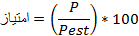 P = بالاترين مبلغ محاسبه شده جدول فوقمهم: اصل تأييد اعتبار از سوي بانك يا مؤسسات مالي و اعتباري معتبر طبق نمونه پيوست شماره دو تا سقف مبلغ موضوع مناقصه به عنوان يكي از اسناد مورد نياز جهت احراز امتياز توان مالي مي‌باشدكه مي‌بايست بدون خط خوردگي و با مهر و امضاي مجاز ارائه گردد. « ارائه آخرين صورت‌هاي مالي حسابرسي شده از جامعه حسابداران رسمي الزاميست.»فرم شماره 4: ارزيابي توان تجهيزاتيبه منظور ارزيابي توان تجهيزاتي مناقصه حاضر، مناقصه‌گران مي‌بايست اطلاعات فرم مربوطه را با توجه به وسايل و تجهيزات مورد نظر كارفرما كه در بخش شرح تجهيزات قيد گرديده  بر حسب توان موجود خود تكميل نمايند.مناقصه‌گران موظفند هر زمان كه مناقصه‌گزار ضروري تشخيص دهد زمينه بازديد از تجهيزات و ماشين‌آلات مذكور را فراهم آورند. صرفاً اطلاعات مربوط به ستون‌هاي (3)، (4) جدول فوق مي‌بايست توسط مناقصه‌گران محترم و با توجه به ستون (1) تكميل گردد. ارائه كليه مستندات مربوط به مالكيت تجهيزات و ماشين‌آلات (كپي سند مالكيت يا فاكتور خريد ماشين‌آلات) از سوي مناقصه‌گر ضروري است.فرمول محاسبه امتياز ستون (6) به شرح ذيل مي‌باشد:        =M     تعداد تجهيزات و ماشين‌آلات موجود مناقصه‌گر=N      تعداد تجهيزات و ماشين‌آلات مورد نياز كارفرما         فرمول محاسبه امتيازتوان تجهيزاتي به شرح ذيل مي‌باشد: در صورتي كه مناقصه‌گر صرفاً اظهار نظر نمايد كه در صورت برنده شدن در مناقصه، نسبت به خريد يا اجاره ماشين‌آلات مورد نظر كارفرما اقدام خواهد نمود، هيچگونه امتيازي به وي تعلق نخواهد گرفت.در صورت ارائه مستنداتي كه ثابت كند مناقصه‌گر داراي تجهيزات لازم مي باشد به ازاي هردستگاه 25% امتياز تعلق مي‌گيرد‌.فرم شماره 5: ارزيابي توان فني و برنامه‌ريزيارزيابي توان فني و برنامه‌ريزي پيمانكاران بر اساس معيار كفايت كاركنان كليدي انجام مي‌شود:كفايت كاركنان كليدي:1-درج اطلاعات مربوط به نفرات كاركنان كليدي مناقصه‌گر شامل: نام و نام خانوادگي، سمت سازمان، آخرين مدرك تحصيلي، سابقه كار، سابقه كار در شركت  الزاميست.2-ارسال مستندات مربوط به اطلاعات مندرج در جدول مربوط به نفرات كليدي الزاميست.3-با توجه به محدوديت جدول ذيل‌الذكر جهت درج كامل مشخصات كل نفرات كليدي شركت (مناقصه‌گر)، مناقصه‌گران مي‌بايست نسبت به تكميل جداولي مشابه جداول ذيل به همراه كليه مستندات مربوطه شامل: (چارت سازماني شركت و ساختار تشكيلاتي و مسئوليت‌هاي پرسنل براي انجام كار جهت ارزيابي و امتيازدهي كفايت كاركنان/ ليست نفرات/ مدارك تحصيلي/ سوابق كاري) اقدام نمايند.4-حداقل تعداد، تخصص و ساير مشخصات كاركنان كليدي مناقصه‌گر (در صورت لزوم) توسط مناقصه‌گزار در گزارش شناخت تعيين مي‌شود، در صورتي كه كاركنان كليدي مناسب و صلاحيتدار براي كار مورد نظر معرفي شوند، امتياز (100) در نظر گرفته مي‌شود در غير اينصورت به نسبت امتياز تعيين مي‌شود.در خصوص پيمان‌هاي خدمات پشتيباني: نظير 1-حمل و نقل 2- تعمير و نگهداري 3- امورچاپ و تكثير 4- امور آشپزخانه و رستوران 5- خدمات عمومي (نگهباني، نامه‌رساني، پيشخدمتي، تلفنچي) 6- نگهداري و خدمات فضاي سبز 7- خدمات اداري (ماشين‌نويسي، امور دفتري و بايگاني، منشي‌گري) 8- امور تأسيساتي، در صورت كفايت كاركنان كليدي كه با ارائه ساختار تشكيلات و مسئوليت‌ها براي انجام كار مورد نظر مشخص مي‌گردد حداكثر امتياز (100) براي مناقصه‌گر در نظر گرفته مي‌شود.ارزیابی سیستم مدیریت نحوه ارزیابی معیار سیستم مدیریت به شرح ذیل می باشد:ارزیابی سیستم مدیریت معیار امتیاز دهی: معیار امتیاز دهی به شرح یکی از حالات ذیل می باشد و حداکثر 100 امتیاز تعلق می گیرد.حالت اول:  سیستم مدیریت زیست محیطی(ISO14001) (50 امتياز) و سیستم مدیریت ایمنی و بهداشت شغلی (OHSAS18001) (50 امتیاز)حالت دوم: سیستم مدیریت یکپارچه (IMS) (100 امتیاز)حالت سوم: سیستم مدیریت بهداشت، ایمنی و محیط زیست (HSE-MS) (100 امتیاز)تبصره 1 : ارائه گواهینامه های معتبر در هر مورد براي كسب امتياز الزامی می باشد.تبصره 2 : ارائه تصوير نظامنامه، خط مشی و آخرين گزارش ممیزی خارجی HSE شرکت براي كسب امتياز الزامی است.تبصره3: مناقصه گرانی که به صورت کنسرسیوم می باشند صرفاً بخش مهندسی و اجرا در ارزیابی لحاظ شده و در این صورت بخش مهندسی به میزان 10 درصد و بخش اجرا به میزان 90 درصد در ارزیابی موثر می باشند.فرم شماره 6 : معيارها و امتياز ارزيابي HSE معيارهاي ارزيابي كيفي و ميزان وزن آنها با توجه به گروه‌بندي پيمان‌هاي موجود در پيوست دستورالعمل به شرح جدول ذيل مي‌باشد. همچنين نحوه امتيازدهي به هر معيار و مدارك مورد نياز نيز ذيلاً و به ترتيب هر يك از معيارها بر اساس"شركت‌هاي با سوابق قبلي و شركت‌هاي بدون سوابق قبلي" در هر گروه ارائه گرديده است.با توجه به اينكه اين مناقصه شامل گروه چهارم  ارزيابيHSE  مي‌باشد‌، صرفاً  مي‌بايست مستندات و جداول مربوطه تكميل گردد. 1 : ارزيابي سيستم مديريت (صرفاً پيمان‌هاي گروه‌هاي 1 و 2 )نحوه ارزيابي معيار سيستم مديريت به شرح ذيل مي‌باشد : معيار امتياز دهي : معيار امتياز دهي به شرح يكي از حالات ذيل مي باشد و حداكثر 100 امتياز تعلق مي گيرد.حالت اول : سيستم مديريت زيست محيطي (ISO14001) (50 امتياز) و سيستم مديريت  ايمني و بهداشت شغلي   (OHSAS18001)(50 امتياز)حالت دوم : سيستم يكپارچه (IMS) (100 امتياز)حالت سوم : سيستم مديريت بهداشت ، ايمني و محيط زيست (HSE-MS) (100 امتياز)تبصره 1 : ارائه گواهينامه معتبر در هر مورد الزامي مي باشد.تبصره 2 : ارائه تصوير نظامنامه‌، خط مشي و آخرين گزارش مميزي خارجي HSE شركت الزامي است.تبصره 3 : مناقصه‌گراني كه به صورت كنسرسيوم مي باشند، صرفاً بخش مهندسي و اجرا در ارزيابي لحاظ شده و در اين صورت بخش مهندسي به ميزان 10 درصد و بخش اجرا به ميزان 90 درصد در ارزيابي موثر مي‌باشند.2 : ارزيابي چارت سازمانيHSE  (صرفاً پيمان‌هاي گروه‌هاي 1 و 2)نحوه ارزيابي معيار چارت سازماني و زير معيارهاي آن به شرح ذيل مي‌باشد :معيارهاي امتياز دهي: حداكثر 100 امتياز منظور مي‌گردد و نحوه امتياز دهي به شكل زير است.تبصره: مناقصه‌گراني كه به صورت كنسرسيوم مي‌باشند صرفاً بخش مهندسي و اجرا در ارزيابي لحاظ شده و در اين صورت بخش مهندسي به ميزان 10 درصد و بخش اجرا به ميزان 90 درصد در ارزيابي موثر مي‌باشند.3 : ارزيابي نيروي انساني HSEمعيار امتياز دهي : حداكثر 100 امتياز منظور مي‌گردد و نحوه امتياز دهي به شكل زير است:معيار امتياز دهي‌: حداكثر 100 امتياز منظور مي‌گردد و نحوه امتياز دهي به شكل زير است.در ارزيابي نيروي انساني HSE موارد زير الزامي است :حداقل مدرك تحصيلي قابل ارزيابي فوق ديپلم مي‌باشد.كپي مدرك تحصيلي برابر اصل شده، رزومه و گواهينامه دوره‌هاي آموزشي افراد تمام وقت و پاره وقت ارسال گردد. تحصيلات مرتبط : فارغ التحصيل در رشته‌هاي كارشناسي، كارشناسي ارشد و مطابق دستورالعمل HSE پيمانكاران با توجه به موضوع مناقصهتحصيلات نيمه مرتبط : فارغ التحصيل در ساير رشته‌هاي مهندسي كه مطابق دستورالعمل HSE پيمانكاران نمي‌باشد.كپي ليست بيمه نفرات تمام وقت برابر اصل شده و پيوست گردد.مدارك ناقص مورد رسيدگي قرار نخواهد گرفت و هيچ‌گونه اعتراضي در اين خصوص پذيرفته نمي‌شود.تبصره : مناقصه‌گراني كه به صورت كنسرسيوم مي‌باشند صرفاً بخش مهندسي و اجرا در ارزيابي لحاظ شده و در اين صورت بخش مهندسي به ميزان 10 درصد و بخش اجرا به ميزان 90 در ارزيابي موثر مي‌باشند.4: ارزيابي حسن عملكرد HSE در پروژه‌هاي قبلي معرفي شده توسط مناقصه‌گر جهت ارزيابي كيفيارزيابي تجربه عملي مناقصه‌گران بر اساس فرم HSE-FO-107/1(0)-92 اين دستورالعمل براي چهار پروژه قبلي تعيين مي گردد.بنابراين لازم است مناقصه‌گر اين فرم را به كارفرمايان قبلي خود ارائه و پس از تكميل و تاييد آن به همراه ساير اسناد مناقصه ارائه نمايد.معيار امتياز دهي:گواهي حسن سابقه 4 موردبه ازاي هر رضايت‌نامه از كارفرماي قبلي حداكثر تا 25 امتيازارائه مستندات مربوط به رضايت نامه از كارفرماي قبلي الزامي است.توجه1: در شركت‌هايي كه به صورت كنسرسيوم مي باشند ملاك قضاوت، ميانگين امتياز شركت/شركت‌هايي كه اجراي كار را به عهده دارند (مجري) مي باشند. (به تناسب سهم شراكت در كنسرسيوم).توجه2: چنانچه مناقصه‌گر در پنج سال گذشته در شركت ملي گاز ايران در يك يا چند پروژه فعاليت داشته، ضروريست گواهي حسن سابقه HSE را براي كليه پروژه ها از امور HSE شركت دريافت و ارائه نمايد. طبعاً در ارزيابي اولويت با گواهي حسن سابقه مناقصه‌گر در اين پروژه ها مي باشد.توجه3: در صورتي كه حسن عملكرد ارائه شده مربوط به پروژه هاي خارج از شركت ملي گاز مي باشد،لازم است گواهي حسن انجام عملكرد به تأييد بالاترين مقام كارفرما آن پروژه رسيده باشد.گواهي حسن انجام كارمناقصه‌گر لازم است بخشهاي مشخص شده با علامت ستاره در فرم شماره HSE-FO-107/1(0)-92 را به صورت جداگانه و صرفاً براي پروژه هايي كه جهت ارزيابي كيفي معرفي نموده تكميل و پس از تأييد توسط مسئول HSE كارفرماي پروژه مزبور به همراه ساير مدارك ارائه نمايد.لازم بذكر است اطلاعات مربوط به پيمان‌هاي جداول ذيل صرفاً مي بايست در خصوص پيمان هاي 5 سال قبل از انتشار آگهي مناقصه مورد نظر باشد و پيمان‌هاي انجام شده قبل از آن،ملاك امتياز دهي نخواهد بود.1.حادثه مهم: در دستورالعمل گزارشات عملكرد و حوادث شركت ملي گاز ايران به شماره HSE-IN-104 تعريف شده است. بر اين اساس مطابق دستورالعمل ارزيابي عملكرد HSE پيمانكاران به شماره HSE-IN-106  و چك ليست مربوطه به شماره HSE-CH-106، نتايج ارزيابي عملكرد مناقصه‌گراني كه در پيمان هاي قبلي شركت فعاليت داشته اند، در ارزيابي HSE مناقصه‌گران براي مناقصات آتي اعمال خواهد گرديد. نتايج ارزيابي عملكرد جهت تصويب براي مدير عامل شركت ارسال گردد.5:  ارزيابي عملكرد آموزشي مناقصه‌گربا توجه به اهميت موضوع آموزش كاركنان در استقرار فرهنگ HSE لازم است مديريت مناقصه‌گر ميزان اهتمام خود را به امر آموزشHSE كاركنان نشان دهد. بدين منظور عملكرد آموزشي مناقصه‌گر در پروژه‌هاي قبلي شاخصي براي ينجش ميزان شناخت اهميت آموزش HSE مي باشد كه بصورت جدول ذيل ارزيابي مي‌گردد.بدين منظور لازم است فرم شماره   HSE-FO-107/2(0)-92توسط كارفرمايان قبلي تأييد و به همراه ساير اسناد ارائه گردد.معيار امتياز دهي: حداكثر 100 امتياز منظور گردد و نحوه امتياز دهي به شكل زير است:براي گروه هاي 1و2 : سرانه آموزشي ارائه شده در پروژه قبلي (به ازاي هر يك ساعت آموزش 2.5 امتياز)براي گروه هاي 3و4 : سرانه آموزشي ارائه شده در پروژه قبلي(به ازاي هر يك ساعت آموزش 5 امتياز)تبصره 1: ارائه تأييديه نفر ساعت آموزشي از سوي واحد HSE كارفرماي قبلي طبق فرم HSE-FO-107/2(0)-92 الزامي است. مناقصه‌گر لازم است بخش هاي مشخص شده با علامت ستاره در فرم مزبئر را به صورت جداگانه و صرفاً براي پروژه هايي كه جهت ارزيابي كيفي معرفي نموده تكميل و پس از تاييد مسئول HSE كارفرماي پروژه مزبور به همراه ساير مدارك ارائه نمايد. لازم بذكر است اطلاعات مربوط به پيمان‌هاي جداول ذيل، صرفاً مي بايست در خصوص پيمان هاي 5 سال قبل از انتشار آگهي مناقصه مورد نظر باشد و پيمان هاي انجام شده قبل از آن، ملاك امتياز دهي نخواهد بود.تبصره2: ارائه ليست دوره هاي آموزشي و تصوير گواهينامه‌هاي مذكور الزامي است.تبصره 3: در شركت هايي كه به صورت كنسرسيوم مي باشند ملاك قضاوت،ميانگين امتياز شركت/شركتهايي كه اجراي كار را به عهده دارند(مجري)مي باشند.(به تناسب سهم شراكت در كنسرسيوم).6: ارزيابي مناقصه‌گر در خصوص شناسايي خطرات و راهكارهاي اصلاحي در دو پروژه اخير(صرفاً پيمان‌هاي گروه‌هاي 1و2)با توجه به اهميت شناسايي خطرات و راهكارهاي پيش گيري و كنترل آنها در پروژه اي شركت ملي گاز ايران لازم است مناقص گران ميزان توانايي خود را در اين زمينه نشان دهند. بدين منظور نحوه عملكرد مناقصه‌گر در دو پروژه اخير با توجه به معيارهاي امتياز دهي ذيل تعيين و در جدول ثبت و امتياز كل اكتسابي مناقه گر در اين بخش تعيين مي گردد.معيار امتياز دهي: حداكثر 100 امتياز منظور مي گردد و به ازاي مستندات هر پروژه حداكثر 50 امتياز تعلق مي گيرد و نحوه امتيازدهي به شكل زير خواهد بود:تبصره1: ارائه مستندات مربوط به شناسايي خطرات، ارزيابي ريسك و كنترل خطرات الزامي است.تبصره2: در شركتهايي كه به صورت كنسرسيوم مي باشند، ملاك قضاوت، ميانگين امتياز شركت/شركتهايي كه اجراي كار را به عهده دارند (مجري) مي باشد. (به تناسب سهم شراكت در كنسرسيوم).7:  ارزيابي طرح بهداشت،ايمني و محيط زيست(HSE PLAN) در پيمان موضوع مناقصه (صرفاً پيمان‌هاي گروه‌هاي 1و2)اين طرح صرفاًٌ به عنوان مبنايي براي ارزيابي نظام مديريت بهداشت،ايمني و محيط زيست پيشنهادي مناقصه‌گر در زمان اجراي مفاد پيمان بوده و نشان دهنده ميزان آگاهي مناقصه‌گر از الزامات HSE پيمان مي باشد. اينكه چگونه مناقصه‌گر فعاليت‌ها و هزينه‌هاي مربوط به رعايت موازين HSE را بصورت واقعي پيش‌بيني و در قيمت خود لحاظ مي نمايد. موضوعات كلي طرح نيز بر اساس همين گزارش در جدول شماره 7 آمده و امتياز بندي شده است. به هر حالHSE PLAN، مي بايست از سوي مناقصه‌گر در صورت برنده شدن در مناقصه پيشنهاد شده و به صورت كامل، همراه با جزئيات به تأييد دستگاه نظارت برساند.اهميتHSE PLAN در شناسايي خطرات و راهكارهاي پيش گيري و كنترل آنها در پروژه هاي شركت ملي گاز ايران بوده و لازم است مناقصه‌گران ميزان توانايي خود را در اين زمينه نشان دهند. بدين منظور امتياز HSE PLAN مناقصه‌گر در پيمان موضوع مناقصه، با توجه به معيارهاي امتياز دهي ذيل تعيين و در جدول مربوطه در اين بخش درج مي گردد.توجه: اين فرم توسط كميته فني بازرگاني شركت مجتمع گاز پارس جنوبي تكميل مي‌گردد.شركت مجتمع گاز پارس جنوبيبدين‌وسيله اين شركت اعلام مي‌نمايد كه كليه فرمهاي ارزيابي كيفي ارائه شده در سايت شركت مجتمع گاز پارس جنوبي (فرم حاضر) متناسب با موضوع مناقصه را مورد مطالعه دقيق قرار داده و وضعيت كليه مستندات و مدارك مرتبط مورد اشاره در فرم‌ها را در چك‌ليست فوق‌الذكر ثبت و اسناد لازم را به همراه ساير مدارك در قالب يك رزومه منسجم به آن شركت محترم ارائه نموده است.ضمناً اين شركت اطلاعات مندرج در اين سند و مدارک پيوست آن را تأييد و مسئوليت هرگونه اظهارات خلاف واقع و عواقب قانونی ناشی از آن و همچنين مسئوليت عدم ارزيابي و محاسبه امتيازات توسط مناقصه‌گزار را به دلايلي نظير عدم ارسال يا ارسال ناقص اسناد و مدارك لازم تقبل مي‌نمايد.نام شركت : نام و نام خانوادگي :سمت‌/ پست سازماني :شماره كد ملي : تاريخ  :مهر و امضاء :      1- بررسي وكنترل فرمايند كليه اسناد تقديمي وموثر در فرايند ارزيابي كيفي تصديق برابر با اصل شده و مراتب توسط كارشناس مربوطه نيز كنترل گردد و در ذيل تمامي اسناد صاحبان امضاي مجاز شركت نيز مهر وامضاء (اصل‌) نمايد وكليه اوراق  به نحو صحيح برگ‌شماري و مستند‌سازي گردد‌. 2- مناقصه‌گران ضمن نامه اعلام آمادگي خويش جهت شركت در مناقصه متعهد گردند‌:اينجانب/اينجانبان 1- ............................ به شماره ملي ......................... 2- ..................  به شماره ملي ...........................   كه مطابق آگهي آخرين تغييرات مورخ ............... روزنامه رسمي كشور به عنوان صاحب‌/صاحبان امضاء مجاز شركت .................................. صحت و اصالت تعداد ............ برگ اسناد تقديمي كه در ذيل آن مهمور و به امضاء اينجانب/اينجانبان نيز مي‌باشد را تأييد مي‌نماييم و اسناد ‌مذكور را به منظور شركت در مناقصه شماره 9016/97 به شركت مجتمع گاز پارس جنوبي ارائه مي‌نماييم و با وقوف به عواقب احتمالي ارائه اسناد غير واقعي و يا ارائه اطلاعات خلاف واقع هرگونه مسئوليت كيفري و حقوقي ناشي از آن را مي‌پذيريم‌.مهر وامضاء صاحب / صاحبان امضاء  مجاز شركت با ذكر نام و نام خانوادگي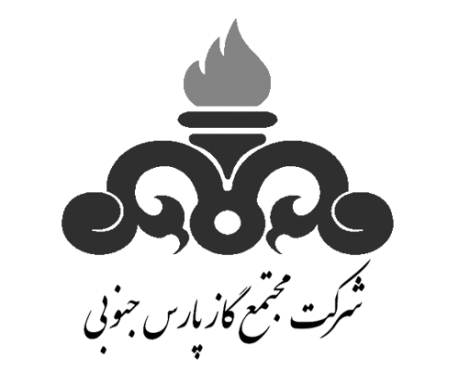 استعلام ارزيابي كيفي مناقصه‌گرانشركت مجتمع گاز پارس جنوبينام شركت مناقصه‌گر : نام شركت مناقصه‌گر : شماره مناقصه : 9016/97شماره مناقصه : 9016/97موضوع مناقصه : خدمات نگهباني از اماکن ، اموال و تاسيسات پالايشگاه نهم شركت مجتمع گاز پارس جنوبي و تاسيسات پيراموني آنموضوع مناقصه : خدمات نگهباني از اماکن ، اموال و تاسيسات پالايشگاه نهم شركت مجتمع گاز پارس جنوبي و تاسيسات پيراموني آننوع مناقصه : عمومي/يك مرحله‌اينوع مناقصه : عمومي/يك مرحله‌ايمدت اوليه پيمان : دو سال شمسيمدت اوليه پيمان : دو سال شمسيتوجه: تكميل كليه اطلاعات خواسته شده در فرمهاي ارزيابي كيفي مناقصه‌گران بصورت دقيق و خوانا و ارسال مدارك و مستندات مربوطه با امضاء صاحبان امضاء مجاز و ممهور به مهر شركت الزاميست.توجه: تكميل كليه اطلاعات خواسته شده در فرمهاي ارزيابي كيفي مناقصه‌گران بصورت دقيق و خوانا و ارسال مدارك و مستندات مربوطه با امضاء صاحبان امضاء مجاز و ممهور به مهر شركت الزاميست.فهرستفهرستفهرستفهرستفرم اعلام آمادگي و شركت در مناقصه3فرم شماره 4: ارزيابي توان تجهيزاتي28فرم اطلاعات مناقصه‌گر4فرم شماره 5: ارزيابي توان فني و برنامه‌ريزي30اطلاعات كلي موضوع مناقصه5فرم شماره 6: ارزيابي HSE32برنامه زمانبندي مناقصه‌6جدول وضعيت نهايي ارزيابي كيفي مناقصه‌گران44محل و چگونگي ارسال استعلام ارزيابي كيفي مناقصه‌گران6پيوست يك: فرم گواهي صدور حسن انجام كار45جدول مشخصات اعضاي هيئت مديره شركت مناقصه‌گر7پيوست دو: اعلاميه تاييد اعتبار بانكي46دستورالعمل نحوه  تكميل اسناد ارزيابي مناقصه8چك ليست اسناد و مدارك ارسالي مناقصه‌گران11فرم شماره 1: ارزيابي تجربه (سوابق اجرايي)14فرم شماره 2 : ارزيابي حسن سابقه در كارهاي قبلي20فرم شماره 3: ارزيابي توان مالي26اطلاعات مناقصه‌گزار اطلاعات مناقصه‌گزار اطلاعات مناقصه‌گزار اطلاعات مناقصه‌گزار اطلاعات مناقصه‌گزار اطلاعات مناقصه‌گزار اطلاعات مناقصه‌گزار اطلاعات مناقصه‌گزار اطلاعات مناقصه‌گزار اطلاعات مناقصه‌گزار اطلاعات مناقصه‌گزار اطلاعات مناقصه‌گزار نام مناقصه گزارشركت مجتمع گاز پارس جنوبي شركت مجتمع گاز پارس جنوبي شركت مجتمع گاز پارس جنوبي شركت مجتمع گاز پارس جنوبي شركت مجتمع گاز پارس جنوبي دستگاه نظارتدستگاه نظارتحراست پالايشگاه نهمحراست پالايشگاه نهمحراست پالايشگاه نهمحراست پالايشگاه نهمنشاني: استان بوشهر بندر كنگان – كيلومتر 15 جاده عسلويه ، سايت 2منطقه ويژه انرژي پارس ، شركت مجتمع گاز پارس جنوبي ، پالايشگاه نهم (فاز ) 12 ساختمان  NIB ، دفتر امور پيمانها شماره اتاق 10نشاني: استان بوشهر بندر كنگان – كيلومتر 15 جاده عسلويه ، سايت 2منطقه ويژه انرژي پارس ، شركت مجتمع گاز پارس جنوبي ، پالايشگاه نهم (فاز ) 12 ساختمان  NIB ، دفتر امور پيمانها شماره اتاق 10نشاني: استان بوشهر بندر كنگان – كيلومتر 15 جاده عسلويه ، سايت 2منطقه ويژه انرژي پارس ، شركت مجتمع گاز پارس جنوبي ، پالايشگاه نهم (فاز ) 12 ساختمان  NIB ، دفتر امور پيمانها شماره اتاق 10نشاني: استان بوشهر بندر كنگان – كيلومتر 15 جاده عسلويه ، سايت 2منطقه ويژه انرژي پارس ، شركت مجتمع گاز پارس جنوبي ، پالايشگاه نهم (فاز ) 12 ساختمان  NIB ، دفتر امور پيمانها شماره اتاق 10نشاني: استان بوشهر بندر كنگان – كيلومتر 15 جاده عسلويه ، سايت 2منطقه ويژه انرژي پارس ، شركت مجتمع گاز پارس جنوبي ، پالايشگاه نهم (فاز ) 12 ساختمان  NIB ، دفتر امور پيمانها شماره اتاق 10نشاني: استان بوشهر بندر كنگان – كيلومتر 15 جاده عسلويه ، سايت 2منطقه ويژه انرژي پارس ، شركت مجتمع گاز پارس جنوبي ، پالايشگاه نهم (فاز ) 12 ساختمان  NIB ، دفتر امور پيمانها شماره اتاق 10نشاني: استان بوشهر بندر كنگان – كيلومتر 15 جاده عسلويه ، سايت 2منطقه ويژه انرژي پارس ، شركت مجتمع گاز پارس جنوبي ، پالايشگاه نهم (فاز ) 12 ساختمان  NIB ، دفتر امور پيمانها شماره اتاق 10نشاني: استان بوشهر بندر كنگان – كيلومتر 15 جاده عسلويه ، سايت 2منطقه ويژه انرژي پارس ، شركت مجتمع گاز پارس جنوبي ، پالايشگاه نهم (فاز ) 12 ساختمان  NIB ، دفتر امور پيمانها شماره اتاق 10نشاني: استان بوشهر بندر كنگان – كيلومتر 15 جاده عسلويه ، سايت 2منطقه ويژه انرژي پارس ، شركت مجتمع گاز پارس جنوبي ، پالايشگاه نهم (فاز ) 12 ساختمان  NIB ، دفتر امور پيمانها شماره اتاق 10نشاني: استان بوشهر بندر كنگان – كيلومتر 15 جاده عسلويه ، سايت 2منطقه ويژه انرژي پارس ، شركت مجتمع گاز پارس جنوبي ، پالايشگاه نهم (فاز ) 12 ساختمان  NIB ، دفتر امور پيمانها شماره اتاق 10نشاني: استان بوشهر بندر كنگان – كيلومتر 15 جاده عسلويه ، سايت 2منطقه ويژه انرژي پارس ، شركت مجتمع گاز پارس جنوبي ، پالايشگاه نهم (فاز ) 12 ساختمان  NIB ، دفتر امور پيمانها شماره اتاق 10نشاني: استان بوشهر بندر كنگان – كيلومتر 15 جاده عسلويه ، سايت 2منطقه ويژه انرژي پارس ، شركت مجتمع گاز پارس جنوبي ، پالايشگاه نهم (فاز ) 12 ساختمان  NIB ، دفتر امور پيمانها شماره اتاق 10سايت مجتمع گاز پارس جنوبيسايت مجتمع گاز پارس جنوبيسايت مجتمع گاز پارس جنوبيWWW.SPGC.IRWWW.SPGC.IRWWW.SPGC.IRWWW.SPGC.IRWWW.SPGC.IRWWW.SPGC.IRWWW.SPGC.IRWWW.SPGC.IRWWW.SPGC.IRاطلاعات مناقصه‌گراطلاعات مناقصه‌گراطلاعات مناقصه‌گراطلاعات مناقصه‌گراطلاعات مناقصه‌گراطلاعات مناقصه‌گراطلاعات مناقصه‌گراطلاعات مناقصه‌گراطلاعات مناقصه‌گراطلاعات مناقصه‌گراطلاعات مناقصه‌گراطلاعات مناقصه‌گرنام شركتنام شركتنوع شركتنوع شركتتاريخ تاسيستاريخ تاسيسمحل ثبتمحل ثبتشماره ثبتشماره ثبتتاريخ آخرين تغييراتتاريخ آخرين تغييراتشناسه ملي شركتشناسه ملي شركتكد اقتصادي شركتكد اقتصادي شركتكد پستي شركتكد پستي شركتموضوع فعاليت شركتموضوع فعاليت شركتنام و نام خانوادگي مديرعاملنام و نام خانوادگي مديرعاملشماره ملي مديرعاملشماره ملي مديرعاملشماره تلفن همراه  مدير عاملشماره تلفن همراه  مدير عاملنام و نام خانوادگي رئيس هيئت مديرهنام و نام خانوادگي رئيس هيئت مديرهشماره ملي رئيس هيئت مديرهشماره ملي رئيس هيئت مديرهشماره تلفن همراه رئيس هيئت مديرهشماره تلفن همراه رئيس هيئت مديرهشماره تلفن‌هاي ثابتشماره تلفن‌هاي ثابتشماره فكس (نمابر)شماره فكس (نمابر)شماره تلفن همراه نماينده تام‌الاختيارشماره تلفن همراه نماينده تام‌الاختيارشماره حساب بانكيشماره حساب بانكيحوزه مالياتيحوزه مالياتيآدرس ايميل شركتآدرس ايميل شركتآدرس دقيقآدرس دقيقاطلاعات كلي موضوع مناقصه اطلاعات كلي موضوع مناقصه اطلاعات كلي موضوع مناقصه اطلاعات كلي موضوع مناقصه اطلاعات كلي موضوع مناقصه اطلاعات كلي موضوع مناقصه اطلاعات كلي موضوع مناقصه اطلاعات كلي موضوع مناقصه اطلاعات كلي موضوع مناقصه اطلاعات كلي موضوع مناقصه اطلاعات كلي موضوع مناقصه اطلاعات كلي موضوع مناقصه شماره مناقصهشماره مناقصهشماره مناقصهشماره مناقصه9016/979016/979016/979016/979016/979016/979016/979016/97موضوع مناقصهموضوع مناقصهموضوع مناقصهموضوع مناقصهخدمات نگهباني از اماکن ، اموال و تاسيسات پالايشگاه نهم شركت مجتمع گاز پارس جنوبي و تاسيسات پيراموني آنخدمات نگهباني از اماکن ، اموال و تاسيسات پالايشگاه نهم شركت مجتمع گاز پارس جنوبي و تاسيسات پيراموني آنخدمات نگهباني از اماکن ، اموال و تاسيسات پالايشگاه نهم شركت مجتمع گاز پارس جنوبي و تاسيسات پيراموني آنخدمات نگهباني از اماکن ، اموال و تاسيسات پالايشگاه نهم شركت مجتمع گاز پارس جنوبي و تاسيسات پيراموني آنخدمات نگهباني از اماکن ، اموال و تاسيسات پالايشگاه نهم شركت مجتمع گاز پارس جنوبي و تاسيسات پيراموني آنخدمات نگهباني از اماکن ، اموال و تاسيسات پالايشگاه نهم شركت مجتمع گاز پارس جنوبي و تاسيسات پيراموني آنخدمات نگهباني از اماکن ، اموال و تاسيسات پالايشگاه نهم شركت مجتمع گاز پارس جنوبي و تاسيسات پيراموني آنخدمات نگهباني از اماکن ، اموال و تاسيسات پالايشگاه نهم شركت مجتمع گاز پارس جنوبي و تاسيسات پيراموني آننوع مناقصهنوع مناقصهنوع مناقصهنوع مناقصهعمومي يك‌مرحله‌ايعمومي يك‌مرحله‌ايعمومي يك‌مرحله‌ايعمومي يك‌مرحله‌ايعمومي يك‌مرحله‌ايعمومي يك‌مرحله‌ايعمومي يك‌مرحله‌ايعمومي يك‌مرحله‌ايمدت اجراي پيمانمدت اجراي پيمانمدت اجراي پيمانمدت اجراي پيماندو سال شمسي دو سال شمسي دو سال شمسي دو سال شمسي دو سال شمسي دو سال شمسي دو سال شمسي دو سال شمسي مبلغ براورد تقريبي انجام كار( برآورد ريالي كارفرما)مبلغ براورد تقريبي انجام كار( برآورد ريالي كارفرما)مبلغ براورد تقريبي انجام كار( برآورد ريالي كارفرما)مبلغ براورد تقريبي انجام كار( برآورد ريالي كارفرما)747/898/001/130 ريال747/898/001/130 ريال747/898/001/130 ريال747/898/001/130 ريال747/898/001/130 ريال747/898/001/130 ريال747/898/001/130 ريال747/898/001/130 ريالمبلغ تضمين شركت در فرايند ارجاع كار (ريال)مبلغ تضمين شركت در فرايند ارجاع كار (ريال)مبلغ تضمين شركت در فرايند ارجاع كار (ريال)مبلغ تضمين شركت در فرايند ارجاع كار (ريال) به مبلغ 000/000/110/4 ريال به صورت يكي از تضامين قابل قبول وفق آئين‌نامه تضمين معاملات دولتي شماره 123402/ت50659هـ مورخ 22/09/94 هيأت وزيران به مبلغ 000/000/110/4 ريال به صورت يكي از تضامين قابل قبول وفق آئين‌نامه تضمين معاملات دولتي شماره 123402/ت50659هـ مورخ 22/09/94 هيأت وزيران به مبلغ 000/000/110/4 ريال به صورت يكي از تضامين قابل قبول وفق آئين‌نامه تضمين معاملات دولتي شماره 123402/ت50659هـ مورخ 22/09/94 هيأت وزيران به مبلغ 000/000/110/4 ريال به صورت يكي از تضامين قابل قبول وفق آئين‌نامه تضمين معاملات دولتي شماره 123402/ت50659هـ مورخ 22/09/94 هيأت وزيران به مبلغ 000/000/110/4 ريال به صورت يكي از تضامين قابل قبول وفق آئين‌نامه تضمين معاملات دولتي شماره 123402/ت50659هـ مورخ 22/09/94 هيأت وزيران به مبلغ 000/000/110/4 ريال به صورت يكي از تضامين قابل قبول وفق آئين‌نامه تضمين معاملات دولتي شماره 123402/ت50659هـ مورخ 22/09/94 هيأت وزيران به مبلغ 000/000/110/4 ريال به صورت يكي از تضامين قابل قبول وفق آئين‌نامه تضمين معاملات دولتي شماره 123402/ت50659هـ مورخ 22/09/94 هيأت وزيران به مبلغ 000/000/110/4 ريال به صورت يكي از تضامين قابل قبول وفق آئين‌نامه تضمين معاملات دولتي شماره 123402/ت50659هـ مورخ 22/09/94 هيأت وزيرانميزان و درصد پيش پرداخت (ريال)ميزان و درصد پيش پرداخت (ريال)ميزان و درصد پيش پرداخت (ريال)ميزان و درصد پيش پرداخت (ريال)3 درصد مبلغ اوليه پيمان3 درصد مبلغ اوليه پيمان3 درصد مبلغ اوليه پيمان3 درصد مبلغ اوليه پيمان3 درصد مبلغ اوليه پيمان3 درصد مبلغ اوليه پيمان3 درصد مبلغ اوليه پيمان3 درصد مبلغ اوليه پيماندستگاه نظارتدستگاه نظارتدستگاه نظارتدستگاه نظارتحراست پالايشگاه نهمحراست پالايشگاه نهمحراست پالايشگاه نهمحراست پالايشگاه نهمحراست پالايشگاه نهمحراست پالايشگاه نهمحراست پالايشگاه نهمحراست پالايشگاه نهممحل اجراي موضوع مناقصهمحل اجراي موضوع مناقصهمحل اجراي موضوع مناقصهمحل اجراي موضوع مناقصهشركت مجتمع گاز پارس جنوبيشركت مجتمع گاز پارس جنوبيشركت مجتمع گاز پارس جنوبيشركت مجتمع گاز پارس جنوبيشركت مجتمع گاز پارس جنوبيشركت مجتمع گاز پارس جنوبيشركت مجتمع گاز پارس جنوبيشركت مجتمع گاز پارس جنوبيگواهي‌نامه و ساير مدارك معتبر مورد نياز جهت ارزيابي صلاحيت مناقصه‌گرانگواهي‌نامه و ساير مدارك معتبر مورد نياز جهت ارزيابي صلاحيت مناقصه‌گرانگواهي‌نامه و ساير مدارك معتبر مورد نياز جهت ارزيابي صلاحيت مناقصه‌گرانگواهي‌نامه و ساير مدارك معتبر مورد نياز جهت ارزيابي صلاحيت مناقصه‌گرانارائه گواهي تاييد صلاحيت معتبر  و داراي اعتبار زماني در كد خدمات عمومي  از سازمان تعاون، كار و رفاه اجتماعي و ارائه گواهي تاييد صلاحيت معتبر و داراي اعتبار زماني از سازمان حراست شركت ملي گاز ايران . با توجه به اينكه اين گواهينامه سه ساله ميباشد شركتهايي كه بيش از يكسال از زمان تاريخ صدور گواهينامه آنان گذشته باشد موظف به ارايه نامه تمديد اعتبار مربوط به  سال جاري نيز بوده ، در غير اينصورت اصل گواهينامه نيز فاقد اعتبار بوده و مورد قبول نميباشد .ارائه گواهي تاييد صلاحيت معتبر  و داراي اعتبار زماني در كد خدمات عمومي  از سازمان تعاون، كار و رفاه اجتماعي و ارائه گواهي تاييد صلاحيت معتبر و داراي اعتبار زماني از سازمان حراست شركت ملي گاز ايران . با توجه به اينكه اين گواهينامه سه ساله ميباشد شركتهايي كه بيش از يكسال از زمان تاريخ صدور گواهينامه آنان گذشته باشد موظف به ارايه نامه تمديد اعتبار مربوط به  سال جاري نيز بوده ، در غير اينصورت اصل گواهينامه نيز فاقد اعتبار بوده و مورد قبول نميباشد .ارائه گواهي تاييد صلاحيت معتبر  و داراي اعتبار زماني در كد خدمات عمومي  از سازمان تعاون، كار و رفاه اجتماعي و ارائه گواهي تاييد صلاحيت معتبر و داراي اعتبار زماني از سازمان حراست شركت ملي گاز ايران . با توجه به اينكه اين گواهينامه سه ساله ميباشد شركتهايي كه بيش از يكسال از زمان تاريخ صدور گواهينامه آنان گذشته باشد موظف به ارايه نامه تمديد اعتبار مربوط به  سال جاري نيز بوده ، در غير اينصورت اصل گواهينامه نيز فاقد اعتبار بوده و مورد قبول نميباشد .ارائه گواهي تاييد صلاحيت معتبر  و داراي اعتبار زماني در كد خدمات عمومي  از سازمان تعاون، كار و رفاه اجتماعي و ارائه گواهي تاييد صلاحيت معتبر و داراي اعتبار زماني از سازمان حراست شركت ملي گاز ايران . با توجه به اينكه اين گواهينامه سه ساله ميباشد شركتهايي كه بيش از يكسال از زمان تاريخ صدور گواهينامه آنان گذشته باشد موظف به ارايه نامه تمديد اعتبار مربوط به  سال جاري نيز بوده ، در غير اينصورت اصل گواهينامه نيز فاقد اعتبار بوده و مورد قبول نميباشد .ارائه گواهي تاييد صلاحيت معتبر  و داراي اعتبار زماني در كد خدمات عمومي  از سازمان تعاون، كار و رفاه اجتماعي و ارائه گواهي تاييد صلاحيت معتبر و داراي اعتبار زماني از سازمان حراست شركت ملي گاز ايران . با توجه به اينكه اين گواهينامه سه ساله ميباشد شركتهايي كه بيش از يكسال از زمان تاريخ صدور گواهينامه آنان گذشته باشد موظف به ارايه نامه تمديد اعتبار مربوط به  سال جاري نيز بوده ، در غير اينصورت اصل گواهينامه نيز فاقد اعتبار بوده و مورد قبول نميباشد .ارائه گواهي تاييد صلاحيت معتبر  و داراي اعتبار زماني در كد خدمات عمومي  از سازمان تعاون، كار و رفاه اجتماعي و ارائه گواهي تاييد صلاحيت معتبر و داراي اعتبار زماني از سازمان حراست شركت ملي گاز ايران . با توجه به اينكه اين گواهينامه سه ساله ميباشد شركتهايي كه بيش از يكسال از زمان تاريخ صدور گواهينامه آنان گذشته باشد موظف به ارايه نامه تمديد اعتبار مربوط به  سال جاري نيز بوده ، در غير اينصورت اصل گواهينامه نيز فاقد اعتبار بوده و مورد قبول نميباشد .ارائه گواهي تاييد صلاحيت معتبر  و داراي اعتبار زماني در كد خدمات عمومي  از سازمان تعاون، كار و رفاه اجتماعي و ارائه گواهي تاييد صلاحيت معتبر و داراي اعتبار زماني از سازمان حراست شركت ملي گاز ايران . با توجه به اينكه اين گواهينامه سه ساله ميباشد شركتهايي كه بيش از يكسال از زمان تاريخ صدور گواهينامه آنان گذشته باشد موظف به ارايه نامه تمديد اعتبار مربوط به  سال جاري نيز بوده ، در غير اينصورت اصل گواهينامه نيز فاقد اعتبار بوده و مورد قبول نميباشد .ارائه گواهي تاييد صلاحيت معتبر  و داراي اعتبار زماني در كد خدمات عمومي  از سازمان تعاون، كار و رفاه اجتماعي و ارائه گواهي تاييد صلاحيت معتبر و داراي اعتبار زماني از سازمان حراست شركت ملي گاز ايران . با توجه به اينكه اين گواهينامه سه ساله ميباشد شركتهايي كه بيش از يكسال از زمان تاريخ صدور گواهينامه آنان گذشته باشد موظف به ارايه نامه تمديد اعتبار مربوط به  سال جاري نيز بوده ، در غير اينصورت اصل گواهينامه نيز فاقد اعتبار بوده و مورد قبول نميباشد .گواهي‌نامه تأييد صلاحيت ايمني امور پيمانكاري از اداره تعاون، كار و رفاه اجتماعيگواهي‌نامه تأييد صلاحيت ايمني امور پيمانكاري از اداره تعاون، كار و رفاه اجتماعيگواهي‌نامه تأييد صلاحيت ايمني امور پيمانكاري از اداره تعاون، كار و رفاه اجتماعيگواهي‌نامه تأييد صلاحيت ايمني امور پيمانكاري از اداره تعاون، كار و رفاه اجتماعيكليه مناقصه گران موظف به ارائه گواهينامه تاييد صلاحيت و داراي اعتبار زماني ايمني امور پيمانكاران از اداره تعاون، كار و رفاه اجتماعي تا تاريخ  سر رسيد ارائه پيشنهاد قيمت  بوده  و در صورت عدم ارائه گواهينامه مذكور، پاكت مالي آنها بازگشايي نخواهد شد.كليه مناقصه گران موظف به ارائه گواهينامه تاييد صلاحيت و داراي اعتبار زماني ايمني امور پيمانكاران از اداره تعاون، كار و رفاه اجتماعي تا تاريخ  سر رسيد ارائه پيشنهاد قيمت  بوده  و در صورت عدم ارائه گواهينامه مذكور، پاكت مالي آنها بازگشايي نخواهد شد.كليه مناقصه گران موظف به ارائه گواهينامه تاييد صلاحيت و داراي اعتبار زماني ايمني امور پيمانكاران از اداره تعاون، كار و رفاه اجتماعي تا تاريخ  سر رسيد ارائه پيشنهاد قيمت  بوده  و در صورت عدم ارائه گواهينامه مذكور، پاكت مالي آنها بازگشايي نخواهد شد.كليه مناقصه گران موظف به ارائه گواهينامه تاييد صلاحيت و داراي اعتبار زماني ايمني امور پيمانكاران از اداره تعاون، كار و رفاه اجتماعي تا تاريخ  سر رسيد ارائه پيشنهاد قيمت  بوده  و در صورت عدم ارائه گواهينامه مذكور، پاكت مالي آنها بازگشايي نخواهد شد.كليه مناقصه گران موظف به ارائه گواهينامه تاييد صلاحيت و داراي اعتبار زماني ايمني امور پيمانكاران از اداره تعاون، كار و رفاه اجتماعي تا تاريخ  سر رسيد ارائه پيشنهاد قيمت  بوده  و در صورت عدم ارائه گواهينامه مذكور، پاكت مالي آنها بازگشايي نخواهد شد.كليه مناقصه گران موظف به ارائه گواهينامه تاييد صلاحيت و داراي اعتبار زماني ايمني امور پيمانكاران از اداره تعاون، كار و رفاه اجتماعي تا تاريخ  سر رسيد ارائه پيشنهاد قيمت  بوده  و در صورت عدم ارائه گواهينامه مذكور، پاكت مالي آنها بازگشايي نخواهد شد.كليه مناقصه گران موظف به ارائه گواهينامه تاييد صلاحيت و داراي اعتبار زماني ايمني امور پيمانكاران از اداره تعاون، كار و رفاه اجتماعي تا تاريخ  سر رسيد ارائه پيشنهاد قيمت  بوده  و در صورت عدم ارائه گواهينامه مذكور، پاكت مالي آنها بازگشايي نخواهد شد.كليه مناقصه گران موظف به ارائه گواهينامه تاييد صلاحيت و داراي اعتبار زماني ايمني امور پيمانكاران از اداره تعاون، كار و رفاه اجتماعي تا تاريخ  سر رسيد ارائه پيشنهاد قيمت  بوده  و در صورت عدم ارائه گواهينامه مذكور، پاكت مالي آنها بازگشايي نخواهد شد.تأييديه مديريت كار و خدمات اشتغال منطقه ويژه اقتصادي انرژي پارستأييديه مديريت كار و خدمات اشتغال منطقه ويژه اقتصادي انرژي پارستأييديه مديريت كار و خدمات اشتغال منطقه ويژه اقتصادي انرژي پارستأييديه مديريت كار و خدمات اشتغال منطقه ويژه اقتصادي انرژي پارسكليه شركت‌هاي تأييد صلاحيت شده در مناقصه فوق مي‌بايست نسبت به اخذ تأييديه مديريت كار و خدمات اشتغال منطقه ويژه انرژي پارس جنوبي واقع در عسلويه اقدام و مجوز مربوطه را تا قبل از تحويل پاكت پيشنهاد قيمت، به دفتر امور پيمان‌هاي پالايشگاه نهم تحويل و ارائه نمايند. لازم به ذكر است در صورت عدم ارائه تأييديه مذكور، پاكت مالي آن‌ها گشايش نخواهد يافتكليه شركت‌هاي تأييد صلاحيت شده در مناقصه فوق مي‌بايست نسبت به اخذ تأييديه مديريت كار و خدمات اشتغال منطقه ويژه انرژي پارس جنوبي واقع در عسلويه اقدام و مجوز مربوطه را تا قبل از تحويل پاكت پيشنهاد قيمت، به دفتر امور پيمان‌هاي پالايشگاه نهم تحويل و ارائه نمايند. لازم به ذكر است در صورت عدم ارائه تأييديه مذكور، پاكت مالي آن‌ها گشايش نخواهد يافتكليه شركت‌هاي تأييد صلاحيت شده در مناقصه فوق مي‌بايست نسبت به اخذ تأييديه مديريت كار و خدمات اشتغال منطقه ويژه انرژي پارس جنوبي واقع در عسلويه اقدام و مجوز مربوطه را تا قبل از تحويل پاكت پيشنهاد قيمت، به دفتر امور پيمان‌هاي پالايشگاه نهم تحويل و ارائه نمايند. لازم به ذكر است در صورت عدم ارائه تأييديه مذكور، پاكت مالي آن‌ها گشايش نخواهد يافتكليه شركت‌هاي تأييد صلاحيت شده در مناقصه فوق مي‌بايست نسبت به اخذ تأييديه مديريت كار و خدمات اشتغال منطقه ويژه انرژي پارس جنوبي واقع در عسلويه اقدام و مجوز مربوطه را تا قبل از تحويل پاكت پيشنهاد قيمت، به دفتر امور پيمان‌هاي پالايشگاه نهم تحويل و ارائه نمايند. لازم به ذكر است در صورت عدم ارائه تأييديه مذكور، پاكت مالي آن‌ها گشايش نخواهد يافتكليه شركت‌هاي تأييد صلاحيت شده در مناقصه فوق مي‌بايست نسبت به اخذ تأييديه مديريت كار و خدمات اشتغال منطقه ويژه انرژي پارس جنوبي واقع در عسلويه اقدام و مجوز مربوطه را تا قبل از تحويل پاكت پيشنهاد قيمت، به دفتر امور پيمان‌هاي پالايشگاه نهم تحويل و ارائه نمايند. لازم به ذكر است در صورت عدم ارائه تأييديه مذكور، پاكت مالي آن‌ها گشايش نخواهد يافتكليه شركت‌هاي تأييد صلاحيت شده در مناقصه فوق مي‌بايست نسبت به اخذ تأييديه مديريت كار و خدمات اشتغال منطقه ويژه انرژي پارس جنوبي واقع در عسلويه اقدام و مجوز مربوطه را تا قبل از تحويل پاكت پيشنهاد قيمت، به دفتر امور پيمان‌هاي پالايشگاه نهم تحويل و ارائه نمايند. لازم به ذكر است در صورت عدم ارائه تأييديه مذكور، پاكت مالي آن‌ها گشايش نخواهد يافتكليه شركت‌هاي تأييد صلاحيت شده در مناقصه فوق مي‌بايست نسبت به اخذ تأييديه مديريت كار و خدمات اشتغال منطقه ويژه انرژي پارس جنوبي واقع در عسلويه اقدام و مجوز مربوطه را تا قبل از تحويل پاكت پيشنهاد قيمت، به دفتر امور پيمان‌هاي پالايشگاه نهم تحويل و ارائه نمايند. لازم به ذكر است در صورت عدم ارائه تأييديه مذكور، پاكت مالي آن‌ها گشايش نخواهد يافتكليه شركت‌هاي تأييد صلاحيت شده در مناقصه فوق مي‌بايست نسبت به اخذ تأييديه مديريت كار و خدمات اشتغال منطقه ويژه انرژي پارس جنوبي واقع در عسلويه اقدام و مجوز مربوطه را تا قبل از تحويل پاكت پيشنهاد قيمت، به دفتر امور پيمان‌هاي پالايشگاه نهم تحويل و ارائه نمايند. لازم به ذكر است در صورت عدم ارائه تأييديه مذكور، پاكت مالي آن‌ها گشايش نخواهد يافتبرنامه زمانبندي مناقصه‌برنامه زمانبندي مناقصه‌برنامه زمانبندي مناقصه‌برنامه زمانبندي مناقصه‌برنامه زمانبندي مناقصه‌برنامه زمانبندي مناقصه‌برنامه زمانبندي مناقصه‌برنامه زمانبندي مناقصه‌برنامه زمانبندي مناقصه‌برنامه زمانبندي مناقصه‌برنامه زمانبندي مناقصه‌برنامه زمانبندي مناقصه‌عنوان مناقصه: خدمات نگهباني از اماکن ، اموال و تاسيسات پالايشگاه نهم شركت مجتمع گاز پارس جنوبي و تاسيسات پيراموني آنعنوان مناقصه: خدمات نگهباني از اماکن ، اموال و تاسيسات پالايشگاه نهم شركت مجتمع گاز پارس جنوبي و تاسيسات پيراموني آنعنوان مناقصه: خدمات نگهباني از اماکن ، اموال و تاسيسات پالايشگاه نهم شركت مجتمع گاز پارس جنوبي و تاسيسات پيراموني آنعنوان مناقصه: خدمات نگهباني از اماکن ، اموال و تاسيسات پالايشگاه نهم شركت مجتمع گاز پارس جنوبي و تاسيسات پيراموني آنعنوان مناقصه: خدمات نگهباني از اماکن ، اموال و تاسيسات پالايشگاه نهم شركت مجتمع گاز پارس جنوبي و تاسيسات پيراموني آنعنوان مناقصه: خدمات نگهباني از اماکن ، اموال و تاسيسات پالايشگاه نهم شركت مجتمع گاز پارس جنوبي و تاسيسات پيراموني آنعنوان مناقصه: خدمات نگهباني از اماکن ، اموال و تاسيسات پالايشگاه نهم شركت مجتمع گاز پارس جنوبي و تاسيسات پيراموني آنعنوان مناقصه: خدمات نگهباني از اماکن ، اموال و تاسيسات پالايشگاه نهم شركت مجتمع گاز پارس جنوبي و تاسيسات پيراموني آنعنوان مناقصه: خدمات نگهباني از اماکن ، اموال و تاسيسات پالايشگاه نهم شركت مجتمع گاز پارس جنوبي و تاسيسات پيراموني آنعنوان مناقصه: خدمات نگهباني از اماکن ، اموال و تاسيسات پالايشگاه نهم شركت مجتمع گاز پارس جنوبي و تاسيسات پيراموني آنتاريختاريخآخرين مهلت ارسال استعلام ارزيابي كيفي و  رزومه مناقصه‌گرانآخرين مهلت ارسال استعلام ارزيابي كيفي و  رزومه مناقصه‌گرانآخرين مهلت ارسال استعلام ارزيابي كيفي و  رزومه مناقصه‌گرانآخرين مهلت ارسال استعلام ارزيابي كيفي و  رزومه مناقصه‌گرانآخرين مهلت ارسال استعلام ارزيابي كيفي و  رزومه مناقصه‌گرانآخرين مهلت ارسال استعلام ارزيابي كيفي و  رزومه مناقصه‌گرانآخرين مهلت ارسال استعلام ارزيابي كيفي و  رزومه مناقصه‌گرانآخرين مهلت ارسال استعلام ارزيابي كيفي و  رزومه مناقصه‌گرانآخرين مهلت ارسال استعلام ارزيابي كيفي و  رزومه مناقصه‌گرانآخرين مهلت ارسال استعلام ارزيابي كيفي و  رزومه مناقصه‌گران30/08/9730/08/97ارزيابي كيفي و بررسي صلاحيت مناقصه‌گرانارزيابي كيفي و بررسي صلاحيت مناقصه‌گرانارزيابي كيفي و بررسي صلاحيت مناقصه‌گرانارزيابي كيفي و بررسي صلاحيت مناقصه‌گرانارزيابي كيفي و بررسي صلاحيت مناقصه‌گرانارزيابي كيفي و بررسي صلاحيت مناقصه‌گرانارزيابي كيفي و بررسي صلاحيت مناقصه‌گرانارزيابي كيفي و بررسي صلاحيت مناقصه‌گرانارزيابي كيفي و بررسي صلاحيت مناقصه‌گرانارزيابي كيفي و بررسي صلاحيت مناقصه‌گران21/09/9721/09/97ارسال دعوت‌نامه براي واجدين صلاحيت براي دريافت اسناد مناقصه  (توزيع اسناد مناقصه)ارسال دعوت‌نامه براي واجدين صلاحيت براي دريافت اسناد مناقصه  (توزيع اسناد مناقصه)ارسال دعوت‌نامه براي واجدين صلاحيت براي دريافت اسناد مناقصه  (توزيع اسناد مناقصه)ارسال دعوت‌نامه براي واجدين صلاحيت براي دريافت اسناد مناقصه  (توزيع اسناد مناقصه)ارسال دعوت‌نامه براي واجدين صلاحيت براي دريافت اسناد مناقصه  (توزيع اسناد مناقصه)ارسال دعوت‌نامه براي واجدين صلاحيت براي دريافت اسناد مناقصه  (توزيع اسناد مناقصه)ارسال دعوت‌نامه براي واجدين صلاحيت براي دريافت اسناد مناقصه  (توزيع اسناد مناقصه)ارسال دعوت‌نامه براي واجدين صلاحيت براي دريافت اسناد مناقصه  (توزيع اسناد مناقصه)ارسال دعوت‌نامه براي واجدين صلاحيت براي دريافت اسناد مناقصه  (توزيع اسناد مناقصه)ارسال دعوت‌نامه براي واجدين صلاحيت براي دريافت اسناد مناقصه  (توزيع اسناد مناقصه)01/10/9701/10/97آخرين مهلت تحويل پاكت‌هاي پيشنهاد قيمتآخرين مهلت تحويل پاكت‌هاي پيشنهاد قيمتآخرين مهلت تحويل پاكت‌هاي پيشنهاد قيمتآخرين مهلت تحويل پاكت‌هاي پيشنهاد قيمتآخرين مهلت تحويل پاكت‌هاي پيشنهاد قيمتآخرين مهلت تحويل پاكت‌هاي پيشنهاد قيمتآخرين مهلت تحويل پاكت‌هاي پيشنهاد قيمتآخرين مهلت تحويل پاكت‌هاي پيشنهاد قيمتآخرين مهلت تحويل پاكت‌هاي پيشنهاد قيمتآخرين مهلت تحويل پاكت‌هاي پيشنهاد قيمت16/10/9716/10/97تاريخ گشايش پاكت‌هاي پيشنهاد قيمتتاريخ گشايش پاكت‌هاي پيشنهاد قيمتتاريخ گشايش پاكت‌هاي پيشنهاد قيمتتاريخ گشايش پاكت‌هاي پيشنهاد قيمتتاريخ گشايش پاكت‌هاي پيشنهاد قيمتتاريخ گشايش پاكت‌هاي پيشنهاد قيمتتاريخ گشايش پاكت‌هاي پيشنهاد قيمتتاريخ گشايش پاكت‌هاي پيشنهاد قيمتتاريخ گشايش پاكت‌هاي پيشنهاد قيمتتاريخ گشايش پاكت‌هاي پيشنهاد قيمت16/10/9716/10/97محل و چگونگي ارسال استعلام ارزيابي كيفي مناقصه‌گرانمحل و چگونگي ارسال استعلام ارزيابي كيفي مناقصه‌گرانمحل و چگونگي ارسال استعلام ارزيابي كيفي مناقصه‌گرانمحل و چگونگي ارسال استعلام ارزيابي كيفي مناقصه‌گرانمحل و چگونگي ارسال استعلام ارزيابي كيفي مناقصه‌گرانمحل و چگونگي ارسال استعلام ارزيابي كيفي مناقصه‌گرانمحل و چگونگي ارسال استعلام ارزيابي كيفي مناقصه‌گرانمحل و چگونگي ارسال استعلام ارزيابي كيفي مناقصه‌گرانمحل و چگونگي ارسال استعلام ارزيابي كيفي مناقصه‌گرانمحل و چگونگي ارسال استعلام ارزيابي كيفي مناقصه‌گرانمحل و چگونگي ارسال استعلام ارزيابي كيفي مناقصه‌گرانمحل و چگونگي ارسال استعلام ارزيابي كيفي مناقصه‌گراناسناد ارزيابي كيفي (استعلام حاضر) مي‌بايست به همراه كليه ضمائم و مستندات مربوطه با رعايت مهلت مقرر جهت تحويل اسناد ارزيابي، در پاكت دربسته كه مشخصات كامل شركت بر روي آن درج گرديده، به نشاني ذيل تحويل شده و رسيد دريافت گردد. به اسناد و مداركي كه بعد از مهلت مقرر ارسال و دريافت گردد، ترتيب اثري داده نخواهد نشد.رعايت طبقه بندي و جداسازي اسناد و مدارك مطابق فرمت خواسته شده جهت سهولت ارزيابي از طرف مناقصه‌گر الزاميست.اسناد ارزيابي كيفي (استعلام حاضر) مي‌بايست به همراه كليه ضمائم و مستندات مربوطه با رعايت مهلت مقرر جهت تحويل اسناد ارزيابي، در پاكت دربسته كه مشخصات كامل شركت بر روي آن درج گرديده، به نشاني ذيل تحويل شده و رسيد دريافت گردد. به اسناد و مداركي كه بعد از مهلت مقرر ارسال و دريافت گردد، ترتيب اثري داده نخواهد نشد.رعايت طبقه بندي و جداسازي اسناد و مدارك مطابق فرمت خواسته شده جهت سهولت ارزيابي از طرف مناقصه‌گر الزاميست.اسناد ارزيابي كيفي (استعلام حاضر) مي‌بايست به همراه كليه ضمائم و مستندات مربوطه با رعايت مهلت مقرر جهت تحويل اسناد ارزيابي، در پاكت دربسته كه مشخصات كامل شركت بر روي آن درج گرديده، به نشاني ذيل تحويل شده و رسيد دريافت گردد. به اسناد و مداركي كه بعد از مهلت مقرر ارسال و دريافت گردد، ترتيب اثري داده نخواهد نشد.رعايت طبقه بندي و جداسازي اسناد و مدارك مطابق فرمت خواسته شده جهت سهولت ارزيابي از طرف مناقصه‌گر الزاميست.اسناد ارزيابي كيفي (استعلام حاضر) مي‌بايست به همراه كليه ضمائم و مستندات مربوطه با رعايت مهلت مقرر جهت تحويل اسناد ارزيابي، در پاكت دربسته كه مشخصات كامل شركت بر روي آن درج گرديده، به نشاني ذيل تحويل شده و رسيد دريافت گردد. به اسناد و مداركي كه بعد از مهلت مقرر ارسال و دريافت گردد، ترتيب اثري داده نخواهد نشد.رعايت طبقه بندي و جداسازي اسناد و مدارك مطابق فرمت خواسته شده جهت سهولت ارزيابي از طرف مناقصه‌گر الزاميست.اسناد ارزيابي كيفي (استعلام حاضر) مي‌بايست به همراه كليه ضمائم و مستندات مربوطه با رعايت مهلت مقرر جهت تحويل اسناد ارزيابي، در پاكت دربسته كه مشخصات كامل شركت بر روي آن درج گرديده، به نشاني ذيل تحويل شده و رسيد دريافت گردد. به اسناد و مداركي كه بعد از مهلت مقرر ارسال و دريافت گردد، ترتيب اثري داده نخواهد نشد.رعايت طبقه بندي و جداسازي اسناد و مدارك مطابق فرمت خواسته شده جهت سهولت ارزيابي از طرف مناقصه‌گر الزاميست.اسناد ارزيابي كيفي (استعلام حاضر) مي‌بايست به همراه كليه ضمائم و مستندات مربوطه با رعايت مهلت مقرر جهت تحويل اسناد ارزيابي، در پاكت دربسته كه مشخصات كامل شركت بر روي آن درج گرديده، به نشاني ذيل تحويل شده و رسيد دريافت گردد. به اسناد و مداركي كه بعد از مهلت مقرر ارسال و دريافت گردد، ترتيب اثري داده نخواهد نشد.رعايت طبقه بندي و جداسازي اسناد و مدارك مطابق فرمت خواسته شده جهت سهولت ارزيابي از طرف مناقصه‌گر الزاميست.اسناد ارزيابي كيفي (استعلام حاضر) مي‌بايست به همراه كليه ضمائم و مستندات مربوطه با رعايت مهلت مقرر جهت تحويل اسناد ارزيابي، در پاكت دربسته كه مشخصات كامل شركت بر روي آن درج گرديده، به نشاني ذيل تحويل شده و رسيد دريافت گردد. به اسناد و مداركي كه بعد از مهلت مقرر ارسال و دريافت گردد، ترتيب اثري داده نخواهد نشد.رعايت طبقه بندي و جداسازي اسناد و مدارك مطابق فرمت خواسته شده جهت سهولت ارزيابي از طرف مناقصه‌گر الزاميست.اسناد ارزيابي كيفي (استعلام حاضر) مي‌بايست به همراه كليه ضمائم و مستندات مربوطه با رعايت مهلت مقرر جهت تحويل اسناد ارزيابي، در پاكت دربسته كه مشخصات كامل شركت بر روي آن درج گرديده، به نشاني ذيل تحويل شده و رسيد دريافت گردد. به اسناد و مداركي كه بعد از مهلت مقرر ارسال و دريافت گردد، ترتيب اثري داده نخواهد نشد.رعايت طبقه بندي و جداسازي اسناد و مدارك مطابق فرمت خواسته شده جهت سهولت ارزيابي از طرف مناقصه‌گر الزاميست.اسناد ارزيابي كيفي (استعلام حاضر) مي‌بايست به همراه كليه ضمائم و مستندات مربوطه با رعايت مهلت مقرر جهت تحويل اسناد ارزيابي، در پاكت دربسته كه مشخصات كامل شركت بر روي آن درج گرديده، به نشاني ذيل تحويل شده و رسيد دريافت گردد. به اسناد و مداركي كه بعد از مهلت مقرر ارسال و دريافت گردد، ترتيب اثري داده نخواهد نشد.رعايت طبقه بندي و جداسازي اسناد و مدارك مطابق فرمت خواسته شده جهت سهولت ارزيابي از طرف مناقصه‌گر الزاميست.اسناد ارزيابي كيفي (استعلام حاضر) مي‌بايست به همراه كليه ضمائم و مستندات مربوطه با رعايت مهلت مقرر جهت تحويل اسناد ارزيابي، در پاكت دربسته كه مشخصات كامل شركت بر روي آن درج گرديده، به نشاني ذيل تحويل شده و رسيد دريافت گردد. به اسناد و مداركي كه بعد از مهلت مقرر ارسال و دريافت گردد، ترتيب اثري داده نخواهد نشد.رعايت طبقه بندي و جداسازي اسناد و مدارك مطابق فرمت خواسته شده جهت سهولت ارزيابي از طرف مناقصه‌گر الزاميست.اسناد ارزيابي كيفي (استعلام حاضر) مي‌بايست به همراه كليه ضمائم و مستندات مربوطه با رعايت مهلت مقرر جهت تحويل اسناد ارزيابي، در پاكت دربسته كه مشخصات كامل شركت بر روي آن درج گرديده، به نشاني ذيل تحويل شده و رسيد دريافت گردد. به اسناد و مداركي كه بعد از مهلت مقرر ارسال و دريافت گردد، ترتيب اثري داده نخواهد نشد.رعايت طبقه بندي و جداسازي اسناد و مدارك مطابق فرمت خواسته شده جهت سهولت ارزيابي از طرف مناقصه‌گر الزاميست.اسناد ارزيابي كيفي (استعلام حاضر) مي‌بايست به همراه كليه ضمائم و مستندات مربوطه با رعايت مهلت مقرر جهت تحويل اسناد ارزيابي، در پاكت دربسته كه مشخصات كامل شركت بر روي آن درج گرديده، به نشاني ذيل تحويل شده و رسيد دريافت گردد. به اسناد و مداركي كه بعد از مهلت مقرر ارسال و دريافت گردد، ترتيب اثري داده نخواهد نشد.رعايت طبقه بندي و جداسازي اسناد و مدارك مطابق فرمت خواسته شده جهت سهولت ارزيابي از طرف مناقصه‌گر الزاميست.آدرس : استان بوشهر بندر كنگان – كيلومتر 15 جاده عسلويه ، سايت 2منطقه ويژه انرژي پارس ، شركت مجتمع گاز پارس جنوبي ، پالايشگاه نهم (فاز 12) ساختمان NIB، دفتر امور پيمانها شماره اتاق10      تلفن‌: 31463797-077          فكس: 31463095-077آدرس : استان بوشهر بندر كنگان – كيلومتر 15 جاده عسلويه ، سايت 2منطقه ويژه انرژي پارس ، شركت مجتمع گاز پارس جنوبي ، پالايشگاه نهم (فاز 12) ساختمان NIB، دفتر امور پيمانها شماره اتاق10      تلفن‌: 31463797-077          فكس: 31463095-077آدرس : استان بوشهر بندر كنگان – كيلومتر 15 جاده عسلويه ، سايت 2منطقه ويژه انرژي پارس ، شركت مجتمع گاز پارس جنوبي ، پالايشگاه نهم (فاز 12) ساختمان NIB، دفتر امور پيمانها شماره اتاق10      تلفن‌: 31463797-077          فكس: 31463095-077آدرس : استان بوشهر بندر كنگان – كيلومتر 15 جاده عسلويه ، سايت 2منطقه ويژه انرژي پارس ، شركت مجتمع گاز پارس جنوبي ، پالايشگاه نهم (فاز 12) ساختمان NIB، دفتر امور پيمانها شماره اتاق10      تلفن‌: 31463797-077          فكس: 31463095-077آدرس : استان بوشهر بندر كنگان – كيلومتر 15 جاده عسلويه ، سايت 2منطقه ويژه انرژي پارس ، شركت مجتمع گاز پارس جنوبي ، پالايشگاه نهم (فاز 12) ساختمان NIB، دفتر امور پيمانها شماره اتاق10      تلفن‌: 31463797-077          فكس: 31463095-077آدرس : استان بوشهر بندر كنگان – كيلومتر 15 جاده عسلويه ، سايت 2منطقه ويژه انرژي پارس ، شركت مجتمع گاز پارس جنوبي ، پالايشگاه نهم (فاز 12) ساختمان NIB، دفتر امور پيمانها شماره اتاق10      تلفن‌: 31463797-077          فكس: 31463095-077آدرس : استان بوشهر بندر كنگان – كيلومتر 15 جاده عسلويه ، سايت 2منطقه ويژه انرژي پارس ، شركت مجتمع گاز پارس جنوبي ، پالايشگاه نهم (فاز 12) ساختمان NIB، دفتر امور پيمانها شماره اتاق10      تلفن‌: 31463797-077          فكس: 31463095-077آدرس : استان بوشهر بندر كنگان – كيلومتر 15 جاده عسلويه ، سايت 2منطقه ويژه انرژي پارس ، شركت مجتمع گاز پارس جنوبي ، پالايشگاه نهم (فاز 12) ساختمان NIB، دفتر امور پيمانها شماره اتاق10      تلفن‌: 31463797-077          فكس: 31463095-077آدرس : استان بوشهر بندر كنگان – كيلومتر 15 جاده عسلويه ، سايت 2منطقه ويژه انرژي پارس ، شركت مجتمع گاز پارس جنوبي ، پالايشگاه نهم (فاز 12) ساختمان NIB، دفتر امور پيمانها شماره اتاق10      تلفن‌: 31463797-077          فكس: 31463095-077آدرس : استان بوشهر بندر كنگان – كيلومتر 15 جاده عسلويه ، سايت 2منطقه ويژه انرژي پارس ، شركت مجتمع گاز پارس جنوبي ، پالايشگاه نهم (فاز 12) ساختمان NIB، دفتر امور پيمانها شماره اتاق10      تلفن‌: 31463797-077          فكس: 31463095-077آدرس : استان بوشهر بندر كنگان – كيلومتر 15 جاده عسلويه ، سايت 2منطقه ويژه انرژي پارس ، شركت مجتمع گاز پارس جنوبي ، پالايشگاه نهم (فاز 12) ساختمان NIB، دفتر امور پيمانها شماره اتاق10      تلفن‌: 31463797-077          فكس: 31463095-077آدرس : استان بوشهر بندر كنگان – كيلومتر 15 جاده عسلويه ، سايت 2منطقه ويژه انرژي پارس ، شركت مجتمع گاز پارس جنوبي ، پالايشگاه نهم (فاز 12) ساختمان NIB، دفتر امور پيمانها شماره اتاق10      تلفن‌: 31463797-077          فكس: 31463095-077جدول مشخصات اعضاي هيئت مديره شركت مناقصه‌گرجدول مشخصات اعضاي هيئت مديره شركت مناقصه‌گرجدول مشخصات اعضاي هيئت مديره شركت مناقصه‌گرجدول مشخصات اعضاي هيئت مديره شركت مناقصه‌گرجدول مشخصات اعضاي هيئت مديره شركت مناقصه‌گرجدول مشخصات اعضاي هيئت مديره شركت مناقصه‌گرجدول مشخصات اعضاي هيئت مديره شركت مناقصه‌گرلطفاً مشخصات اعضاي فعلي هيئت مديره  بر اساس آخرين آگهي تغييرات شركت در روزنامه رسمي، در جدول ذيل درج گرددلطفاً مشخصات اعضاي فعلي هيئت مديره  بر اساس آخرين آگهي تغييرات شركت در روزنامه رسمي، در جدول ذيل درج گرددلطفاً مشخصات اعضاي فعلي هيئت مديره  بر اساس آخرين آگهي تغييرات شركت در روزنامه رسمي، در جدول ذيل درج گرددلطفاً مشخصات اعضاي فعلي هيئت مديره  بر اساس آخرين آگهي تغييرات شركت در روزنامه رسمي، در جدول ذيل درج گرددلطفاً مشخصات اعضاي فعلي هيئت مديره  بر اساس آخرين آگهي تغييرات شركت در روزنامه رسمي، در جدول ذيل درج گرددلطفاً مشخصات اعضاي فعلي هيئت مديره  بر اساس آخرين آگهي تغييرات شركت در روزنامه رسمي، در جدول ذيل درج گرددلطفاً مشخصات اعضاي فعلي هيئت مديره  بر اساس آخرين آگهي تغييرات شركت در روزنامه رسمي، در جدول ذيل درج گرددرديفنام و نام خانوادگيسمت در هيأت مديره يا شركترشته/مدرك تحصيليتاريخ اخذ مدركسابقه (سال)سابقه (سال)رديفنام و نام خانوادگيسمت در هيأت مديره يا شركترشته/مدرك تحصيليتاريخ اخذ مدرككلدر اين شركت12345678نكته: تمام صفحات رزومه (اسناد ارزيابي كيفي)  مي‌بايست منحصراً‌ توسط صاحبان امضاء مجاز  (مندرج در اساسنامه و آگهي تغييرات) مهر و امضاء گردد.نكته: تمام صفحات رزومه (اسناد ارزيابي كيفي)  مي‌بايست منحصراً‌ توسط صاحبان امضاء مجاز  (مندرج در اساسنامه و آگهي تغييرات) مهر و امضاء گردد.نكته: تمام صفحات رزومه (اسناد ارزيابي كيفي)  مي‌بايست منحصراً‌ توسط صاحبان امضاء مجاز  (مندرج در اساسنامه و آگهي تغييرات) مهر و امضاء گردد.نكته: تمام صفحات رزومه (اسناد ارزيابي كيفي)  مي‌بايست منحصراً‌ توسط صاحبان امضاء مجاز  (مندرج در اساسنامه و آگهي تغييرات) مهر و امضاء گردد.نكته: تمام صفحات رزومه (اسناد ارزيابي كيفي)  مي‌بايست منحصراً‌ توسط صاحبان امضاء مجاز  (مندرج در اساسنامه و آگهي تغييرات) مهر و امضاء گردد.نكته: تمام صفحات رزومه (اسناد ارزيابي كيفي)  مي‌بايست منحصراً‌ توسط صاحبان امضاء مجاز  (مندرج در اساسنامه و آگهي تغييرات) مهر و امضاء گردد.نكته: تمام صفحات رزومه (اسناد ارزيابي كيفي)  مي‌بايست منحصراً‌ توسط صاحبان امضاء مجاز  (مندرج در اساسنامه و آگهي تغييرات) مهر و امضاء گردد.چك ليست اسناد و مدارك ارسالي مناقصه‌گرانچك ليست اسناد و مدارك ارسالي مناقصه‌گرانچك ليست اسناد و مدارك ارسالي مناقصه‌گرانچك ليست اسناد و مدارك ارسالي مناقصه‌گرانچك ليست اسناد و مدارك ارسالي مناقصه‌گرانچك ليست اسناد و مدارك ارسالي مناقصه‌گرانچك ليست اسناد و مدارك ارسالي مناقصه‌گرانچك ليست اسناد و مدارك ارسالي مناقصه‌گرانچك ليست اسناد و مدارك ارسالي مناقصه‌گراننام فرم ارزيابيعنوان وضعيت كنترل توسط مناقصه‌گروضعيت كنترل توسط مناقصه‌گروضعيت كنترل توسط مناقصه‌گروضعيت كنترل توسط مناقصه‌گزار (كارفرما)وضعيت كنترل توسط مناقصه‌گزار (كارفرما)وضعيت كنترل توسط مناقصه‌گزار (كارفرما)توضيحاتنام فرم ارزيابيعنوان ارائه گرديدارائه نگرديدتعدادصفحاتارائه گرديدارائه نگرديدتكميل/ناقصتوضيحاتاسناد و مدارك عمومي  ارزيابي كيفي  مناقصه‌گراننامه درخواست شركت متقاضي‌/ مناقصه‌گر جهت شركت در مناقصهاسناد و مدارك عمومي  ارزيابي كيفي  مناقصه‌گراناساسنامه شركتاسناد و مدارك عمومي  ارزيابي كيفي  مناقصه‌گرانگواهي امضاء صاحبان امضاء مجاز شركت از دفاتر اسناد رسمياسناد و مدارك عمومي  ارزيابي كيفي  مناقصه‌گرانروزنامه رسمي آگهي تأسيس شركتاسناد و مدارك عمومي  ارزيابي كيفي  مناقصه‌گرانروزنامه رسمي آگهي آخرين تغييرات شركتاسناد و مدارك عمومي  ارزيابي كيفي  مناقصه‌گرانتصوير شناسنامه و كارت ملي آخرين اعضاء هيأت مديره  شركتاسناد و مدارك عمومي  ارزيابي كيفي  مناقصه‌گرانتصوير كد اقتصادي شركت مناقصه‌گراسناد و مدارك عمومي  ارزيابي كيفي  مناقصه‌گرانتصوير شناسه ملي شركتاسناد و مدارك عمومي  ارزيابي كيفي  مناقصه‌گرانارائه گواهي تاييد صلاحيت معتبر  و داراي اعتبار زماني در رشته خدمات عمومي از سازمان تعاون، كار و رفاه اجتماعي و ارائه گواهي تاييد صلاحيت معتبر و داراي اعتبار زماني از سازمان حراست شركت ملي گاز ايران اسناد و مدارك عمومي  ارزيابي كيفي  مناقصه‌گراننامه تاييد سال جاري گواهي نامه تاييد صلاحيتاسناد و مدارك عمومي  ارزيابي كيفي  مناقصه‌گرانگواهي‌نامه تأييد صلاحيت ايمني امور پيمانكاري از اداره تعاون، كار و رفاه اجتماعياسناد و مدارك عمومي  ارزيابي كيفي  مناقصه‌گرانتأييديه مديريت كار و خدمات اشتغال منطقه ويژه اقتصادي انرژي پارستوضيح مهم‌: ضروري است ستون‌هاي "وضعيت كنترل توسط مناقصه‌گر" همه صفحات چك ليست توسط مناقصه‌گر (متقاضي) تكميل گردد و ستون‌هاي‌ "وضعيت كنترل توسط مناقصه‌گزار" توسط مناقصه‌گزار تكميل مي‌گردد.توضيح مهم‌: ضروري است ستون‌هاي "وضعيت كنترل توسط مناقصه‌گر" همه صفحات چك ليست توسط مناقصه‌گر (متقاضي) تكميل گردد و ستون‌هاي‌ "وضعيت كنترل توسط مناقصه‌گزار" توسط مناقصه‌گزار تكميل مي‌گردد.توضيح مهم‌: ضروري است ستون‌هاي "وضعيت كنترل توسط مناقصه‌گر" همه صفحات چك ليست توسط مناقصه‌گر (متقاضي) تكميل گردد و ستون‌هاي‌ "وضعيت كنترل توسط مناقصه‌گزار" توسط مناقصه‌گزار تكميل مي‌گردد.توضيح مهم‌: ضروري است ستون‌هاي "وضعيت كنترل توسط مناقصه‌گر" همه صفحات چك ليست توسط مناقصه‌گر (متقاضي) تكميل گردد و ستون‌هاي‌ "وضعيت كنترل توسط مناقصه‌گزار" توسط مناقصه‌گزار تكميل مي‌گردد.توضيح مهم‌: ضروري است ستون‌هاي "وضعيت كنترل توسط مناقصه‌گر" همه صفحات چك ليست توسط مناقصه‌گر (متقاضي) تكميل گردد و ستون‌هاي‌ "وضعيت كنترل توسط مناقصه‌گزار" توسط مناقصه‌گزار تكميل مي‌گردد.توضيح مهم‌: ضروري است ستون‌هاي "وضعيت كنترل توسط مناقصه‌گر" همه صفحات چك ليست توسط مناقصه‌گر (متقاضي) تكميل گردد و ستون‌هاي‌ "وضعيت كنترل توسط مناقصه‌گزار" توسط مناقصه‌گزار تكميل مي‌گردد.توضيح مهم‌: ضروري است ستون‌هاي "وضعيت كنترل توسط مناقصه‌گر" همه صفحات چك ليست توسط مناقصه‌گر (متقاضي) تكميل گردد و ستون‌هاي‌ "وضعيت كنترل توسط مناقصه‌گزار" توسط مناقصه‌گزار تكميل مي‌گردد.توضيح مهم‌: ضروري است ستون‌هاي "وضعيت كنترل توسط مناقصه‌گر" همه صفحات چك ليست توسط مناقصه‌گر (متقاضي) تكميل گردد و ستون‌هاي‌ "وضعيت كنترل توسط مناقصه‌گزار" توسط مناقصه‌گزار تكميل مي‌گردد.توضيح مهم‌: ضروري است ستون‌هاي "وضعيت كنترل توسط مناقصه‌گر" همه صفحات چك ليست توسط مناقصه‌گر (متقاضي) تكميل گردد و ستون‌هاي‌ "وضعيت كنترل توسط مناقصه‌گزار" توسط مناقصه‌گزار تكميل مي‌گردد.چك ليست اسناد و مدارك ارسالي مناقصه‌گرانچك ليست اسناد و مدارك ارسالي مناقصه‌گرانچك ليست اسناد و مدارك ارسالي مناقصه‌گرانچك ليست اسناد و مدارك ارسالي مناقصه‌گرانچك ليست اسناد و مدارك ارسالي مناقصه‌گرانچك ليست اسناد و مدارك ارسالي مناقصه‌گرانچك ليست اسناد و مدارك ارسالي مناقصه‌گرانچك ليست اسناد و مدارك ارسالي مناقصه‌گرانچك ليست اسناد و مدارك ارسالي مناقصه‌گرانچك ليست اسناد و مدارك ارسالي مناقصه‌گرانچك ليست اسناد و مدارك ارسالي مناقصه‌گرانچك ليست اسناد و مدارك ارسالي مناقصه‌گراننام فرم ارزيابيعنوان وضعيت كنترل توسط مناقصه‌گروضعيت كنترل توسط مناقصه‌گروضعيت كنترل توسط مناقصه‌گروضعيت كنترل توسط مناقصه‌گزار (كارفرما)وضعيت كنترل توسط مناقصه‌گزار (كارفرما)وضعيت كنترل توسط مناقصه‌گزار (كارفرما)وضعيت كنترل توسط مناقصه‌گزار (كارفرما)وضعيت كنترل توسط مناقصه‌گزار (كارفرما)توضيحاتتوضيحاتنام فرم ارزيابيعنوان ارائه گرديدارائه نگرديدتعدادصفحاتارائه گرديدارائه گرديدارائه نگرديدتكميل/ناقصتكميل/ناقصتوضيحاتتوضيحاتارزيابي تجربه سوابق اجرايينسخ  پيمان مشابه  با موضوع مناقصه (با اعتبار 5 سال قبل ازانتشار آگهي مناقصه حاضر)ارزيابي تجربه سوابق اجرايينسخ پيمان غير مشابه (در صورت عدم وجود 4 كار مشابه)(با اعتبار 5 سال قبل ازانتشار آگهي مناقصه حاضر).ارزيابي  حسن سوابق قبليگواهي حسن سابقه كار انجام شده معتبر و مشابه با موضوع مناقصه  از كارفرمايان قبلي.(جهت موضوعاتي با مبلغ، شرح كار و حجم مشخص موضوع مناقصه حاضر)(با اعتبار 5 سال قبل ازانتشار آگهي مناقصه حاضر)ارزيابي  حسن سوابق قبليگواهي حسن سابقه كار انجام شده معتبر  غير مشابه  با موضوع مناقصه.(در صورت عدم وجود 4 كار مشابه ) از كارفرمايان قبلي .(با اعتبار 5 سال قبل ازانتشار آگهي مناقصه حاضر).ارزيابي  حسن سوابق قبليكپي نسخ پيمان مشابه  مرتبط با گواهي صادر شده.ارزيابي  حسن سوابق قبليكپي نسخ پيمان غير مشابه  مرتبط با گواهي صادر شده.ارزيابي  حسن سوابق قبليدرج شماره تلفن، فكس و آدرس كارفرمايان پيمان‌هاي فوق‌الذكر در گواهي‌هاي صادر شده.چك ليست اسناد و مدارك ارسالي مناقصه‌گرانچك ليست اسناد و مدارك ارسالي مناقصه‌گرانچك ليست اسناد و مدارك ارسالي مناقصه‌گرانچك ليست اسناد و مدارك ارسالي مناقصه‌گرانچك ليست اسناد و مدارك ارسالي مناقصه‌گرانچك ليست اسناد و مدارك ارسالي مناقصه‌گرانچك ليست اسناد و مدارك ارسالي مناقصه‌گرانچك ليست اسناد و مدارك ارسالي مناقصه‌گرانچك ليست اسناد و مدارك ارسالي مناقصه‌گرانچك ليست اسناد و مدارك ارسالي مناقصه‌گرانچك ليست اسناد و مدارك ارسالي مناقصه‌گرانچك ليست اسناد و مدارك ارسالي مناقصه‌گراننام فرم ارزيابيعنوان اسنادوضعيت كنترل توسط مناقصه‌گروضعيت كنترل توسط مناقصه‌گروضعيت كنترل توسط مناقصه‌گروضعيت كنترل توسط مناقصه‌گزار (كارفرما)وضعيت كنترل توسط مناقصه‌گزار (كارفرما)وضعيت كنترل توسط مناقصه‌گزار (كارفرما)وضعيت كنترل توسط مناقصه‌گزار (كارفرما)وضعيت كنترل توسط مناقصه‌گزار (كارفرما)وضعيت كنترل توسط مناقصه‌گزار (كارفرما)توضيحاتنام فرم ارزيابيعنوان اسنادارائه گرديدارائه نگرديدتعدادصفحاتارائه گرديدارائه نگرديدارائه نگرديدارائه نگرديدتكميل/ناقصتكميل/ناقصتوضيحاتارزيابي  توان ماليمستندات  مربوط به مبلغ ماليات پرداختي  مربوط به 5 سال قبل  ارزيابي  توان ماليمستندات (مفاصا حساب) بيمه تامين اجتماعي قطعي ياعلي الحساب پرداخت شده مربوط به 5 سال قبل.ارزيابي  توان مالياظهار نامه مالياتي يا گواهي بيمه دارايي ها يا كپي دفاتر قانوني جهت تعيين ارزش داراييهاي ثابت.ارزيابي  توان مالياصل تاييد اعتبار از سوي بانك يا موسسات مالي و اعتباري معتبر تا سقف مبلغ موضوع مناقصه به مناقصه‌گزار.(مطابق نمونه پيوست شماره دو)ارزيابي  توان ماليآخرين صورتهاي مالي حسابرسي شده  ارزيابي  توان تجهيزاتيمستندات مربوط به مالكيت تجهيزات و ماشين آلات (كپي سند يا فاكتور خريد ماشين‌آلات)ارزيابي  توان تجهيزاتيارائه موافقت نامه اجاره ماشين‌آلات (در صورت عدم وجود مدارك رديف فوق)ارزيابي  توان فني و برنامه ريزيكفايت كاركنان كليدي، ارائه  ساختار تشكيلات و مسئوليتها براي انجام كار موضوع مناقصهارزيابي  توان فني و برنامه ريزيفهرست اسامي و عنوان شغلي نفرات كادرفني شركت  به همراه مشخصات نفرات ، تحصيلات، سوابق، تخصص و غيرهHSEمستندات درخواستي مندرج در فرم شماره 6نحوه امتياز دهي معيار تجربه (سوابق اجرايي)نحوه امتياز دهي معيار تجربه (سوابق اجرايي)نحوه امتياز دهي معيار تجربه (سوابق اجرايي)رديفشرحتعداد1پيمان در رشته مشابه با حجم كمتر، معادل يا بيشتر ا ز مبلغ برآورد موضوع مناقصه (حداكثر هر پيمان 25 امتياز)حداكثر 4 پيمان2پيمان در رشته غير مشابه (به ازاي هر پيمان يك پنجم امتياز پيمان در رشته مشابه)حداكثر 2 پيمانامتياز كسب شده مناقصه‌گر پس از بررسي اسناد و مدارك (امتياز بين 0 تا 100)امتياز كسب شده مناقصه‌گر پس از بررسي اسناد و مدارك (امتياز بين 0 تا 100).................................فرمول محاسبه  كارهاي مشابه: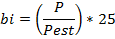   = Pمبلغ قراردادهاي مشابه مناقصه‌گران در خصوص كار مورد نظر.Pest    =مبلغ برآورد كارفرما در خصوص كار مورد نظر.در صورتي كه مناقصه‌گر امتياز رديف 1 جدول فوق را به صورت كامل كسب نموده باشد، امتياز رديف دوم در نظر گرفته نمي‌شود.توضيح: منظور از كار مشابه‌، كارهايي است كه از نظر موضوع، حجم، مقادير و مبلغ ريالي مشابه با شرايط موضوع مناقصه، مناقصه‌گزار مي‌باشد.فرمول محاسبه  كارهاي مشابه:  = Pمبلغ قراردادهاي مشابه مناقصه‌گران در خصوص كار مورد نظر.Pest    =مبلغ برآورد كارفرما در خصوص كار مورد نظر.در صورتي كه مناقصه‌گر امتياز رديف 1 جدول فوق را به صورت كامل كسب نموده باشد، امتياز رديف دوم در نظر گرفته نمي‌شود.توضيح: منظور از كار مشابه‌، كارهايي است كه از نظر موضوع، حجم، مقادير و مبلغ ريالي مشابه با شرايط موضوع مناقصه، مناقصه‌گزار مي‌باشد.فرمول محاسبه  كارهاي مشابه:  = Pمبلغ قراردادهاي مشابه مناقصه‌گران در خصوص كار مورد نظر.Pest    =مبلغ برآورد كارفرما در خصوص كار مورد نظر.در صورتي كه مناقصه‌گر امتياز رديف 1 جدول فوق را به صورت كامل كسب نموده باشد، امتياز رديف دوم در نظر گرفته نمي‌شود.توضيح: منظور از كار مشابه‌، كارهايي است كه از نظر موضوع، حجم، مقادير و مبلغ ريالي مشابه با شرايط موضوع مناقصه، مناقصه‌گزار مي‌باشد.فرم ارزيابي تجربه (سوابق قبلي)فرم ارزيابي تجربه (سوابق قبلي)فرم ارزيابي تجربه (سوابق قبلي)فرم ارزيابي تجربه (سوابق قبلي)فرم ارزيابي تجربه (سوابق قبلي)فرم ارزيابي تجربه (سوابق قبلي)فرم ارزيابي تجربه (سوابق قبلي)فرم ارزيابي تجربه (سوابق قبلي)فرم ارزيابي تجربه (سوابق قبلي)تمامي اطلاعات خواسته شده مي‌بايست در پيمان ارسالي قيد شده و قابل رويت باشد و فقط اطلاعات مربوط به پيمان‌هاي 5 سال قبل از انتشار آگهي مناقصه در جدول درج گردد.تمامي اطلاعات خواسته شده مي‌بايست در پيمان ارسالي قيد شده و قابل رويت باشد و فقط اطلاعات مربوط به پيمان‌هاي 5 سال قبل از انتشار آگهي مناقصه در جدول درج گردد.تمامي اطلاعات خواسته شده مي‌بايست در پيمان ارسالي قيد شده و قابل رويت باشد و فقط اطلاعات مربوط به پيمان‌هاي 5 سال قبل از انتشار آگهي مناقصه در جدول درج گردد.تمامي اطلاعات خواسته شده مي‌بايست در پيمان ارسالي قيد شده و قابل رويت باشد و فقط اطلاعات مربوط به پيمان‌هاي 5 سال قبل از انتشار آگهي مناقصه در جدول درج گردد.تمامي اطلاعات خواسته شده مي‌بايست در پيمان ارسالي قيد شده و قابل رويت باشد و فقط اطلاعات مربوط به پيمان‌هاي 5 سال قبل از انتشار آگهي مناقصه در جدول درج گردد.تمامي اطلاعات خواسته شده مي‌بايست در پيمان ارسالي قيد شده و قابل رويت باشد و فقط اطلاعات مربوط به پيمان‌هاي 5 سال قبل از انتشار آگهي مناقصه در جدول درج گردد.تمامي اطلاعات خواسته شده مي‌بايست در پيمان ارسالي قيد شده و قابل رويت باشد و فقط اطلاعات مربوط به پيمان‌هاي 5 سال قبل از انتشار آگهي مناقصه در جدول درج گردد.تمامي اطلاعات خواسته شده مي‌بايست در پيمان ارسالي قيد شده و قابل رويت باشد و فقط اطلاعات مربوط به پيمان‌هاي 5 سال قبل از انتشار آگهي مناقصه در جدول درج گردد.تمامي اطلاعات خواسته شده مي‌بايست در پيمان ارسالي قيد شده و قابل رويت باشد و فقط اطلاعات مربوط به پيمان‌هاي 5 سال قبل از انتشار آگهي مناقصه در جدول درج گردد.مناقصه‌گر محترم: آيا كپي‌/ تصوير پيمان ذيل به پيوست ارائه شده است؟       بلي     خير مناقصه‌گر محترم: آيا كپي‌/ تصوير پيمان ذيل به پيوست ارائه شده است؟       بلي     خير مناقصه‌گر محترم: آيا كپي‌/ تصوير پيمان ذيل به پيوست ارائه شده است؟       بلي     خير مناقصه‌گر محترم: آيا كپي‌/ تصوير پيمان ذيل به پيوست ارائه شده است؟       بلي     خير مناقصه‌گر محترم: آيا كپي‌/ تصوير پيمان ذيل به پيوست ارائه شده است؟       بلي     خير مناقصه‌گر محترم: آيا پيمان ذيل داراي الحاقيه يا اضافه‌كاري مي‌باشد؟       بلي     خيرمناقصه‌گر محترم: آيا پيمان ذيل داراي الحاقيه يا اضافه‌كاري مي‌باشد؟       بلي     خيرمناقصه‌گر محترم: آيا پيمان ذيل داراي الحاقيه يا اضافه‌كاري مي‌باشد؟       بلي     خيرمناقصه‌گر محترم: آيا پيمان ذيل داراي الحاقيه يا اضافه‌كاري مي‌باشد؟       بلي     خيرسابقه پيمان شماره يك (1)سابقه پيمان شماره يك (1)سابقه پيمان شماره يك (1)سابقه پيمان شماره يك (1)سابقه پيمان شماره يك (1)سابقه پيمان شماره يك (1)سابقه پيمان شماره يك (1)سابقه پيمان شماره يك (1)سابقه پيمان شماره يك (1)1موضوع پيمانموضوع پيمانموضوع پيمان2شماره پيمانشماره پيمانشماره پيمان3وضعيت اجرايي پيمان   اتمام يافته        در حال اجرا4مبلغ كل پيمانمبلغ كل پيمانمبلغ كل پيمان                                                             ريال                                                             ريال5محل اجراي پيمان6مدت كل پيمانمدت كل پيمانمدت كل پيمان               سال  معادل                     ماه  (شمسي)               سال  معادل                     ماه  (شمسي)7نام كارفرما (طرف قرارداد)8تاريخ شروع پيمانتاريخ شروع پيمانتاريخ شروع پيمان9تاريخ اتمام پيمان10شماره تلفن هاي كارفرما جهت تماس فوريشماره تلفن هاي كارفرما جهت تماس فوريشماره تلفن هاي كارفرما جهت تماس فوري11شماره فكس كارفرما جهت تماس12آدرس كارفرماآدرس كارفرماآدرس كارفرمااين قسمت توسط كميته فني بازرگاني شركت مجتمع گاز پارس جنوبي (كارفرما) تكميل مي‌گردداين قسمت توسط كميته فني بازرگاني شركت مجتمع گاز پارس جنوبي (كارفرما) تكميل مي‌گردداين قسمت توسط كميته فني بازرگاني شركت مجتمع گاز پارس جنوبي (كارفرما) تكميل مي‌گردداين قسمت توسط كميته فني بازرگاني شركت مجتمع گاز پارس جنوبي (كارفرما) تكميل مي‌گردداين قسمت توسط كميته فني بازرگاني شركت مجتمع گاز پارس جنوبي (كارفرما) تكميل مي‌گردداين قسمت توسط كميته فني بازرگاني شركت مجتمع گاز پارس جنوبي (كارفرما) تكميل مي‌گردداين قسمت توسط كميته فني بازرگاني شركت مجتمع گاز پارس جنوبي (كارفرما) تكميل مي‌گردداين قسمت توسط كميته فني بازرگاني شركت مجتمع گاز پارس جنوبي (كارفرما) تكميل مي‌گردداين قسمت توسط كميته فني بازرگاني شركت مجتمع گاز پارس جنوبي (كارفرما) تكميل مي‌گردد پيمان با موضوع مناقصه مشابه است پيمان با موضوع مناقصه غيرمشابه است       پيمان با موضوع مناقصه مشابه است پيمان با موضوع مناقصه غيرمشابه است       پيمان با موضوع مناقصه مشابه است پيمان با موضوع مناقصه غيرمشابه است       كپي پيمان مرتبط ارسال شده است  كپي پيمان مرتبط ارسال نشده است كپي پيمان مرتبط ارسال شده است  كپي پيمان مرتبط ارسال نشده است الحاقيه/اضافه‌كاري  ارسال شده است الحاقيه/اضافه‌كاري  ارسال نشده است                  الحاقيه/اضافه‌كاري  ارسال شده است الحاقيه/اضافه‌كاري  ارسال نشده است                  الحاقيه/اضافه‌كاري  ارسال شده است الحاقيه/اضافه‌كاري  ارسال نشده است                 محل امضاء اعضاء كميته فني بازرگانيتوضيحاتتوضيحاتامتياز كسب شده  مناقصه‌گر ..................... امتياز مي‌باشد (حداكثر امتياز هر پيمان مشابه 25 امتياز مي‌باشد و امتياز هر پيمان غيرمشابه يك پنجم امتياز پيمان در رشته مشابه مي‌باشد‌) امتياز كسب شده  مناقصه‌گر ..................... امتياز مي‌باشد (حداكثر امتياز هر پيمان مشابه 25 امتياز مي‌باشد و امتياز هر پيمان غيرمشابه يك پنجم امتياز پيمان در رشته مشابه مي‌باشد‌) امتياز كسب شده  مناقصه‌گر ..................... امتياز مي‌باشد (حداكثر امتياز هر پيمان مشابه 25 امتياز مي‌باشد و امتياز هر پيمان غيرمشابه يك پنجم امتياز پيمان در رشته مشابه مي‌باشد‌) امتياز كسب شده  مناقصه‌گر ..................... امتياز مي‌باشد (حداكثر امتياز هر پيمان مشابه 25 امتياز مي‌باشد و امتياز هر پيمان غيرمشابه يك پنجم امتياز پيمان در رشته مشابه مي‌باشد‌) امتياز كسب شده  مناقصه‌گر ..................... امتياز مي‌باشد (حداكثر امتياز هر پيمان مشابه 25 امتياز مي‌باشد و امتياز هر پيمان غيرمشابه يك پنجم امتياز پيمان در رشته مشابه مي‌باشد‌) امتياز كسب شده  مناقصه‌گر ..................... امتياز مي‌باشد (حداكثر امتياز هر پيمان مشابه 25 امتياز مي‌باشد و امتياز هر پيمان غيرمشابه يك پنجم امتياز پيمان در رشته مشابه مي‌باشد‌) امتياز كسب شده  مناقصه‌گر ..................... امتياز مي‌باشد (حداكثر امتياز هر پيمان مشابه 25 امتياز مي‌باشد و امتياز هر پيمان غيرمشابه يك پنجم امتياز پيمان در رشته مشابه مي‌باشد‌) امتياز كسب شده  مناقصه‌گر ..................... امتياز مي‌باشد (حداكثر امتياز هر پيمان مشابه 25 امتياز مي‌باشد و امتياز هر پيمان غيرمشابه يك پنجم امتياز پيمان در رشته مشابه مي‌باشد‌) فرم ارزيابي تجربه (سوابق قبلي)فرم ارزيابي تجربه (سوابق قبلي)فرم ارزيابي تجربه (سوابق قبلي)فرم ارزيابي تجربه (سوابق قبلي)فرم ارزيابي تجربه (سوابق قبلي)فرم ارزيابي تجربه (سوابق قبلي)فرم ارزيابي تجربه (سوابق قبلي)فرم ارزيابي تجربه (سوابق قبلي)فرم ارزيابي تجربه (سوابق قبلي)تمامي اطلاعات خواسته شده مي‌بايست در پيمان ارسالي قيد شده و قابل رويت باشد و فقط اطلاعات مربوط به پيمان‌هاي 5 سال قبل از انتشار آگهي مناقصه در جدول درج گردد.تمامي اطلاعات خواسته شده مي‌بايست در پيمان ارسالي قيد شده و قابل رويت باشد و فقط اطلاعات مربوط به پيمان‌هاي 5 سال قبل از انتشار آگهي مناقصه در جدول درج گردد.تمامي اطلاعات خواسته شده مي‌بايست در پيمان ارسالي قيد شده و قابل رويت باشد و فقط اطلاعات مربوط به پيمان‌هاي 5 سال قبل از انتشار آگهي مناقصه در جدول درج گردد.تمامي اطلاعات خواسته شده مي‌بايست در پيمان ارسالي قيد شده و قابل رويت باشد و فقط اطلاعات مربوط به پيمان‌هاي 5 سال قبل از انتشار آگهي مناقصه در جدول درج گردد.تمامي اطلاعات خواسته شده مي‌بايست در پيمان ارسالي قيد شده و قابل رويت باشد و فقط اطلاعات مربوط به پيمان‌هاي 5 سال قبل از انتشار آگهي مناقصه در جدول درج گردد.تمامي اطلاعات خواسته شده مي‌بايست در پيمان ارسالي قيد شده و قابل رويت باشد و فقط اطلاعات مربوط به پيمان‌هاي 5 سال قبل از انتشار آگهي مناقصه در جدول درج گردد.تمامي اطلاعات خواسته شده مي‌بايست در پيمان ارسالي قيد شده و قابل رويت باشد و فقط اطلاعات مربوط به پيمان‌هاي 5 سال قبل از انتشار آگهي مناقصه در جدول درج گردد.تمامي اطلاعات خواسته شده مي‌بايست در پيمان ارسالي قيد شده و قابل رويت باشد و فقط اطلاعات مربوط به پيمان‌هاي 5 سال قبل از انتشار آگهي مناقصه در جدول درج گردد.تمامي اطلاعات خواسته شده مي‌بايست در پيمان ارسالي قيد شده و قابل رويت باشد و فقط اطلاعات مربوط به پيمان‌هاي 5 سال قبل از انتشار آگهي مناقصه در جدول درج گردد.مناقصه‌گر محترم: آيا كپي‌/ تصوير پيمان ذيل به پيوست ارائه شده است؟       بلي     خير مناقصه‌گر محترم: آيا كپي‌/ تصوير پيمان ذيل به پيوست ارائه شده است؟       بلي     خير مناقصه‌گر محترم: آيا كپي‌/ تصوير پيمان ذيل به پيوست ارائه شده است؟       بلي     خير مناقصه‌گر محترم: آيا كپي‌/ تصوير پيمان ذيل به پيوست ارائه شده است؟       بلي     خير مناقصه‌گر محترم: آيا كپي‌/ تصوير پيمان ذيل به پيوست ارائه شده است؟       بلي     خير مناقصه‌گر محترم: آيا پيمان ذيل داراي الحاقيه يا اضافه‌كاري مي‌باشد؟       بلي     خيرمناقصه‌گر محترم: آيا پيمان ذيل داراي الحاقيه يا اضافه‌كاري مي‌باشد؟       بلي     خيرمناقصه‌گر محترم: آيا پيمان ذيل داراي الحاقيه يا اضافه‌كاري مي‌باشد؟       بلي     خيرمناقصه‌گر محترم: آيا پيمان ذيل داراي الحاقيه يا اضافه‌كاري مي‌باشد؟       بلي     خيرسابقه پيمان شماره دو (2)سابقه پيمان شماره دو (2)سابقه پيمان شماره دو (2)سابقه پيمان شماره دو (2)سابقه پيمان شماره دو (2)سابقه پيمان شماره دو (2)سابقه پيمان شماره دو (2)سابقه پيمان شماره دو (2)سابقه پيمان شماره دو (2)1موضوع پيمانموضوع پيمانموضوع پيمان2شماره پيمانشماره پيمانشماره پيمان3وضعيت اجرايي پيمان   اتمام يافته        در حال اجرا4مبلغ كل پيمانمبلغ كل پيمانمبلغ كل پيمان                                                             ريال                                                             ريال5محل اجراي پيمان6مدت كل پيمانمدت كل پيمانمدت كل پيمان                 سال  معادل                  ماه  (شمسي)                 سال  معادل                  ماه  (شمسي)7نام كارفرما (طرف قرارداد)8تاريخ شروع پيمانتاريخ شروع پيمانتاريخ شروع پيمان9تاريخ اتمام پيمان10شماره تلفن هاي كارفرما جهت تماس فوريشماره تلفن هاي كارفرما جهت تماس فوريشماره تلفن هاي كارفرما جهت تماس فوري11شماره فكس كارفرما جهت تماس12آدرس كارفرماآدرس كارفرماآدرس كارفرمااين قسمت توسط كميته فني بازرگاني شركت مجتمع گاز پارس جنوبي (كارفرما) تكميل مي‌گردداين قسمت توسط كميته فني بازرگاني شركت مجتمع گاز پارس جنوبي (كارفرما) تكميل مي‌گردداين قسمت توسط كميته فني بازرگاني شركت مجتمع گاز پارس جنوبي (كارفرما) تكميل مي‌گردداين قسمت توسط كميته فني بازرگاني شركت مجتمع گاز پارس جنوبي (كارفرما) تكميل مي‌گردداين قسمت توسط كميته فني بازرگاني شركت مجتمع گاز پارس جنوبي (كارفرما) تكميل مي‌گردداين قسمت توسط كميته فني بازرگاني شركت مجتمع گاز پارس جنوبي (كارفرما) تكميل مي‌گردداين قسمت توسط كميته فني بازرگاني شركت مجتمع گاز پارس جنوبي (كارفرما) تكميل مي‌گردداين قسمت توسط كميته فني بازرگاني شركت مجتمع گاز پارس جنوبي (كارفرما) تكميل مي‌گردداين قسمت توسط كميته فني بازرگاني شركت مجتمع گاز پارس جنوبي (كارفرما) تكميل مي‌گردد پيمان با موضوع مناقصه مشابه است پيمان با موضوع مناقصه غيرمشابه است       پيمان با موضوع مناقصه مشابه است پيمان با موضوع مناقصه غيرمشابه است       پيمان با موضوع مناقصه مشابه است پيمان با موضوع مناقصه غيرمشابه است       كپي پيمان مرتبط ارسال شده است  كپي پيمان مرتبط ارسال نشده است كپي پيمان مرتبط ارسال شده است  كپي پيمان مرتبط ارسال نشده است الحاقيه/اضافه‌كاري  ارسال شده است الحاقيه/اضافه‌كاري  ارسال نشده است                  الحاقيه/اضافه‌كاري  ارسال شده است الحاقيه/اضافه‌كاري  ارسال نشده است                  الحاقيه/اضافه‌كاري  ارسال شده است الحاقيه/اضافه‌كاري  ارسال نشده است                 محل امضاء اعضاء كميته فني بازرگانيتوضيحاتتوضيحاتامتياز كسب شده  مناقصه‌گر ..................... امتياز مي‌باشد (حداكثر امتياز هر پيمان مشابه 25 امتياز مي‌باشد و امتياز هر پيمان غيرمشابه يك پنجم امتياز پيمان در رشته مشابه مي‌باشد‌) امتياز كسب شده  مناقصه‌گر ..................... امتياز مي‌باشد (حداكثر امتياز هر پيمان مشابه 25 امتياز مي‌باشد و امتياز هر پيمان غيرمشابه يك پنجم امتياز پيمان در رشته مشابه مي‌باشد‌) امتياز كسب شده  مناقصه‌گر ..................... امتياز مي‌باشد (حداكثر امتياز هر پيمان مشابه 25 امتياز مي‌باشد و امتياز هر پيمان غيرمشابه يك پنجم امتياز پيمان در رشته مشابه مي‌باشد‌) امتياز كسب شده  مناقصه‌گر ..................... امتياز مي‌باشد (حداكثر امتياز هر پيمان مشابه 25 امتياز مي‌باشد و امتياز هر پيمان غيرمشابه يك پنجم امتياز پيمان در رشته مشابه مي‌باشد‌) امتياز كسب شده  مناقصه‌گر ..................... امتياز مي‌باشد (حداكثر امتياز هر پيمان مشابه 25 امتياز مي‌باشد و امتياز هر پيمان غيرمشابه يك پنجم امتياز پيمان در رشته مشابه مي‌باشد‌) امتياز كسب شده  مناقصه‌گر ..................... امتياز مي‌باشد (حداكثر امتياز هر پيمان مشابه 25 امتياز مي‌باشد و امتياز هر پيمان غيرمشابه يك پنجم امتياز پيمان در رشته مشابه مي‌باشد‌) امتياز كسب شده  مناقصه‌گر ..................... امتياز مي‌باشد (حداكثر امتياز هر پيمان مشابه 25 امتياز مي‌باشد و امتياز هر پيمان غيرمشابه يك پنجم امتياز پيمان در رشته مشابه مي‌باشد‌) امتياز كسب شده  مناقصه‌گر ..................... امتياز مي‌باشد (حداكثر امتياز هر پيمان مشابه 25 امتياز مي‌باشد و امتياز هر پيمان غيرمشابه يك پنجم امتياز پيمان در رشته مشابه مي‌باشد‌) فرم ارزيابي تجربه (سوابق قبلي)فرم ارزيابي تجربه (سوابق قبلي)فرم ارزيابي تجربه (سوابق قبلي)فرم ارزيابي تجربه (سوابق قبلي)فرم ارزيابي تجربه (سوابق قبلي)فرم ارزيابي تجربه (سوابق قبلي)فرم ارزيابي تجربه (سوابق قبلي)فرم ارزيابي تجربه (سوابق قبلي)فرم ارزيابي تجربه (سوابق قبلي)تمامي اطلاعات خواسته شده مي‌بايست در پيمان ارسالي قيد شده و قابل رويت باشد و فقط اطلاعات مربوط به پيمان‌هاي 5 سال قبل از انتشار آگهي مناقصه در جدول درج گردد.تمامي اطلاعات خواسته شده مي‌بايست در پيمان ارسالي قيد شده و قابل رويت باشد و فقط اطلاعات مربوط به پيمان‌هاي 5 سال قبل از انتشار آگهي مناقصه در جدول درج گردد.تمامي اطلاعات خواسته شده مي‌بايست در پيمان ارسالي قيد شده و قابل رويت باشد و فقط اطلاعات مربوط به پيمان‌هاي 5 سال قبل از انتشار آگهي مناقصه در جدول درج گردد.تمامي اطلاعات خواسته شده مي‌بايست در پيمان ارسالي قيد شده و قابل رويت باشد و فقط اطلاعات مربوط به پيمان‌هاي 5 سال قبل از انتشار آگهي مناقصه در جدول درج گردد.تمامي اطلاعات خواسته شده مي‌بايست در پيمان ارسالي قيد شده و قابل رويت باشد و فقط اطلاعات مربوط به پيمان‌هاي 5 سال قبل از انتشار آگهي مناقصه در جدول درج گردد.تمامي اطلاعات خواسته شده مي‌بايست در پيمان ارسالي قيد شده و قابل رويت باشد و فقط اطلاعات مربوط به پيمان‌هاي 5 سال قبل از انتشار آگهي مناقصه در جدول درج گردد.تمامي اطلاعات خواسته شده مي‌بايست در پيمان ارسالي قيد شده و قابل رويت باشد و فقط اطلاعات مربوط به پيمان‌هاي 5 سال قبل از انتشار آگهي مناقصه در جدول درج گردد.تمامي اطلاعات خواسته شده مي‌بايست در پيمان ارسالي قيد شده و قابل رويت باشد و فقط اطلاعات مربوط به پيمان‌هاي 5 سال قبل از انتشار آگهي مناقصه در جدول درج گردد.تمامي اطلاعات خواسته شده مي‌بايست در پيمان ارسالي قيد شده و قابل رويت باشد و فقط اطلاعات مربوط به پيمان‌هاي 5 سال قبل از انتشار آگهي مناقصه در جدول درج گردد.مناقصه‌گر محترم: آيا كپي‌/ تصوير پيمان ذيل به پيوست ارائه شده است؟       بلي     خير مناقصه‌گر محترم: آيا كپي‌/ تصوير پيمان ذيل به پيوست ارائه شده است؟       بلي     خير مناقصه‌گر محترم: آيا كپي‌/ تصوير پيمان ذيل به پيوست ارائه شده است؟       بلي     خير مناقصه‌گر محترم: آيا كپي‌/ تصوير پيمان ذيل به پيوست ارائه شده است؟       بلي     خير مناقصه‌گر محترم: آيا كپي‌/ تصوير پيمان ذيل به پيوست ارائه شده است؟       بلي     خير مناقصه‌گر محترم: آيا پيمان ذيل داراي الحاقيه يا اضافه‌كاري مي‌باشد؟       بلي     خيرمناقصه‌گر محترم: آيا پيمان ذيل داراي الحاقيه يا اضافه‌كاري مي‌باشد؟       بلي     خيرمناقصه‌گر محترم: آيا پيمان ذيل داراي الحاقيه يا اضافه‌كاري مي‌باشد؟       بلي     خيرمناقصه‌گر محترم: آيا پيمان ذيل داراي الحاقيه يا اضافه‌كاري مي‌باشد؟       بلي     خيرسابقه پيمان شماره سه (3)سابقه پيمان شماره سه (3)سابقه پيمان شماره سه (3)سابقه پيمان شماره سه (3)سابقه پيمان شماره سه (3)سابقه پيمان شماره سه (3)سابقه پيمان شماره سه (3)سابقه پيمان شماره سه (3)سابقه پيمان شماره سه (3)1موضوع پيمانموضوع پيمانموضوع پيمان2شماره پيمانشماره پيمانشماره پيمان3وضعيت اجرايي پيمان   اتمام يافته        در حال اجرا4مبلغ كل پيمانمبلغ كل پيمانمبلغ كل پيمان                                                             ريال                                                             ريال5محل اجراي پيمان6مدت كل پيمانمدت كل پيمانمدت كل پيمان                 سال  معادل                  ماه  (شمسي)                 سال  معادل                  ماه  (شمسي)7نام كارفرما (طرف قرارداد)8تاريخ شروع پيمانتاريخ شروع پيمانتاريخ شروع پيمان9تاريخ اتمام پيمان10شماره تلفن هاي كارفرما جهت تماس فوريشماره تلفن هاي كارفرما جهت تماس فوريشماره تلفن هاي كارفرما جهت تماس فوري11شماره فكس كارفرما جهت تماس12آدرس كارفرماآدرس كارفرماآدرس كارفرمااين قسمت توسط كميته فني بازرگاني شركت مجتمع گاز پارس جنوبي (كارفرما) تكميل مي‌گردداين قسمت توسط كميته فني بازرگاني شركت مجتمع گاز پارس جنوبي (كارفرما) تكميل مي‌گردداين قسمت توسط كميته فني بازرگاني شركت مجتمع گاز پارس جنوبي (كارفرما) تكميل مي‌گردداين قسمت توسط كميته فني بازرگاني شركت مجتمع گاز پارس جنوبي (كارفرما) تكميل مي‌گردداين قسمت توسط كميته فني بازرگاني شركت مجتمع گاز پارس جنوبي (كارفرما) تكميل مي‌گردداين قسمت توسط كميته فني بازرگاني شركت مجتمع گاز پارس جنوبي (كارفرما) تكميل مي‌گردداين قسمت توسط كميته فني بازرگاني شركت مجتمع گاز پارس جنوبي (كارفرما) تكميل مي‌گردداين قسمت توسط كميته فني بازرگاني شركت مجتمع گاز پارس جنوبي (كارفرما) تكميل مي‌گردداين قسمت توسط كميته فني بازرگاني شركت مجتمع گاز پارس جنوبي (كارفرما) تكميل مي‌گردد پيمان با موضوع مناقصه مشابه است پيمان با موضوع مناقصه غيرمشابه است       پيمان با موضوع مناقصه مشابه است پيمان با موضوع مناقصه غيرمشابه است       پيمان با موضوع مناقصه مشابه است پيمان با موضوع مناقصه غيرمشابه است       كپي پيمان مرتبط ارسال شده است  كپي پيمان مرتبط ارسال نشده است كپي پيمان مرتبط ارسال شده است  كپي پيمان مرتبط ارسال نشده است الحاقيه/اضافه‌كاري  ارسال شده است الحاقيه/اضافه‌كاري  ارسال نشده است                  الحاقيه/اضافه‌كاري  ارسال شده است الحاقيه/اضافه‌كاري  ارسال نشده است                  الحاقيه/اضافه‌كاري  ارسال شده است الحاقيه/اضافه‌كاري  ارسال نشده است                 محل امضاء اعضاء كميته فني بازرگانيتوضيحاتتوضيحاتامتياز كسب شده  مناقصه‌گر ..................... امتياز مي‌باشد (حداكثر امتياز هر پيمان مشابه 25 امتياز مي‌باشد و امتياز هر پيمان غيرمشابه يك پنجم امتياز پيمان در رشته مشابه مي‌باشد‌) امتياز كسب شده  مناقصه‌گر ..................... امتياز مي‌باشد (حداكثر امتياز هر پيمان مشابه 25 امتياز مي‌باشد و امتياز هر پيمان غيرمشابه يك پنجم امتياز پيمان در رشته مشابه مي‌باشد‌) امتياز كسب شده  مناقصه‌گر ..................... امتياز مي‌باشد (حداكثر امتياز هر پيمان مشابه 25 امتياز مي‌باشد و امتياز هر پيمان غيرمشابه يك پنجم امتياز پيمان در رشته مشابه مي‌باشد‌) امتياز كسب شده  مناقصه‌گر ..................... امتياز مي‌باشد (حداكثر امتياز هر پيمان مشابه 25 امتياز مي‌باشد و امتياز هر پيمان غيرمشابه يك پنجم امتياز پيمان در رشته مشابه مي‌باشد‌) امتياز كسب شده  مناقصه‌گر ..................... امتياز مي‌باشد (حداكثر امتياز هر پيمان مشابه 25 امتياز مي‌باشد و امتياز هر پيمان غيرمشابه يك پنجم امتياز پيمان در رشته مشابه مي‌باشد‌) امتياز كسب شده  مناقصه‌گر ..................... امتياز مي‌باشد (حداكثر امتياز هر پيمان مشابه 25 امتياز مي‌باشد و امتياز هر پيمان غيرمشابه يك پنجم امتياز پيمان در رشته مشابه مي‌باشد‌) امتياز كسب شده  مناقصه‌گر ..................... امتياز مي‌باشد (حداكثر امتياز هر پيمان مشابه 25 امتياز مي‌باشد و امتياز هر پيمان غيرمشابه يك پنجم امتياز پيمان در رشته مشابه مي‌باشد‌) امتياز كسب شده  مناقصه‌گر ..................... امتياز مي‌باشد (حداكثر امتياز هر پيمان مشابه 25 امتياز مي‌باشد و امتياز هر پيمان غيرمشابه يك پنجم امتياز پيمان در رشته مشابه مي‌باشد‌) فرم ارزيابي تجربه (سوابق قبلي)فرم ارزيابي تجربه (سوابق قبلي)فرم ارزيابي تجربه (سوابق قبلي)فرم ارزيابي تجربه (سوابق قبلي)فرم ارزيابي تجربه (سوابق قبلي)فرم ارزيابي تجربه (سوابق قبلي)فرم ارزيابي تجربه (سوابق قبلي)فرم ارزيابي تجربه (سوابق قبلي)فرم ارزيابي تجربه (سوابق قبلي)تمامي اطلاعات خواسته شده مي‌بايست در پيمان ارسالي قيد شده و قابل رويت باشد و فقط اطلاعات مربوط به پيمان‌هاي 5 سال قبل از انتشار آگهي مناقصه در جدول درج گردد.تمامي اطلاعات خواسته شده مي‌بايست در پيمان ارسالي قيد شده و قابل رويت باشد و فقط اطلاعات مربوط به پيمان‌هاي 5 سال قبل از انتشار آگهي مناقصه در جدول درج گردد.تمامي اطلاعات خواسته شده مي‌بايست در پيمان ارسالي قيد شده و قابل رويت باشد و فقط اطلاعات مربوط به پيمان‌هاي 5 سال قبل از انتشار آگهي مناقصه در جدول درج گردد.تمامي اطلاعات خواسته شده مي‌بايست در پيمان ارسالي قيد شده و قابل رويت باشد و فقط اطلاعات مربوط به پيمان‌هاي 5 سال قبل از انتشار آگهي مناقصه در جدول درج گردد.تمامي اطلاعات خواسته شده مي‌بايست در پيمان ارسالي قيد شده و قابل رويت باشد و فقط اطلاعات مربوط به پيمان‌هاي 5 سال قبل از انتشار آگهي مناقصه در جدول درج گردد.تمامي اطلاعات خواسته شده مي‌بايست در پيمان ارسالي قيد شده و قابل رويت باشد و فقط اطلاعات مربوط به پيمان‌هاي 5 سال قبل از انتشار آگهي مناقصه در جدول درج گردد.تمامي اطلاعات خواسته شده مي‌بايست در پيمان ارسالي قيد شده و قابل رويت باشد و فقط اطلاعات مربوط به پيمان‌هاي 5 سال قبل از انتشار آگهي مناقصه در جدول درج گردد.تمامي اطلاعات خواسته شده مي‌بايست در پيمان ارسالي قيد شده و قابل رويت باشد و فقط اطلاعات مربوط به پيمان‌هاي 5 سال قبل از انتشار آگهي مناقصه در جدول درج گردد.تمامي اطلاعات خواسته شده مي‌بايست در پيمان ارسالي قيد شده و قابل رويت باشد و فقط اطلاعات مربوط به پيمان‌هاي 5 سال قبل از انتشار آگهي مناقصه در جدول درج گردد.مناقصه‌گر محترم: آيا كپي‌/ تصوير پيمان ذيل به پيوست ارائه شده است؟       بلي     خير مناقصه‌گر محترم: آيا كپي‌/ تصوير پيمان ذيل به پيوست ارائه شده است؟       بلي     خير مناقصه‌گر محترم: آيا كپي‌/ تصوير پيمان ذيل به پيوست ارائه شده است؟       بلي     خير مناقصه‌گر محترم: آيا كپي‌/ تصوير پيمان ذيل به پيوست ارائه شده است؟       بلي     خير مناقصه‌گر محترم: آيا كپي‌/ تصوير پيمان ذيل به پيوست ارائه شده است؟       بلي     خير مناقصه‌گر محترم: آيا پيمان ذيل داراي الحاقيه يا اضافه‌كاري مي‌باشد؟       بلي     خيرمناقصه‌گر محترم: آيا پيمان ذيل داراي الحاقيه يا اضافه‌كاري مي‌باشد؟       بلي     خيرمناقصه‌گر محترم: آيا پيمان ذيل داراي الحاقيه يا اضافه‌كاري مي‌باشد؟       بلي     خيرمناقصه‌گر محترم: آيا پيمان ذيل داراي الحاقيه يا اضافه‌كاري مي‌باشد؟       بلي     خيرسابقه پيمان شماره چهار (4)سابقه پيمان شماره چهار (4)سابقه پيمان شماره چهار (4)سابقه پيمان شماره چهار (4)سابقه پيمان شماره چهار (4)سابقه پيمان شماره چهار (4)سابقه پيمان شماره چهار (4)سابقه پيمان شماره چهار (4)سابقه پيمان شماره چهار (4)1موضوع پيمانموضوع پيمانموضوع پيمان2شماره پيمانشماره پيمانشماره پيمان3وضعيت اجرايي پيمان   اتمام يافته        در حال اجرا4مبلغ كل پيمانمبلغ كل پيمانمبلغ كل پيمان                                                             ريال                                                             ريال5محل اجراي پيمان6مدت كل پيمانمدت كل پيمانمدت كل پيمان                 سال  معادل                  ماه  (شمسي)                 سال  معادل                  ماه  (شمسي)7نام كارفرما (طرف قرارداد)8تاريخ شروع پيمانتاريخ شروع پيمانتاريخ شروع پيمان9تاريخ اتمام پيمان10شماره تلفن هاي كارفرما جهت تماس فوريشماره تلفن هاي كارفرما جهت تماس فوريشماره تلفن هاي كارفرما جهت تماس فوري11شماره فكس كارفرما جهت تماس12آدرس كارفرماآدرس كارفرماآدرس كارفرمااين قسمت توسط كميته فني بازرگاني شركت مجتمع گاز پارس جنوبي (كارفرما) تكميل مي‌گردداين قسمت توسط كميته فني بازرگاني شركت مجتمع گاز پارس جنوبي (كارفرما) تكميل مي‌گردداين قسمت توسط كميته فني بازرگاني شركت مجتمع گاز پارس جنوبي (كارفرما) تكميل مي‌گردداين قسمت توسط كميته فني بازرگاني شركت مجتمع گاز پارس جنوبي (كارفرما) تكميل مي‌گردداين قسمت توسط كميته فني بازرگاني شركت مجتمع گاز پارس جنوبي (كارفرما) تكميل مي‌گردداين قسمت توسط كميته فني بازرگاني شركت مجتمع گاز پارس جنوبي (كارفرما) تكميل مي‌گردداين قسمت توسط كميته فني بازرگاني شركت مجتمع گاز پارس جنوبي (كارفرما) تكميل مي‌گردداين قسمت توسط كميته فني بازرگاني شركت مجتمع گاز پارس جنوبي (كارفرما) تكميل مي‌گردداين قسمت توسط كميته فني بازرگاني شركت مجتمع گاز پارس جنوبي (كارفرما) تكميل مي‌گردد پيمان با موضوع مناقصه مشابه است پيمان با موضوع مناقصه غيرمشابه است       پيمان با موضوع مناقصه مشابه است پيمان با موضوع مناقصه غيرمشابه است       پيمان با موضوع مناقصه مشابه است پيمان با موضوع مناقصه غيرمشابه است       كپي پيمان مرتبط ارسال شده است  كپي پيمان مرتبط ارسال نشده است كپي پيمان مرتبط ارسال شده است  كپي پيمان مرتبط ارسال نشده است الحاقيه/اضافه‌كاري  ارسال شده است الحاقيه/اضافه‌كاري  ارسال نشده است                  الحاقيه/اضافه‌كاري  ارسال شده است الحاقيه/اضافه‌كاري  ارسال نشده است                  الحاقيه/اضافه‌كاري  ارسال شده است الحاقيه/اضافه‌كاري  ارسال نشده است                 محل امضاء اعضاء كميته فني بازرگانيتوضيحات توضيحات امتياز كسب شده  مناقصه‌گر ..................... امتياز مي‌باشد (حداكثر امتياز هر پيمان مشابه 25 امتياز مي‌باشد و امتياز هر پيمان غيرمشابه يك پنجم امتياز پيمان در رشته مشابه مي‌باشد‌) امتياز كسب شده  مناقصه‌گر ..................... امتياز مي‌باشد (حداكثر امتياز هر پيمان مشابه 25 امتياز مي‌باشد و امتياز هر پيمان غيرمشابه يك پنجم امتياز پيمان در رشته مشابه مي‌باشد‌) امتياز كسب شده  مناقصه‌گر ..................... امتياز مي‌باشد (حداكثر امتياز هر پيمان مشابه 25 امتياز مي‌باشد و امتياز هر پيمان غيرمشابه يك پنجم امتياز پيمان در رشته مشابه مي‌باشد‌) امتياز كسب شده  مناقصه‌گر ..................... امتياز مي‌باشد (حداكثر امتياز هر پيمان مشابه 25 امتياز مي‌باشد و امتياز هر پيمان غيرمشابه يك پنجم امتياز پيمان در رشته مشابه مي‌باشد‌) امتياز كسب شده  مناقصه‌گر ..................... امتياز مي‌باشد (حداكثر امتياز هر پيمان مشابه 25 امتياز مي‌باشد و امتياز هر پيمان غيرمشابه يك پنجم امتياز پيمان در رشته مشابه مي‌باشد‌) امتياز كسب شده  مناقصه‌گر ..................... امتياز مي‌باشد (حداكثر امتياز هر پيمان مشابه 25 امتياز مي‌باشد و امتياز هر پيمان غيرمشابه يك پنجم امتياز پيمان در رشته مشابه مي‌باشد‌) امتياز كسب شده  مناقصه‌گر ..................... امتياز مي‌باشد (حداكثر امتياز هر پيمان مشابه 25 امتياز مي‌باشد و امتياز هر پيمان غيرمشابه يك پنجم امتياز پيمان در رشته مشابه مي‌باشد‌) امتياز كسب شده  مناقصه‌گر ..................... امتياز مي‌باشد (حداكثر امتياز هر پيمان مشابه 25 امتياز مي‌باشد و امتياز هر پيمان غيرمشابه يك پنجم امتياز پيمان در رشته مشابه مي‌باشد‌) جدول امتيازات و نحوه محاسبه امتياز نهايي حسن سوابق قبليجدول امتيازات و نحوه محاسبه امتياز نهايي حسن سوابق قبليجدول امتيازات و نحوه محاسبه امتياز نهايي حسن سوابق قبليجدول امتيازات و نحوه محاسبه امتياز نهايي حسن سوابق قبليجدول امتيازات و نحوه محاسبه امتياز نهايي حسن سوابق قبليشرحمعيارهاي امتياز دهي هر پيمان (سوابق قبلي)معيارهاي امتياز دهي هر پيمان (سوابق قبلي)معيارهاي امتياز دهي هر پيمان (سوابق قبلي)شرحكيفيت كار انجام شدهكيفيت كادر فني /غيرفنيتاييد فرم رعايت قوانين كار و تامين اجتماعي از كارفرمايان قبليجمع امتياز هر سابقهحداكثر امتياز ارزيابي هر پيمان (سابقه قبلي مشابه)148325امتياز كسب شده مناقصه‌گر پس از بررسي اسناد و مدارك (امتياز بين 0 تا 100)امتياز كسب شده مناقصه‌گر پس از بررسي اسناد و مدارك (امتياز بين 0 تا 100)امتياز كسب شده مناقصه‌گر پس از بررسي اسناد و مدارك (امتياز بين 0 تا 100)امتياز كسب شده مناقصه‌گر پس از بررسي اسناد و مدارك (امتياز بين 0 تا 100)توضيح 1: مناقصه‌گرمي‌بايست نسبت به ارسال حسن سوابق قبلي مشابه با موضوع مناقصه در حدود معاملات بزرگ (عمده) و به تعداد 4 پيمان و در صورت عدم وجود 4 پيمان مشابه، نسبت به ارسال حسن سوابق پيمان‌هاي غيرمشابه حداكثر 2 پيمان اقدام نمايد.توضيح 2: امتياز حسن سوابق قبلي غير‌مشابه با موضوع مناقصه بر اساس بند 1-9 و 2-9 توضيحات ارزيابي حسن سابقه در كارهاي قبلي محاسبه خواهد شد.توضيح 1: مناقصه‌گرمي‌بايست نسبت به ارسال حسن سوابق قبلي مشابه با موضوع مناقصه در حدود معاملات بزرگ (عمده) و به تعداد 4 پيمان و در صورت عدم وجود 4 پيمان مشابه، نسبت به ارسال حسن سوابق پيمان‌هاي غيرمشابه حداكثر 2 پيمان اقدام نمايد.توضيح 2: امتياز حسن سوابق قبلي غير‌مشابه با موضوع مناقصه بر اساس بند 1-9 و 2-9 توضيحات ارزيابي حسن سابقه در كارهاي قبلي محاسبه خواهد شد.توضيح 1: مناقصه‌گرمي‌بايست نسبت به ارسال حسن سوابق قبلي مشابه با موضوع مناقصه در حدود معاملات بزرگ (عمده) و به تعداد 4 پيمان و در صورت عدم وجود 4 پيمان مشابه، نسبت به ارسال حسن سوابق پيمان‌هاي غيرمشابه حداكثر 2 پيمان اقدام نمايد.توضيح 2: امتياز حسن سوابق قبلي غير‌مشابه با موضوع مناقصه بر اساس بند 1-9 و 2-9 توضيحات ارزيابي حسن سابقه در كارهاي قبلي محاسبه خواهد شد.توضيح 1: مناقصه‌گرمي‌بايست نسبت به ارسال حسن سوابق قبلي مشابه با موضوع مناقصه در حدود معاملات بزرگ (عمده) و به تعداد 4 پيمان و در صورت عدم وجود 4 پيمان مشابه، نسبت به ارسال حسن سوابق پيمان‌هاي غيرمشابه حداكثر 2 پيمان اقدام نمايد.توضيح 2: امتياز حسن سوابق قبلي غير‌مشابه با موضوع مناقصه بر اساس بند 1-9 و 2-9 توضيحات ارزيابي حسن سابقه در كارهاي قبلي محاسبه خواهد شد.توضيح 1: مناقصه‌گرمي‌بايست نسبت به ارسال حسن سوابق قبلي مشابه با موضوع مناقصه در حدود معاملات بزرگ (عمده) و به تعداد 4 پيمان و در صورت عدم وجود 4 پيمان مشابه، نسبت به ارسال حسن سوابق پيمان‌هاي غيرمشابه حداكثر 2 پيمان اقدام نمايد.توضيح 2: امتياز حسن سوابق قبلي غير‌مشابه با موضوع مناقصه بر اساس بند 1-9 و 2-9 توضيحات ارزيابي حسن سابقه در كارهاي قبلي محاسبه خواهد شد.فرم ارزيابي حسن سوابق قبلي               فرم ارزيابي حسن سوابق قبلي               فرم ارزيابي حسن سوابق قبلي               فرم ارزيابي حسن سوابق قبلي               فرم ارزيابي حسن سوابق قبلي               فرم ارزيابي حسن سوابق قبلي               فرم ارزيابي حسن سوابق قبلي               فرم ارزيابي حسن سوابق قبلي               فرم ارزيابي حسن سوابق قبلي               فرم ارزيابي حسن سوابق قبلي               فرم ارزيابي حسن سوابق قبلي               فرم ارزيابي حسن سوابق قبلي               فرم ارزيابي حسن سوابق قبلي               فرم ارزيابي حسن سوابق قبلي               فرم ارزيابي حسن سوابق قبلي               فرم ارزيابي حسن سوابق قبلي               مناقصه‌گر محترم آيا گواهي حسن انجام كار صادره  از كارفرماي قبلي اين پيمان به پيوست ارائه شده است؟                  بلي                خير مناقصه‌گر محترم آيا گواهي حسن انجام كار صادره  از كارفرماي قبلي اين پيمان به پيوست ارائه شده است؟                  بلي                خير مناقصه‌گر محترم آيا گواهي حسن انجام كار صادره  از كارفرماي قبلي اين پيمان به پيوست ارائه شده است؟                  بلي                خير مناقصه‌گر محترم آيا گواهي حسن انجام كار صادره  از كارفرماي قبلي اين پيمان به پيوست ارائه شده است؟                  بلي                خير مناقصه‌گر محترم آيا گواهي حسن انجام كار صادره  از كارفرماي قبلي اين پيمان به پيوست ارائه شده است؟                  بلي                خير مناقصه‌گر محترم آيا گواهي حسن انجام كار صادره  از كارفرماي قبلي اين پيمان به پيوست ارائه شده است؟                  بلي                خير مناقصه‌گر محترم آيا گواهي حسن انجام كار صادره  از كارفرماي قبلي اين پيمان به پيوست ارائه شده است؟                  بلي                خير مناقصه‌گر محترم آيا گواهي حسن انجام كار صادره  از كارفرماي قبلي اين پيمان به پيوست ارائه شده است؟                  بلي                خير مناقصه‌گر محترم آيا گواهي حسن انجام كار صادره  از كارفرماي قبلي اين پيمان به پيوست ارائه شده است؟                  بلي                خير مناقصه‌گر محترم آيا گواهي حسن انجام كار صادره  از كارفرماي قبلي اين پيمان به پيوست ارائه شده است؟                  بلي                خير مناقصه‌گر محترم آيا گواهي حسن انجام كار صادره  از كارفرماي قبلي اين پيمان به پيوست ارائه شده است؟                  بلي                خير مناقصه‌گر محترم آيا گواهي حسن انجام كار صادره  از كارفرماي قبلي اين پيمان به پيوست ارائه شده است؟                  بلي                خير مناقصه‌گر محترم آيا گواهي حسن انجام كار صادره  از كارفرماي قبلي اين پيمان به پيوست ارائه شده است؟                  بلي                خير مناقصه‌گر محترم آيا گواهي حسن انجام كار صادره  از كارفرماي قبلي اين پيمان به پيوست ارائه شده است؟                  بلي                خير مناقصه‌گر محترم آيا گواهي حسن انجام كار صادره  از كارفرماي قبلي اين پيمان به پيوست ارائه شده است؟                  بلي                خير مناقصه‌گر محترم آيا گواهي حسن انجام كار صادره  از كارفرماي قبلي اين پيمان به پيوست ارائه شده است؟                  بلي                خير فقط اطلاعات مربوط به گواهي پيمان‌هاي 5 سال قبل از انتشار آگهي مناقصه قابل امتياز‌دهي مي‌باشند و درج موضوع، مبلغ، مدت و نحوه و كيفيت اجراي پيمان و كفايت كادر فني/ غير‌فني و رعايت قوانين کار و تأمين اجتماعی از کارفرمايان قبلی در گواهي‌هاي صادره ارائه شده الزاميست. فقط اطلاعات مربوط به گواهي پيمان‌هاي 5 سال قبل از انتشار آگهي مناقصه قابل امتياز‌دهي مي‌باشند و درج موضوع، مبلغ، مدت و نحوه و كيفيت اجراي پيمان و كفايت كادر فني/ غير‌فني و رعايت قوانين کار و تأمين اجتماعی از کارفرمايان قبلی در گواهي‌هاي صادره ارائه شده الزاميست. فقط اطلاعات مربوط به گواهي پيمان‌هاي 5 سال قبل از انتشار آگهي مناقصه قابل امتياز‌دهي مي‌باشند و درج موضوع، مبلغ، مدت و نحوه و كيفيت اجراي پيمان و كفايت كادر فني/ غير‌فني و رعايت قوانين کار و تأمين اجتماعی از کارفرمايان قبلی در گواهي‌هاي صادره ارائه شده الزاميست. فقط اطلاعات مربوط به گواهي پيمان‌هاي 5 سال قبل از انتشار آگهي مناقصه قابل امتياز‌دهي مي‌باشند و درج موضوع، مبلغ، مدت و نحوه و كيفيت اجراي پيمان و كفايت كادر فني/ غير‌فني و رعايت قوانين کار و تأمين اجتماعی از کارفرمايان قبلی در گواهي‌هاي صادره ارائه شده الزاميست. فقط اطلاعات مربوط به گواهي پيمان‌هاي 5 سال قبل از انتشار آگهي مناقصه قابل امتياز‌دهي مي‌باشند و درج موضوع، مبلغ، مدت و نحوه و كيفيت اجراي پيمان و كفايت كادر فني/ غير‌فني و رعايت قوانين کار و تأمين اجتماعی از کارفرمايان قبلی در گواهي‌هاي صادره ارائه شده الزاميست. فقط اطلاعات مربوط به گواهي پيمان‌هاي 5 سال قبل از انتشار آگهي مناقصه قابل امتياز‌دهي مي‌باشند و درج موضوع، مبلغ، مدت و نحوه و كيفيت اجراي پيمان و كفايت كادر فني/ غير‌فني و رعايت قوانين کار و تأمين اجتماعی از کارفرمايان قبلی در گواهي‌هاي صادره ارائه شده الزاميست. فقط اطلاعات مربوط به گواهي پيمان‌هاي 5 سال قبل از انتشار آگهي مناقصه قابل امتياز‌دهي مي‌باشند و درج موضوع، مبلغ، مدت و نحوه و كيفيت اجراي پيمان و كفايت كادر فني/ غير‌فني و رعايت قوانين کار و تأمين اجتماعی از کارفرمايان قبلی در گواهي‌هاي صادره ارائه شده الزاميست. فقط اطلاعات مربوط به گواهي پيمان‌هاي 5 سال قبل از انتشار آگهي مناقصه قابل امتياز‌دهي مي‌باشند و درج موضوع، مبلغ، مدت و نحوه و كيفيت اجراي پيمان و كفايت كادر فني/ غير‌فني و رعايت قوانين کار و تأمين اجتماعی از کارفرمايان قبلی در گواهي‌هاي صادره ارائه شده الزاميست. فقط اطلاعات مربوط به گواهي پيمان‌هاي 5 سال قبل از انتشار آگهي مناقصه قابل امتياز‌دهي مي‌باشند و درج موضوع، مبلغ، مدت و نحوه و كيفيت اجراي پيمان و كفايت كادر فني/ غير‌فني و رعايت قوانين کار و تأمين اجتماعی از کارفرمايان قبلی در گواهي‌هاي صادره ارائه شده الزاميست. فقط اطلاعات مربوط به گواهي پيمان‌هاي 5 سال قبل از انتشار آگهي مناقصه قابل امتياز‌دهي مي‌باشند و درج موضوع، مبلغ، مدت و نحوه و كيفيت اجراي پيمان و كفايت كادر فني/ غير‌فني و رعايت قوانين کار و تأمين اجتماعی از کارفرمايان قبلی در گواهي‌هاي صادره ارائه شده الزاميست. فقط اطلاعات مربوط به گواهي پيمان‌هاي 5 سال قبل از انتشار آگهي مناقصه قابل امتياز‌دهي مي‌باشند و درج موضوع، مبلغ، مدت و نحوه و كيفيت اجراي پيمان و كفايت كادر فني/ غير‌فني و رعايت قوانين کار و تأمين اجتماعی از کارفرمايان قبلی در گواهي‌هاي صادره ارائه شده الزاميست. فقط اطلاعات مربوط به گواهي پيمان‌هاي 5 سال قبل از انتشار آگهي مناقصه قابل امتياز‌دهي مي‌باشند و درج موضوع، مبلغ، مدت و نحوه و كيفيت اجراي پيمان و كفايت كادر فني/ غير‌فني و رعايت قوانين کار و تأمين اجتماعی از کارفرمايان قبلی در گواهي‌هاي صادره ارائه شده الزاميست. فقط اطلاعات مربوط به گواهي پيمان‌هاي 5 سال قبل از انتشار آگهي مناقصه قابل امتياز‌دهي مي‌باشند و درج موضوع، مبلغ، مدت و نحوه و كيفيت اجراي پيمان و كفايت كادر فني/ غير‌فني و رعايت قوانين کار و تأمين اجتماعی از کارفرمايان قبلی در گواهي‌هاي صادره ارائه شده الزاميست. فقط اطلاعات مربوط به گواهي پيمان‌هاي 5 سال قبل از انتشار آگهي مناقصه قابل امتياز‌دهي مي‌باشند و درج موضوع، مبلغ، مدت و نحوه و كيفيت اجراي پيمان و كفايت كادر فني/ غير‌فني و رعايت قوانين کار و تأمين اجتماعی از کارفرمايان قبلی در گواهي‌هاي صادره ارائه شده الزاميست. فقط اطلاعات مربوط به گواهي پيمان‌هاي 5 سال قبل از انتشار آگهي مناقصه قابل امتياز‌دهي مي‌باشند و درج موضوع، مبلغ، مدت و نحوه و كيفيت اجراي پيمان و كفايت كادر فني/ غير‌فني و رعايت قوانين کار و تأمين اجتماعی از کارفرمايان قبلی در گواهي‌هاي صادره ارائه شده الزاميست. فقط اطلاعات مربوط به گواهي پيمان‌هاي 5 سال قبل از انتشار آگهي مناقصه قابل امتياز‌دهي مي‌باشند و درج موضوع، مبلغ، مدت و نحوه و كيفيت اجراي پيمان و كفايت كادر فني/ غير‌فني و رعايت قوانين کار و تأمين اجتماعی از کارفرمايان قبلی در گواهي‌هاي صادره ارائه شده الزاميست. حسن سابقه پيمان شماره يك (1)حسن سابقه پيمان شماره يك (1)حسن سابقه پيمان شماره يك (1)حسن سابقه پيمان شماره يك (1)حسن سابقه پيمان شماره يك (1)حسن سابقه پيمان شماره يك (1)حسن سابقه پيمان شماره يك (1)حسن سابقه پيمان شماره يك (1)حسن سابقه پيمان شماره يك (1)حسن سابقه پيمان شماره يك (1)حسن سابقه پيمان شماره يك (1)حسن سابقه پيمان شماره يك (1)حسن سابقه پيمان شماره يك (1)حسن سابقه پيمان شماره يك (1)حسن سابقه پيمان شماره يك (1)حسن سابقه پيمان شماره يك (1)11موضوع پيمانموضوع پيمانموضوع پيمانموضوع پيمان22شماره پيمانشماره پيمانشماره پيمانشماره پيمان33وضعيت اجرايي پيمانوضعيت اجرايي پيمان   اتمام يافته        در حال اجرا   اتمام يافته        در حال اجرا44مبلغ كل پيمانمبلغ كل پيمانمبلغ كل پيمانمبلغ كل پيمان                                                             ريال                                                             ريال                                                             ريال                                                             ريال55محل اجراي پيمانمحل اجراي پيمان66مدت كل پيمانمدت كل پيمانمدت كل پيمانمدت كل پيمان                سال  معادل                   ماه  (شمسي)                سال  معادل                   ماه  (شمسي)                سال  معادل                   ماه  (شمسي)                سال  معادل                   ماه  (شمسي)77نام كارفرما (طرف قرارداد)نام كارفرما (طرف قرارداد)88تاريخ شروع پيمانتاريخ شروع پيمانتاريخ شروع پيمانتاريخ شروع پيمان99تاريخ اتمام پيمانتاريخ اتمام پيمان1010شماره تلفن هاي كارفرما جهت تماس فوريشماره تلفن هاي كارفرما جهت تماس فوريشماره تلفن هاي كارفرما جهت تماس فوريشماره تلفن هاي كارفرما جهت تماس فوري1111شماره فكس كارفرما جهت تماسشماره فكس كارفرما جهت تماس1212آدرس كارفرماآدرس كارفرماآدرس كارفرماآدرس كارفرمااين قسمت توسط كميته فني بازرگاني شركت مجتمع گاز پارس جنوبي (كارفرما) تكميل مي‌گردداين قسمت توسط كميته فني بازرگاني شركت مجتمع گاز پارس جنوبي (كارفرما) تكميل مي‌گردداين قسمت توسط كميته فني بازرگاني شركت مجتمع گاز پارس جنوبي (كارفرما) تكميل مي‌گردداين قسمت توسط كميته فني بازرگاني شركت مجتمع گاز پارس جنوبي (كارفرما) تكميل مي‌گردداين قسمت توسط كميته فني بازرگاني شركت مجتمع گاز پارس جنوبي (كارفرما) تكميل مي‌گردداين قسمت توسط كميته فني بازرگاني شركت مجتمع گاز پارس جنوبي (كارفرما) تكميل مي‌گردداين قسمت توسط كميته فني بازرگاني شركت مجتمع گاز پارس جنوبي (كارفرما) تكميل مي‌گردداين قسمت توسط كميته فني بازرگاني شركت مجتمع گاز پارس جنوبي (كارفرما) تكميل مي‌گردداين قسمت توسط كميته فني بازرگاني شركت مجتمع گاز پارس جنوبي (كارفرما) تكميل مي‌گردداين قسمت توسط كميته فني بازرگاني شركت مجتمع گاز پارس جنوبي (كارفرما) تكميل مي‌گردداين قسمت توسط كميته فني بازرگاني شركت مجتمع گاز پارس جنوبي (كارفرما) تكميل مي‌گردداين قسمت توسط كميته فني بازرگاني شركت مجتمع گاز پارس جنوبي (كارفرما) تكميل مي‌گردداين قسمت توسط كميته فني بازرگاني شركت مجتمع گاز پارس جنوبي (كارفرما) تكميل مي‌گردداين قسمت توسط كميته فني بازرگاني شركت مجتمع گاز پارس جنوبي (كارفرما) تكميل مي‌گردداين قسمت توسط كميته فني بازرگاني شركت مجتمع گاز پارس جنوبي (كارفرما) تكميل مي‌گردداين قسمت توسط كميته فني بازرگاني شركت مجتمع گاز پارس جنوبي (كارفرما) تكميل مي‌گرددمشابهت موضوع پيمانمشابهت موضوع پيمانمشابهت موضوع پيمانمشابهت موضوع پيمانكيفيت اجراي كار پيمان (حداكثر 14 امتياز)كيفيت اجراي كار پيمان (حداكثر 14 امتياز)كيفيت اجراي كار پيمان (حداكثر 14 امتياز)كيفيت اجراي كار پيمان (حداكثر 14 امتياز)كفايت كادر فني/غير فني (حداكثر 8 امتياز)كفايت كادر فني/غير فني (حداكثر 8 امتياز)كفايت كادر فني/غير فني (حداكثر 8 امتياز)كفايت كادر فني/غير فني (حداكثر 8 امتياز)كفايت كادر فني/غير فني (حداكثر 8 امتياز)كفايت كادر فني/غير فني (حداكثر 8 امتياز)رعايت قوانين کار و تأمين اجتماعی از کارفرمايان قبلی (حداكثر 3 امتياز)رعايت قوانين کار و تأمين اجتماعی از کارفرمايان قبلی (حداكثر 3 امتياز) پيمان با موضوع مناقصه مشابه است پيمان با موضوع مناقصه غير مشابه است پيمان با موضوع مناقصه مشابه است پيمان با موضوع مناقصه غير مشابه است پيمان با موضوع مناقصه مشابه است پيمان با موضوع مناقصه غير مشابه است پيمان با موضوع مناقصه مشابه است پيمان با موضوع مناقصه غير مشابه است عالي (14  امتياز)            متوسط (4   امتياز) خوب (12  امتياز)             ضعيف ( 0  امتياز) عالي (14  امتياز)            متوسط (4   امتياز) خوب (12  امتياز)             ضعيف ( 0  امتياز) عالي (14  امتياز)            متوسط (4   امتياز) خوب (12  امتياز)             ضعيف ( 0  امتياز) عالي (14  امتياز)            متوسط (4   امتياز) خوب (12  امتياز)             ضعيف ( 0  امتياز) عالي (8  امتياز)             متوسط (2  امتياز) خوب (5  امتياز)              ضعيف ( 0  امتياز) عالي (8  امتياز)             متوسط (2  امتياز) خوب (5  امتياز)              ضعيف ( 0  امتياز) عالي (8  امتياز)             متوسط (2  امتياز) خوب (5  امتياز)              ضعيف ( 0  امتياز) عالي (8  امتياز)             متوسط (2  امتياز) خوب (5  امتياز)              ضعيف ( 0  امتياز) عالي (8  امتياز)             متوسط (2  امتياز) خوب (5  امتياز)              ضعيف ( 0  امتياز) عالي (8  امتياز)             متوسط (2  امتياز) خوب (5  امتياز)              ضعيف ( 0  امتياز) عالي (3  امتياز)              متوسط (1  امتياز) خوب (2  امتياز)                ضعيف (0  امتياز) عالي (3  امتياز)              متوسط (1  امتياز) خوب (2  امتياز)                ضعيف (0  امتياز)نام و نام خانوادگي استعلام شوندهنام و نام خانوادگي استعلام شوندهنام و نام خانوادگي استعلام شوندهنام و نام خانوادگي استعلام شوندهتوضيحاتتوضيحاتتوضيحاتتوضيحاتتوضيحاتتوضيحاتتوضيحاتتوضيحاتتوضيحاتتوضيحاتمحل امضاء اعضاء كميته فني بازرگانيمحل امضاء اعضاء كميته فني بازرگانيآقاي/خانم:سمت:آقاي/خانم:سمت:آقاي/خانم:سمت:آقاي/خانم:سمت:مجموع امتياز كسب شده مناقصه‌گر در خصوص معيارهاي فوق   .................... امتياز است.  (سقف امتياز هر سابقه مشابه  25  امتياز مي‌باشد)مجموع امتياز كسب شده مناقصه‌گر در خصوص معيارهاي فوق   .................... امتياز است.  (سقف امتياز هر سابقه مشابه  25  امتياز مي‌باشد)مجموع امتياز كسب شده مناقصه‌گر در خصوص معيارهاي فوق   .................... امتياز است.  (سقف امتياز هر سابقه مشابه  25  امتياز مي‌باشد)مجموع امتياز كسب شده مناقصه‌گر در خصوص معيارهاي فوق   .................... امتياز است.  (سقف امتياز هر سابقه مشابه  25  امتياز مي‌باشد)مجموع امتياز كسب شده مناقصه‌گر در خصوص معيارهاي فوق   .................... امتياز است.  (سقف امتياز هر سابقه مشابه  25  امتياز مي‌باشد)مجموع امتياز كسب شده مناقصه‌گر در خصوص معيارهاي فوق   .................... امتياز است.  (سقف امتياز هر سابقه مشابه  25  امتياز مي‌باشد)مجموع امتياز كسب شده مناقصه‌گر در خصوص معيارهاي فوق   .................... امتياز است.  (سقف امتياز هر سابقه مشابه  25  امتياز مي‌باشد)مجموع امتياز كسب شده مناقصه‌گر در خصوص معيارهاي فوق   .................... امتياز است.  (سقف امتياز هر سابقه مشابه  25  امتياز مي‌باشد)مجموع امتياز كسب شده مناقصه‌گر در خصوص معيارهاي فوق   .................... امتياز است.  (سقف امتياز هر سابقه مشابه  25  امتياز مي‌باشد)مجموع امتياز كسب شده مناقصه‌گر در خصوص معيارهاي فوق   .................... امتياز است.  (سقف امتياز هر سابقه مشابه  25  امتياز مي‌باشد)مجموع امتياز كسب شده مناقصه‌گر در خصوص معيارهاي فوق   .................... امتياز است.  (سقف امتياز هر سابقه مشابه  25  امتياز مي‌باشد)مجموع امتياز كسب شده مناقصه‌گر در خصوص معيارهاي فوق   .................... امتياز است.  (سقف امتياز هر سابقه مشابه  25  امتياز مي‌باشد)مجموع امتياز كسب شده مناقصه‌گر در خصوص معيارهاي فوق   .................... امتياز است.  (سقف امتياز هر سابقه مشابه  25  امتياز مي‌باشد)مجموع امتياز كسب شده مناقصه‌گر در خصوص معيارهاي فوق   .................... امتياز است.  (سقف امتياز هر سابقه مشابه  25  امتياز مي‌باشد)فرم ارزيابي حسن سوابق قبلي               فرم ارزيابي حسن سوابق قبلي               فرم ارزيابي حسن سوابق قبلي               فرم ارزيابي حسن سوابق قبلي               فرم ارزيابي حسن سوابق قبلي               فرم ارزيابي حسن سوابق قبلي               فرم ارزيابي حسن سوابق قبلي               فرم ارزيابي حسن سوابق قبلي               فرم ارزيابي حسن سوابق قبلي               فرم ارزيابي حسن سوابق قبلي               فرم ارزيابي حسن سوابق قبلي               فرم ارزيابي حسن سوابق قبلي               فرم ارزيابي حسن سوابق قبلي               فرم ارزيابي حسن سوابق قبلي               فرم ارزيابي حسن سوابق قبلي               فرم ارزيابي حسن سوابق قبلي               مناقصه‌گر محترم آيا گواهي حسن انجام كار صادره  از كارفرماي قبلي اين پيمان به پيوست ارائه شده است؟                  بلي                خير مناقصه‌گر محترم آيا گواهي حسن انجام كار صادره  از كارفرماي قبلي اين پيمان به پيوست ارائه شده است؟                  بلي                خير مناقصه‌گر محترم آيا گواهي حسن انجام كار صادره  از كارفرماي قبلي اين پيمان به پيوست ارائه شده است؟                  بلي                خير مناقصه‌گر محترم آيا گواهي حسن انجام كار صادره  از كارفرماي قبلي اين پيمان به پيوست ارائه شده است؟                  بلي                خير مناقصه‌گر محترم آيا گواهي حسن انجام كار صادره  از كارفرماي قبلي اين پيمان به پيوست ارائه شده است؟                  بلي                خير مناقصه‌گر محترم آيا گواهي حسن انجام كار صادره  از كارفرماي قبلي اين پيمان به پيوست ارائه شده است؟                  بلي                خير مناقصه‌گر محترم آيا گواهي حسن انجام كار صادره  از كارفرماي قبلي اين پيمان به پيوست ارائه شده است؟                  بلي                خير مناقصه‌گر محترم آيا گواهي حسن انجام كار صادره  از كارفرماي قبلي اين پيمان به پيوست ارائه شده است؟                  بلي                خير مناقصه‌گر محترم آيا گواهي حسن انجام كار صادره  از كارفرماي قبلي اين پيمان به پيوست ارائه شده است؟                  بلي                خير مناقصه‌گر محترم آيا گواهي حسن انجام كار صادره  از كارفرماي قبلي اين پيمان به پيوست ارائه شده است؟                  بلي                خير مناقصه‌گر محترم آيا گواهي حسن انجام كار صادره  از كارفرماي قبلي اين پيمان به پيوست ارائه شده است؟                  بلي                خير مناقصه‌گر محترم آيا گواهي حسن انجام كار صادره  از كارفرماي قبلي اين پيمان به پيوست ارائه شده است؟                  بلي                خير مناقصه‌گر محترم آيا گواهي حسن انجام كار صادره  از كارفرماي قبلي اين پيمان به پيوست ارائه شده است؟                  بلي                خير مناقصه‌گر محترم آيا گواهي حسن انجام كار صادره  از كارفرماي قبلي اين پيمان به پيوست ارائه شده است؟                  بلي                خير مناقصه‌گر محترم آيا گواهي حسن انجام كار صادره  از كارفرماي قبلي اين پيمان به پيوست ارائه شده است؟                  بلي                خير مناقصه‌گر محترم آيا گواهي حسن انجام كار صادره  از كارفرماي قبلي اين پيمان به پيوست ارائه شده است؟                  بلي                خير فقط اطلاعات مربوط به گواهي پيمان‌هاي 5 سال قبل از انتشار آگهي مناقصه قابل امتياز‌دهي مي‌باشند و درج موضوع، مبلغ، مدت و نحوه و كيفيت اجراي پيمان و كفايت كادر فني/ غير‌فني و رعايت قوانين کار و تأمين اجتماعی از کارفرمايان قبلی در گواهي‌هاي صادره ارائه شده الزاميست. فقط اطلاعات مربوط به گواهي پيمان‌هاي 5 سال قبل از انتشار آگهي مناقصه قابل امتياز‌دهي مي‌باشند و درج موضوع، مبلغ، مدت و نحوه و كيفيت اجراي پيمان و كفايت كادر فني/ غير‌فني و رعايت قوانين کار و تأمين اجتماعی از کارفرمايان قبلی در گواهي‌هاي صادره ارائه شده الزاميست. فقط اطلاعات مربوط به گواهي پيمان‌هاي 5 سال قبل از انتشار آگهي مناقصه قابل امتياز‌دهي مي‌باشند و درج موضوع، مبلغ، مدت و نحوه و كيفيت اجراي پيمان و كفايت كادر فني/ غير‌فني و رعايت قوانين کار و تأمين اجتماعی از کارفرمايان قبلی در گواهي‌هاي صادره ارائه شده الزاميست. فقط اطلاعات مربوط به گواهي پيمان‌هاي 5 سال قبل از انتشار آگهي مناقصه قابل امتياز‌دهي مي‌باشند و درج موضوع، مبلغ، مدت و نحوه و كيفيت اجراي پيمان و كفايت كادر فني/ غير‌فني و رعايت قوانين کار و تأمين اجتماعی از کارفرمايان قبلی در گواهي‌هاي صادره ارائه شده الزاميست. فقط اطلاعات مربوط به گواهي پيمان‌هاي 5 سال قبل از انتشار آگهي مناقصه قابل امتياز‌دهي مي‌باشند و درج موضوع، مبلغ، مدت و نحوه و كيفيت اجراي پيمان و كفايت كادر فني/ غير‌فني و رعايت قوانين کار و تأمين اجتماعی از کارفرمايان قبلی در گواهي‌هاي صادره ارائه شده الزاميست. فقط اطلاعات مربوط به گواهي پيمان‌هاي 5 سال قبل از انتشار آگهي مناقصه قابل امتياز‌دهي مي‌باشند و درج موضوع، مبلغ، مدت و نحوه و كيفيت اجراي پيمان و كفايت كادر فني/ غير‌فني و رعايت قوانين کار و تأمين اجتماعی از کارفرمايان قبلی در گواهي‌هاي صادره ارائه شده الزاميست. فقط اطلاعات مربوط به گواهي پيمان‌هاي 5 سال قبل از انتشار آگهي مناقصه قابل امتياز‌دهي مي‌باشند و درج موضوع، مبلغ، مدت و نحوه و كيفيت اجراي پيمان و كفايت كادر فني/ غير‌فني و رعايت قوانين کار و تأمين اجتماعی از کارفرمايان قبلی در گواهي‌هاي صادره ارائه شده الزاميست. فقط اطلاعات مربوط به گواهي پيمان‌هاي 5 سال قبل از انتشار آگهي مناقصه قابل امتياز‌دهي مي‌باشند و درج موضوع، مبلغ، مدت و نحوه و كيفيت اجراي پيمان و كفايت كادر فني/ غير‌فني و رعايت قوانين کار و تأمين اجتماعی از کارفرمايان قبلی در گواهي‌هاي صادره ارائه شده الزاميست. فقط اطلاعات مربوط به گواهي پيمان‌هاي 5 سال قبل از انتشار آگهي مناقصه قابل امتياز‌دهي مي‌باشند و درج موضوع، مبلغ، مدت و نحوه و كيفيت اجراي پيمان و كفايت كادر فني/ غير‌فني و رعايت قوانين کار و تأمين اجتماعی از کارفرمايان قبلی در گواهي‌هاي صادره ارائه شده الزاميست. فقط اطلاعات مربوط به گواهي پيمان‌هاي 5 سال قبل از انتشار آگهي مناقصه قابل امتياز‌دهي مي‌باشند و درج موضوع، مبلغ، مدت و نحوه و كيفيت اجراي پيمان و كفايت كادر فني/ غير‌فني و رعايت قوانين کار و تأمين اجتماعی از کارفرمايان قبلی در گواهي‌هاي صادره ارائه شده الزاميست. فقط اطلاعات مربوط به گواهي پيمان‌هاي 5 سال قبل از انتشار آگهي مناقصه قابل امتياز‌دهي مي‌باشند و درج موضوع، مبلغ، مدت و نحوه و كيفيت اجراي پيمان و كفايت كادر فني/ غير‌فني و رعايت قوانين کار و تأمين اجتماعی از کارفرمايان قبلی در گواهي‌هاي صادره ارائه شده الزاميست. فقط اطلاعات مربوط به گواهي پيمان‌هاي 5 سال قبل از انتشار آگهي مناقصه قابل امتياز‌دهي مي‌باشند و درج موضوع، مبلغ، مدت و نحوه و كيفيت اجراي پيمان و كفايت كادر فني/ غير‌فني و رعايت قوانين کار و تأمين اجتماعی از کارفرمايان قبلی در گواهي‌هاي صادره ارائه شده الزاميست. فقط اطلاعات مربوط به گواهي پيمان‌هاي 5 سال قبل از انتشار آگهي مناقصه قابل امتياز‌دهي مي‌باشند و درج موضوع، مبلغ، مدت و نحوه و كيفيت اجراي پيمان و كفايت كادر فني/ غير‌فني و رعايت قوانين کار و تأمين اجتماعی از کارفرمايان قبلی در گواهي‌هاي صادره ارائه شده الزاميست. فقط اطلاعات مربوط به گواهي پيمان‌هاي 5 سال قبل از انتشار آگهي مناقصه قابل امتياز‌دهي مي‌باشند و درج موضوع، مبلغ، مدت و نحوه و كيفيت اجراي پيمان و كفايت كادر فني/ غير‌فني و رعايت قوانين کار و تأمين اجتماعی از کارفرمايان قبلی در گواهي‌هاي صادره ارائه شده الزاميست. فقط اطلاعات مربوط به گواهي پيمان‌هاي 5 سال قبل از انتشار آگهي مناقصه قابل امتياز‌دهي مي‌باشند و درج موضوع، مبلغ، مدت و نحوه و كيفيت اجراي پيمان و كفايت كادر فني/ غير‌فني و رعايت قوانين کار و تأمين اجتماعی از کارفرمايان قبلی در گواهي‌هاي صادره ارائه شده الزاميست. فقط اطلاعات مربوط به گواهي پيمان‌هاي 5 سال قبل از انتشار آگهي مناقصه قابل امتياز‌دهي مي‌باشند و درج موضوع، مبلغ، مدت و نحوه و كيفيت اجراي پيمان و كفايت كادر فني/ غير‌فني و رعايت قوانين کار و تأمين اجتماعی از کارفرمايان قبلی در گواهي‌هاي صادره ارائه شده الزاميست. حسن سابقه پيمان شماره دو (2)حسن سابقه پيمان شماره دو (2)حسن سابقه پيمان شماره دو (2)حسن سابقه پيمان شماره دو (2)حسن سابقه پيمان شماره دو (2)حسن سابقه پيمان شماره دو (2)حسن سابقه پيمان شماره دو (2)حسن سابقه پيمان شماره دو (2)حسن سابقه پيمان شماره دو (2)حسن سابقه پيمان شماره دو (2)حسن سابقه پيمان شماره دو (2)حسن سابقه پيمان شماره دو (2)حسن سابقه پيمان شماره دو (2)حسن سابقه پيمان شماره دو (2)حسن سابقه پيمان شماره دو (2)حسن سابقه پيمان شماره دو (2)11موضوع پيمانموضوع پيمانموضوع پيمانموضوع پيمان22شماره پيمانشماره پيمانشماره پيمانشماره پيمان33وضعيت اجرايي پيمانوضعيت اجرايي پيمان   اتمام يافته        در حال اجرا   اتمام يافته        در حال اجرا44مبلغ كل پيمانمبلغ كل پيمانمبلغ كل پيمانمبلغ كل پيمان                                                             ريال                                                             ريال                                                             ريال                                                             ريال55محل اجراي پيمانمحل اجراي پيمان66مدت كل پيمانمدت كل پيمانمدت كل پيمانمدت كل پيمان                سال  معادل                   ماه  (شمسي)                سال  معادل                   ماه  (شمسي)                سال  معادل                   ماه  (شمسي)                سال  معادل                   ماه  (شمسي)77نام كارفرما (طرف قرارداد)نام كارفرما (طرف قرارداد)88تاريخ شروع پيمانتاريخ شروع پيمانتاريخ شروع پيمانتاريخ شروع پيمان99تاريخ اتمام پيمانتاريخ اتمام پيمان1010شماره تلفن هاي كارفرما جهت تماس فوريشماره تلفن هاي كارفرما جهت تماس فوريشماره تلفن هاي كارفرما جهت تماس فوريشماره تلفن هاي كارفرما جهت تماس فوري1111شماره فكس كارفرما جهت تماسشماره فكس كارفرما جهت تماس1212آدرس كارفرماآدرس كارفرماآدرس كارفرماآدرس كارفرمااين قسمت توسط كميته فني بازرگاني شركت مجتمع گاز پارس جنوبي (كارفرما) تكميل مي‌گردداين قسمت توسط كميته فني بازرگاني شركت مجتمع گاز پارس جنوبي (كارفرما) تكميل مي‌گردداين قسمت توسط كميته فني بازرگاني شركت مجتمع گاز پارس جنوبي (كارفرما) تكميل مي‌گردداين قسمت توسط كميته فني بازرگاني شركت مجتمع گاز پارس جنوبي (كارفرما) تكميل مي‌گردداين قسمت توسط كميته فني بازرگاني شركت مجتمع گاز پارس جنوبي (كارفرما) تكميل مي‌گردداين قسمت توسط كميته فني بازرگاني شركت مجتمع گاز پارس جنوبي (كارفرما) تكميل مي‌گردداين قسمت توسط كميته فني بازرگاني شركت مجتمع گاز پارس جنوبي (كارفرما) تكميل مي‌گردداين قسمت توسط كميته فني بازرگاني شركت مجتمع گاز پارس جنوبي (كارفرما) تكميل مي‌گردداين قسمت توسط كميته فني بازرگاني شركت مجتمع گاز پارس جنوبي (كارفرما) تكميل مي‌گردداين قسمت توسط كميته فني بازرگاني شركت مجتمع گاز پارس جنوبي (كارفرما) تكميل مي‌گردداين قسمت توسط كميته فني بازرگاني شركت مجتمع گاز پارس جنوبي (كارفرما) تكميل مي‌گردداين قسمت توسط كميته فني بازرگاني شركت مجتمع گاز پارس جنوبي (كارفرما) تكميل مي‌گردداين قسمت توسط كميته فني بازرگاني شركت مجتمع گاز پارس جنوبي (كارفرما) تكميل مي‌گردداين قسمت توسط كميته فني بازرگاني شركت مجتمع گاز پارس جنوبي (كارفرما) تكميل مي‌گردداين قسمت توسط كميته فني بازرگاني شركت مجتمع گاز پارس جنوبي (كارفرما) تكميل مي‌گردداين قسمت توسط كميته فني بازرگاني شركت مجتمع گاز پارس جنوبي (كارفرما) تكميل مي‌گرددمشابهت موضوع پيمانمشابهت موضوع پيمانمشابهت موضوع پيمانمشابهت موضوع پيمانكيفيت اجراي كار پيمان (حداكثر 14 امتياز)كيفيت اجراي كار پيمان (حداكثر 14 امتياز)كيفيت اجراي كار پيمان (حداكثر 14 امتياز)كيفيت اجراي كار پيمان (حداكثر 14 امتياز)كفايت كادر فني/غير فني (حداكثر 8 امتياز)كفايت كادر فني/غير فني (حداكثر 8 امتياز)كفايت كادر فني/غير فني (حداكثر 8 امتياز)كفايت كادر فني/غير فني (حداكثر 8 امتياز)كفايت كادر فني/غير فني (حداكثر 8 امتياز)كفايت كادر فني/غير فني (حداكثر 8 امتياز)رعايت قوانين کار و تأمين اجتماعی از کارفرمايان قبلی (حداكثر 3 امتياز)رعايت قوانين کار و تأمين اجتماعی از کارفرمايان قبلی (حداكثر 3 امتياز) پيمان با موضوع مناقصه مشابه است پيمان با موضوع مناقصه غير مشابه است پيمان با موضوع مناقصه مشابه است پيمان با موضوع مناقصه غير مشابه است پيمان با موضوع مناقصه مشابه است پيمان با موضوع مناقصه غير مشابه است پيمان با موضوع مناقصه مشابه است پيمان با موضوع مناقصه غير مشابه است عالي (14  امتياز)            متوسط (4   امتياز) خوب (12  امتياز)             ضعيف ( 0  امتياز) عالي (14  امتياز)            متوسط (4   امتياز) خوب (12  امتياز)             ضعيف ( 0  امتياز) عالي (14  امتياز)            متوسط (4   امتياز) خوب (12  امتياز)             ضعيف ( 0  امتياز) عالي (14  امتياز)            متوسط (4   امتياز) خوب (12  امتياز)             ضعيف ( 0  امتياز) عالي (8  امتياز)             متوسط (2  امتياز) خوب (5  امتياز)              ضعيف ( 0  امتياز) عالي (8  امتياز)             متوسط (2  امتياز) خوب (5  امتياز)              ضعيف ( 0  امتياز) عالي (8  امتياز)             متوسط (2  امتياز) خوب (5  امتياز)              ضعيف ( 0  امتياز) عالي (8  امتياز)             متوسط (2  امتياز) خوب (5  امتياز)              ضعيف ( 0  امتياز) عالي (8  امتياز)             متوسط (2  امتياز) خوب (5  امتياز)              ضعيف ( 0  امتياز) عالي (8  امتياز)             متوسط (2  امتياز) خوب (5  امتياز)              ضعيف ( 0  امتياز) عالي (3  امتياز)              متوسط (1  امتياز) خوب (2  امتياز)                ضعيف (0  امتياز) عالي (3  امتياز)              متوسط (1  امتياز) خوب (2  امتياز)                ضعيف (0  امتياز)نام و نام خانوادگي استعلام شوندهنام و نام خانوادگي استعلام شوندهنام و نام خانوادگي استعلام شوندهنام و نام خانوادگي استعلام شوندهتوضيحاتتوضيحاتتوضيحاتتوضيحاتتوضيحاتتوضيحاتتوضيحاتتوضيحاتتوضيحاتتوضيحاتمحل امضاء اعضاء كميته فني بازرگانيمحل امضاء اعضاء كميته فني بازرگانيآقاي/خانم:سمت:آقاي/خانم:سمت:آقاي/خانم:سمت:آقاي/خانم:سمت:مجموع امتياز كسب شده مناقصه‌گر در خصوص معيارهاي فوق   .................... امتياز است.  (سقف امتياز هر سابقه مشابه  25  امتياز مي‌باشد)مجموع امتياز كسب شده مناقصه‌گر در خصوص معيارهاي فوق   .................... امتياز است.  (سقف امتياز هر سابقه مشابه  25  امتياز مي‌باشد)مجموع امتياز كسب شده مناقصه‌گر در خصوص معيارهاي فوق   .................... امتياز است.  (سقف امتياز هر سابقه مشابه  25  امتياز مي‌باشد)مجموع امتياز كسب شده مناقصه‌گر در خصوص معيارهاي فوق   .................... امتياز است.  (سقف امتياز هر سابقه مشابه  25  امتياز مي‌باشد)مجموع امتياز كسب شده مناقصه‌گر در خصوص معيارهاي فوق   .................... امتياز است.  (سقف امتياز هر سابقه مشابه  25  امتياز مي‌باشد)مجموع امتياز كسب شده مناقصه‌گر در خصوص معيارهاي فوق   .................... امتياز است.  (سقف امتياز هر سابقه مشابه  25  امتياز مي‌باشد)مجموع امتياز كسب شده مناقصه‌گر در خصوص معيارهاي فوق   .................... امتياز است.  (سقف امتياز هر سابقه مشابه  25  امتياز مي‌باشد)مجموع امتياز كسب شده مناقصه‌گر در خصوص معيارهاي فوق   .................... امتياز است.  (سقف امتياز هر سابقه مشابه  25  امتياز مي‌باشد)مجموع امتياز كسب شده مناقصه‌گر در خصوص معيارهاي فوق   .................... امتياز است.  (سقف امتياز هر سابقه مشابه  25  امتياز مي‌باشد)مجموع امتياز كسب شده مناقصه‌گر در خصوص معيارهاي فوق   .................... امتياز است.  (سقف امتياز هر سابقه مشابه  25  امتياز مي‌باشد)مجموع امتياز كسب شده مناقصه‌گر در خصوص معيارهاي فوق   .................... امتياز است.  (سقف امتياز هر سابقه مشابه  25  امتياز مي‌باشد)مجموع امتياز كسب شده مناقصه‌گر در خصوص معيارهاي فوق   .................... امتياز است.  (سقف امتياز هر سابقه مشابه  25  امتياز مي‌باشد)مجموع امتياز كسب شده مناقصه‌گر در خصوص معيارهاي فوق   .................... امتياز است.  (سقف امتياز هر سابقه مشابه  25  امتياز مي‌باشد)مجموع امتياز كسب شده مناقصه‌گر در خصوص معيارهاي فوق   .................... امتياز است.  (سقف امتياز هر سابقه مشابه  25  امتياز مي‌باشد)فرم ارزيابي حسن سوابق قبلي               فرم ارزيابي حسن سوابق قبلي               فرم ارزيابي حسن سوابق قبلي               فرم ارزيابي حسن سوابق قبلي               فرم ارزيابي حسن سوابق قبلي               فرم ارزيابي حسن سوابق قبلي               فرم ارزيابي حسن سوابق قبلي               فرم ارزيابي حسن سوابق قبلي               فرم ارزيابي حسن سوابق قبلي               فرم ارزيابي حسن سوابق قبلي               فرم ارزيابي حسن سوابق قبلي               فرم ارزيابي حسن سوابق قبلي               فرم ارزيابي حسن سوابق قبلي               فرم ارزيابي حسن سوابق قبلي               فرم ارزيابي حسن سوابق قبلي               فرم ارزيابي حسن سوابق قبلي               مناقصه‌گر محترم آيا گواهي حسن انجام كار صادره  از كارفرماي قبلي اين پيمان به پيوست ارائه شده است؟                  بلي                خير مناقصه‌گر محترم آيا گواهي حسن انجام كار صادره  از كارفرماي قبلي اين پيمان به پيوست ارائه شده است؟                  بلي                خير مناقصه‌گر محترم آيا گواهي حسن انجام كار صادره  از كارفرماي قبلي اين پيمان به پيوست ارائه شده است؟                  بلي                خير مناقصه‌گر محترم آيا گواهي حسن انجام كار صادره  از كارفرماي قبلي اين پيمان به پيوست ارائه شده است؟                  بلي                خير مناقصه‌گر محترم آيا گواهي حسن انجام كار صادره  از كارفرماي قبلي اين پيمان به پيوست ارائه شده است؟                  بلي                خير مناقصه‌گر محترم آيا گواهي حسن انجام كار صادره  از كارفرماي قبلي اين پيمان به پيوست ارائه شده است؟                  بلي                خير مناقصه‌گر محترم آيا گواهي حسن انجام كار صادره  از كارفرماي قبلي اين پيمان به پيوست ارائه شده است؟                  بلي                خير مناقصه‌گر محترم آيا گواهي حسن انجام كار صادره  از كارفرماي قبلي اين پيمان به پيوست ارائه شده است؟                  بلي                خير مناقصه‌گر محترم آيا گواهي حسن انجام كار صادره  از كارفرماي قبلي اين پيمان به پيوست ارائه شده است؟                  بلي                خير مناقصه‌گر محترم آيا گواهي حسن انجام كار صادره  از كارفرماي قبلي اين پيمان به پيوست ارائه شده است؟                  بلي                خير مناقصه‌گر محترم آيا گواهي حسن انجام كار صادره  از كارفرماي قبلي اين پيمان به پيوست ارائه شده است؟                  بلي                خير مناقصه‌گر محترم آيا گواهي حسن انجام كار صادره  از كارفرماي قبلي اين پيمان به پيوست ارائه شده است؟                  بلي                خير مناقصه‌گر محترم آيا گواهي حسن انجام كار صادره  از كارفرماي قبلي اين پيمان به پيوست ارائه شده است؟                  بلي                خير مناقصه‌گر محترم آيا گواهي حسن انجام كار صادره  از كارفرماي قبلي اين پيمان به پيوست ارائه شده است؟                  بلي                خير مناقصه‌گر محترم آيا گواهي حسن انجام كار صادره  از كارفرماي قبلي اين پيمان به پيوست ارائه شده است؟                  بلي                خير مناقصه‌گر محترم آيا گواهي حسن انجام كار صادره  از كارفرماي قبلي اين پيمان به پيوست ارائه شده است؟                  بلي                خير فقط اطلاعات مربوط به گواهي پيمان‌هاي 5 سال قبل از انتشار آگهي مناقصه قابل امتياز‌دهي مي‌باشند و درج موضوع، مبلغ، مدت و نحوه و كيفيت اجراي پيمان و كفايت كادر فني/ غير‌فني و رعايت قوانين کار و تأمين اجتماعی از کارفرمايان قبلی در گواهي‌هاي صادره ارائه شده الزاميست. فقط اطلاعات مربوط به گواهي پيمان‌هاي 5 سال قبل از انتشار آگهي مناقصه قابل امتياز‌دهي مي‌باشند و درج موضوع، مبلغ، مدت و نحوه و كيفيت اجراي پيمان و كفايت كادر فني/ غير‌فني و رعايت قوانين کار و تأمين اجتماعی از کارفرمايان قبلی در گواهي‌هاي صادره ارائه شده الزاميست. فقط اطلاعات مربوط به گواهي پيمان‌هاي 5 سال قبل از انتشار آگهي مناقصه قابل امتياز‌دهي مي‌باشند و درج موضوع، مبلغ، مدت و نحوه و كيفيت اجراي پيمان و كفايت كادر فني/ غير‌فني و رعايت قوانين کار و تأمين اجتماعی از کارفرمايان قبلی در گواهي‌هاي صادره ارائه شده الزاميست. فقط اطلاعات مربوط به گواهي پيمان‌هاي 5 سال قبل از انتشار آگهي مناقصه قابل امتياز‌دهي مي‌باشند و درج موضوع، مبلغ، مدت و نحوه و كيفيت اجراي پيمان و كفايت كادر فني/ غير‌فني و رعايت قوانين کار و تأمين اجتماعی از کارفرمايان قبلی در گواهي‌هاي صادره ارائه شده الزاميست. فقط اطلاعات مربوط به گواهي پيمان‌هاي 5 سال قبل از انتشار آگهي مناقصه قابل امتياز‌دهي مي‌باشند و درج موضوع، مبلغ، مدت و نحوه و كيفيت اجراي پيمان و كفايت كادر فني/ غير‌فني و رعايت قوانين کار و تأمين اجتماعی از کارفرمايان قبلی در گواهي‌هاي صادره ارائه شده الزاميست. فقط اطلاعات مربوط به گواهي پيمان‌هاي 5 سال قبل از انتشار آگهي مناقصه قابل امتياز‌دهي مي‌باشند و درج موضوع، مبلغ، مدت و نحوه و كيفيت اجراي پيمان و كفايت كادر فني/ غير‌فني و رعايت قوانين کار و تأمين اجتماعی از کارفرمايان قبلی در گواهي‌هاي صادره ارائه شده الزاميست. فقط اطلاعات مربوط به گواهي پيمان‌هاي 5 سال قبل از انتشار آگهي مناقصه قابل امتياز‌دهي مي‌باشند و درج موضوع، مبلغ، مدت و نحوه و كيفيت اجراي پيمان و كفايت كادر فني/ غير‌فني و رعايت قوانين کار و تأمين اجتماعی از کارفرمايان قبلی در گواهي‌هاي صادره ارائه شده الزاميست. فقط اطلاعات مربوط به گواهي پيمان‌هاي 5 سال قبل از انتشار آگهي مناقصه قابل امتياز‌دهي مي‌باشند و درج موضوع، مبلغ، مدت و نحوه و كيفيت اجراي پيمان و كفايت كادر فني/ غير‌فني و رعايت قوانين کار و تأمين اجتماعی از کارفرمايان قبلی در گواهي‌هاي صادره ارائه شده الزاميست. فقط اطلاعات مربوط به گواهي پيمان‌هاي 5 سال قبل از انتشار آگهي مناقصه قابل امتياز‌دهي مي‌باشند و درج موضوع، مبلغ، مدت و نحوه و كيفيت اجراي پيمان و كفايت كادر فني/ غير‌فني و رعايت قوانين کار و تأمين اجتماعی از کارفرمايان قبلی در گواهي‌هاي صادره ارائه شده الزاميست. فقط اطلاعات مربوط به گواهي پيمان‌هاي 5 سال قبل از انتشار آگهي مناقصه قابل امتياز‌دهي مي‌باشند و درج موضوع، مبلغ، مدت و نحوه و كيفيت اجراي پيمان و كفايت كادر فني/ غير‌فني و رعايت قوانين کار و تأمين اجتماعی از کارفرمايان قبلی در گواهي‌هاي صادره ارائه شده الزاميست. فقط اطلاعات مربوط به گواهي پيمان‌هاي 5 سال قبل از انتشار آگهي مناقصه قابل امتياز‌دهي مي‌باشند و درج موضوع، مبلغ، مدت و نحوه و كيفيت اجراي پيمان و كفايت كادر فني/ غير‌فني و رعايت قوانين کار و تأمين اجتماعی از کارفرمايان قبلی در گواهي‌هاي صادره ارائه شده الزاميست. فقط اطلاعات مربوط به گواهي پيمان‌هاي 5 سال قبل از انتشار آگهي مناقصه قابل امتياز‌دهي مي‌باشند و درج موضوع، مبلغ، مدت و نحوه و كيفيت اجراي پيمان و كفايت كادر فني/ غير‌فني و رعايت قوانين کار و تأمين اجتماعی از کارفرمايان قبلی در گواهي‌هاي صادره ارائه شده الزاميست. فقط اطلاعات مربوط به گواهي پيمان‌هاي 5 سال قبل از انتشار آگهي مناقصه قابل امتياز‌دهي مي‌باشند و درج موضوع، مبلغ، مدت و نحوه و كيفيت اجراي پيمان و كفايت كادر فني/ غير‌فني و رعايت قوانين کار و تأمين اجتماعی از کارفرمايان قبلی در گواهي‌هاي صادره ارائه شده الزاميست. فقط اطلاعات مربوط به گواهي پيمان‌هاي 5 سال قبل از انتشار آگهي مناقصه قابل امتياز‌دهي مي‌باشند و درج موضوع، مبلغ، مدت و نحوه و كيفيت اجراي پيمان و كفايت كادر فني/ غير‌فني و رعايت قوانين کار و تأمين اجتماعی از کارفرمايان قبلی در گواهي‌هاي صادره ارائه شده الزاميست. فقط اطلاعات مربوط به گواهي پيمان‌هاي 5 سال قبل از انتشار آگهي مناقصه قابل امتياز‌دهي مي‌باشند و درج موضوع، مبلغ، مدت و نحوه و كيفيت اجراي پيمان و كفايت كادر فني/ غير‌فني و رعايت قوانين کار و تأمين اجتماعی از کارفرمايان قبلی در گواهي‌هاي صادره ارائه شده الزاميست. فقط اطلاعات مربوط به گواهي پيمان‌هاي 5 سال قبل از انتشار آگهي مناقصه قابل امتياز‌دهي مي‌باشند و درج موضوع، مبلغ، مدت و نحوه و كيفيت اجراي پيمان و كفايت كادر فني/ غير‌فني و رعايت قوانين کار و تأمين اجتماعی از کارفرمايان قبلی در گواهي‌هاي صادره ارائه شده الزاميست. حسن سابقه پيمان شماره سه (3)حسن سابقه پيمان شماره سه (3)حسن سابقه پيمان شماره سه (3)حسن سابقه پيمان شماره سه (3)حسن سابقه پيمان شماره سه (3)حسن سابقه پيمان شماره سه (3)حسن سابقه پيمان شماره سه (3)حسن سابقه پيمان شماره سه (3)حسن سابقه پيمان شماره سه (3)حسن سابقه پيمان شماره سه (3)حسن سابقه پيمان شماره سه (3)حسن سابقه پيمان شماره سه (3)حسن سابقه پيمان شماره سه (3)حسن سابقه پيمان شماره سه (3)حسن سابقه پيمان شماره سه (3)حسن سابقه پيمان شماره سه (3)11موضوع پيمانموضوع پيمانموضوع پيمانموضوع پيمان22شماره پيمانشماره پيمانشماره پيمانشماره پيمان33وضعيت اجرايي پيمانوضعيت اجرايي پيمان   اتمام يافته        در حال اجرا   اتمام يافته        در حال اجرا44مبلغ كل پيمانمبلغ كل پيمانمبلغ كل پيمانمبلغ كل پيمان                                                             ريال                                                             ريال                                                             ريال                                                             ريال55محل اجراي پيمانمحل اجراي پيمان66مدت كل پيمانمدت كل پيمانمدت كل پيمانمدت كل پيمان                سال  معادل                   ماه  (شمسي)                سال  معادل                   ماه  (شمسي)                سال  معادل                   ماه  (شمسي)                سال  معادل                   ماه  (شمسي)77نام كارفرما (طرف قرارداد)نام كارفرما (طرف قرارداد)88تاريخ شروع پيمانتاريخ شروع پيمانتاريخ شروع پيمانتاريخ شروع پيمان99تاريخ اتمام پيمانتاريخ اتمام پيمان1010شماره تلفن هاي كارفرما جهت تماس فوريشماره تلفن هاي كارفرما جهت تماس فوريشماره تلفن هاي كارفرما جهت تماس فوريشماره تلفن هاي كارفرما جهت تماس فوري1111شماره فكس كارفرما جهت تماسشماره فكس كارفرما جهت تماس1212آدرس كارفرماآدرس كارفرماآدرس كارفرماآدرس كارفرمااين قسمت توسط كميته فني بازرگاني شركت مجتمع گاز پارس جنوبي (كارفرما) تكميل مي‌گردداين قسمت توسط كميته فني بازرگاني شركت مجتمع گاز پارس جنوبي (كارفرما) تكميل مي‌گردداين قسمت توسط كميته فني بازرگاني شركت مجتمع گاز پارس جنوبي (كارفرما) تكميل مي‌گردداين قسمت توسط كميته فني بازرگاني شركت مجتمع گاز پارس جنوبي (كارفرما) تكميل مي‌گردداين قسمت توسط كميته فني بازرگاني شركت مجتمع گاز پارس جنوبي (كارفرما) تكميل مي‌گردداين قسمت توسط كميته فني بازرگاني شركت مجتمع گاز پارس جنوبي (كارفرما) تكميل مي‌گردداين قسمت توسط كميته فني بازرگاني شركت مجتمع گاز پارس جنوبي (كارفرما) تكميل مي‌گردداين قسمت توسط كميته فني بازرگاني شركت مجتمع گاز پارس جنوبي (كارفرما) تكميل مي‌گردداين قسمت توسط كميته فني بازرگاني شركت مجتمع گاز پارس جنوبي (كارفرما) تكميل مي‌گردداين قسمت توسط كميته فني بازرگاني شركت مجتمع گاز پارس جنوبي (كارفرما) تكميل مي‌گردداين قسمت توسط كميته فني بازرگاني شركت مجتمع گاز پارس جنوبي (كارفرما) تكميل مي‌گردداين قسمت توسط كميته فني بازرگاني شركت مجتمع گاز پارس جنوبي (كارفرما) تكميل مي‌گردداين قسمت توسط كميته فني بازرگاني شركت مجتمع گاز پارس جنوبي (كارفرما) تكميل مي‌گردداين قسمت توسط كميته فني بازرگاني شركت مجتمع گاز پارس جنوبي (كارفرما) تكميل مي‌گردداين قسمت توسط كميته فني بازرگاني شركت مجتمع گاز پارس جنوبي (كارفرما) تكميل مي‌گردداين قسمت توسط كميته فني بازرگاني شركت مجتمع گاز پارس جنوبي (كارفرما) تكميل مي‌گرددمشابهت موضوع پيمانمشابهت موضوع پيمانمشابهت موضوع پيمانمشابهت موضوع پيمانكيفيت اجراي كار پيمان (حداكثر 14 امتياز)كيفيت اجراي كار پيمان (حداكثر 14 امتياز)كيفيت اجراي كار پيمان (حداكثر 14 امتياز)كيفيت اجراي كار پيمان (حداكثر 14 امتياز)كفايت كادر فني/غير فني (حداكثر 8 امتياز)كفايت كادر فني/غير فني (حداكثر 8 امتياز)كفايت كادر فني/غير فني (حداكثر 8 امتياز)كفايت كادر فني/غير فني (حداكثر 8 امتياز)كفايت كادر فني/غير فني (حداكثر 8 امتياز)كفايت كادر فني/غير فني (حداكثر 8 امتياز)رعايت قوانين کار و تأمين اجتماعی از کارفرمايان قبلی (حداكثر 3 امتياز)رعايت قوانين کار و تأمين اجتماعی از کارفرمايان قبلی (حداكثر 3 امتياز) پيمان با موضوع مناقصه مشابه است پيمان با موضوع مناقصه غير مشابه است پيمان با موضوع مناقصه مشابه است پيمان با موضوع مناقصه غير مشابه است پيمان با موضوع مناقصه مشابه است پيمان با موضوع مناقصه غير مشابه است پيمان با موضوع مناقصه مشابه است پيمان با موضوع مناقصه غير مشابه است عالي (14  امتياز)            متوسط (4   امتياز) خوب (12  امتياز)             ضعيف ( 0  امتياز) عالي (14  امتياز)            متوسط (4   امتياز) خوب (12  امتياز)             ضعيف ( 0  امتياز) عالي (14  امتياز)            متوسط (4   امتياز) خوب (12  امتياز)             ضعيف ( 0  امتياز) عالي (14  امتياز)            متوسط (4   امتياز) خوب (12  امتياز)             ضعيف ( 0  امتياز) عالي (8  امتياز)             متوسط (2  امتياز) خوب (5  امتياز)              ضعيف ( 0  امتياز) عالي (8  امتياز)             متوسط (2  امتياز) خوب (5  امتياز)              ضعيف ( 0  امتياز) عالي (8  امتياز)             متوسط (2  امتياز) خوب (5  امتياز)              ضعيف ( 0  امتياز) عالي (8  امتياز)             متوسط (2  امتياز) خوب (5  امتياز)              ضعيف ( 0  امتياز) عالي (8  امتياز)             متوسط (2  امتياز) خوب (5  امتياز)              ضعيف ( 0  امتياز) عالي (8  امتياز)             متوسط (2  امتياز) خوب (5  امتياز)              ضعيف ( 0  امتياز) عالي (3  امتياز)              متوسط (1  امتياز) خوب (2  امتياز)                ضعيف (0  امتياز) عالي (3  امتياز)              متوسط (1  امتياز) خوب (2  امتياز)                ضعيف (0  امتياز)نام و نام خانوادگي استعلام شوندهنام و نام خانوادگي استعلام شوندهنام و نام خانوادگي استعلام شوندهنام و نام خانوادگي استعلام شوندهتوضيحاتتوضيحاتتوضيحاتتوضيحاتتوضيحاتتوضيحاتتوضيحاتتوضيحاتتوضيحاتتوضيحاتمحل امضاء اعضاء كميته فني بازرگانيمحل امضاء اعضاء كميته فني بازرگانيآقاي/خانم:سمت:آقاي/خانم:سمت:آقاي/خانم:سمت:آقاي/خانم:سمت:مجموع امتياز كسب شده مناقصه‌گر در خصوص معيارهاي فوق   .................... امتياز است.  (سقف امتياز هر سابقه مشابه  25  امتياز مي‌باشد)مجموع امتياز كسب شده مناقصه‌گر در خصوص معيارهاي فوق   .................... امتياز است.  (سقف امتياز هر سابقه مشابه  25  امتياز مي‌باشد)مجموع امتياز كسب شده مناقصه‌گر در خصوص معيارهاي فوق   .................... امتياز است.  (سقف امتياز هر سابقه مشابه  25  امتياز مي‌باشد)مجموع امتياز كسب شده مناقصه‌گر در خصوص معيارهاي فوق   .................... امتياز است.  (سقف امتياز هر سابقه مشابه  25  امتياز مي‌باشد)مجموع امتياز كسب شده مناقصه‌گر در خصوص معيارهاي فوق   .................... امتياز است.  (سقف امتياز هر سابقه مشابه  25  امتياز مي‌باشد)مجموع امتياز كسب شده مناقصه‌گر در خصوص معيارهاي فوق   .................... امتياز است.  (سقف امتياز هر سابقه مشابه  25  امتياز مي‌باشد)مجموع امتياز كسب شده مناقصه‌گر در خصوص معيارهاي فوق   .................... امتياز است.  (سقف امتياز هر سابقه مشابه  25  امتياز مي‌باشد)مجموع امتياز كسب شده مناقصه‌گر در خصوص معيارهاي فوق   .................... امتياز است.  (سقف امتياز هر سابقه مشابه  25  امتياز مي‌باشد)مجموع امتياز كسب شده مناقصه‌گر در خصوص معيارهاي فوق   .................... امتياز است.  (سقف امتياز هر سابقه مشابه  25  امتياز مي‌باشد)مجموع امتياز كسب شده مناقصه‌گر در خصوص معيارهاي فوق   .................... امتياز است.  (سقف امتياز هر سابقه مشابه  25  امتياز مي‌باشد)مجموع امتياز كسب شده مناقصه‌گر در خصوص معيارهاي فوق   .................... امتياز است.  (سقف امتياز هر سابقه مشابه  25  امتياز مي‌باشد)مجموع امتياز كسب شده مناقصه‌گر در خصوص معيارهاي فوق   .................... امتياز است.  (سقف امتياز هر سابقه مشابه  25  امتياز مي‌باشد)مجموع امتياز كسب شده مناقصه‌گر در خصوص معيارهاي فوق   .................... امتياز است.  (سقف امتياز هر سابقه مشابه  25  امتياز مي‌باشد)مجموع امتياز كسب شده مناقصه‌گر در خصوص معيارهاي فوق   .................... امتياز است.  (سقف امتياز هر سابقه مشابه  25  امتياز مي‌باشد)فرم ارزيابي حسن سوابق قبلي               فرم ارزيابي حسن سوابق قبلي               فرم ارزيابي حسن سوابق قبلي               فرم ارزيابي حسن سوابق قبلي               فرم ارزيابي حسن سوابق قبلي               فرم ارزيابي حسن سوابق قبلي               فرم ارزيابي حسن سوابق قبلي               فرم ارزيابي حسن سوابق قبلي               فرم ارزيابي حسن سوابق قبلي               فرم ارزيابي حسن سوابق قبلي               فرم ارزيابي حسن سوابق قبلي               فرم ارزيابي حسن سوابق قبلي               فرم ارزيابي حسن سوابق قبلي               فرم ارزيابي حسن سوابق قبلي               فرم ارزيابي حسن سوابق قبلي               فرم ارزيابي حسن سوابق قبلي               مناقصه‌گر محترم آيا گواهي حسن انجام كار صادره  از كارفرماي قبلي اين پيمان به پيوست ارائه شده است؟                  بلي                خير مناقصه‌گر محترم آيا گواهي حسن انجام كار صادره  از كارفرماي قبلي اين پيمان به پيوست ارائه شده است؟                  بلي                خير مناقصه‌گر محترم آيا گواهي حسن انجام كار صادره  از كارفرماي قبلي اين پيمان به پيوست ارائه شده است؟                  بلي                خير مناقصه‌گر محترم آيا گواهي حسن انجام كار صادره  از كارفرماي قبلي اين پيمان به پيوست ارائه شده است؟                  بلي                خير مناقصه‌گر محترم آيا گواهي حسن انجام كار صادره  از كارفرماي قبلي اين پيمان به پيوست ارائه شده است؟                  بلي                خير مناقصه‌گر محترم آيا گواهي حسن انجام كار صادره  از كارفرماي قبلي اين پيمان به پيوست ارائه شده است؟                  بلي                خير مناقصه‌گر محترم آيا گواهي حسن انجام كار صادره  از كارفرماي قبلي اين پيمان به پيوست ارائه شده است؟                  بلي                خير مناقصه‌گر محترم آيا گواهي حسن انجام كار صادره  از كارفرماي قبلي اين پيمان به پيوست ارائه شده است؟                  بلي                خير مناقصه‌گر محترم آيا گواهي حسن انجام كار صادره  از كارفرماي قبلي اين پيمان به پيوست ارائه شده است؟                  بلي                خير مناقصه‌گر محترم آيا گواهي حسن انجام كار صادره  از كارفرماي قبلي اين پيمان به پيوست ارائه شده است؟                  بلي                خير مناقصه‌گر محترم آيا گواهي حسن انجام كار صادره  از كارفرماي قبلي اين پيمان به پيوست ارائه شده است؟                  بلي                خير مناقصه‌گر محترم آيا گواهي حسن انجام كار صادره  از كارفرماي قبلي اين پيمان به پيوست ارائه شده است؟                  بلي                خير مناقصه‌گر محترم آيا گواهي حسن انجام كار صادره  از كارفرماي قبلي اين پيمان به پيوست ارائه شده است؟                  بلي                خير مناقصه‌گر محترم آيا گواهي حسن انجام كار صادره  از كارفرماي قبلي اين پيمان به پيوست ارائه شده است؟                  بلي                خير مناقصه‌گر محترم آيا گواهي حسن انجام كار صادره  از كارفرماي قبلي اين پيمان به پيوست ارائه شده است؟                  بلي                خير مناقصه‌گر محترم آيا گواهي حسن انجام كار صادره  از كارفرماي قبلي اين پيمان به پيوست ارائه شده است؟                  بلي                خير فقط اطلاعات مربوط به گواهي پيمان‌هاي 5 سال قبل از انتشار آگهي مناقصه قابل امتياز‌دهي مي‌باشند و درج موضوع، مبلغ، مدت و نحوه و كيفيت اجراي پيمان و كفايت كادر فني/ غير‌فني و رعايت قوانين کار و تأمين اجتماعی از کارفرمايان قبلی در گواهي‌هاي صادره ارائه شده الزاميست. فقط اطلاعات مربوط به گواهي پيمان‌هاي 5 سال قبل از انتشار آگهي مناقصه قابل امتياز‌دهي مي‌باشند و درج موضوع، مبلغ، مدت و نحوه و كيفيت اجراي پيمان و كفايت كادر فني/ غير‌فني و رعايت قوانين کار و تأمين اجتماعی از کارفرمايان قبلی در گواهي‌هاي صادره ارائه شده الزاميست. فقط اطلاعات مربوط به گواهي پيمان‌هاي 5 سال قبل از انتشار آگهي مناقصه قابل امتياز‌دهي مي‌باشند و درج موضوع، مبلغ، مدت و نحوه و كيفيت اجراي پيمان و كفايت كادر فني/ غير‌فني و رعايت قوانين کار و تأمين اجتماعی از کارفرمايان قبلی در گواهي‌هاي صادره ارائه شده الزاميست. فقط اطلاعات مربوط به گواهي پيمان‌هاي 5 سال قبل از انتشار آگهي مناقصه قابل امتياز‌دهي مي‌باشند و درج موضوع، مبلغ، مدت و نحوه و كيفيت اجراي پيمان و كفايت كادر فني/ غير‌فني و رعايت قوانين کار و تأمين اجتماعی از کارفرمايان قبلی در گواهي‌هاي صادره ارائه شده الزاميست. فقط اطلاعات مربوط به گواهي پيمان‌هاي 5 سال قبل از انتشار آگهي مناقصه قابل امتياز‌دهي مي‌باشند و درج موضوع، مبلغ، مدت و نحوه و كيفيت اجراي پيمان و كفايت كادر فني/ غير‌فني و رعايت قوانين کار و تأمين اجتماعی از کارفرمايان قبلی در گواهي‌هاي صادره ارائه شده الزاميست. فقط اطلاعات مربوط به گواهي پيمان‌هاي 5 سال قبل از انتشار آگهي مناقصه قابل امتياز‌دهي مي‌باشند و درج موضوع، مبلغ، مدت و نحوه و كيفيت اجراي پيمان و كفايت كادر فني/ غير‌فني و رعايت قوانين کار و تأمين اجتماعی از کارفرمايان قبلی در گواهي‌هاي صادره ارائه شده الزاميست. فقط اطلاعات مربوط به گواهي پيمان‌هاي 5 سال قبل از انتشار آگهي مناقصه قابل امتياز‌دهي مي‌باشند و درج موضوع، مبلغ، مدت و نحوه و كيفيت اجراي پيمان و كفايت كادر فني/ غير‌فني و رعايت قوانين کار و تأمين اجتماعی از کارفرمايان قبلی در گواهي‌هاي صادره ارائه شده الزاميست. فقط اطلاعات مربوط به گواهي پيمان‌هاي 5 سال قبل از انتشار آگهي مناقصه قابل امتياز‌دهي مي‌باشند و درج موضوع، مبلغ، مدت و نحوه و كيفيت اجراي پيمان و كفايت كادر فني/ غير‌فني و رعايت قوانين کار و تأمين اجتماعی از کارفرمايان قبلی در گواهي‌هاي صادره ارائه شده الزاميست. فقط اطلاعات مربوط به گواهي پيمان‌هاي 5 سال قبل از انتشار آگهي مناقصه قابل امتياز‌دهي مي‌باشند و درج موضوع، مبلغ، مدت و نحوه و كيفيت اجراي پيمان و كفايت كادر فني/ غير‌فني و رعايت قوانين کار و تأمين اجتماعی از کارفرمايان قبلی در گواهي‌هاي صادره ارائه شده الزاميست. فقط اطلاعات مربوط به گواهي پيمان‌هاي 5 سال قبل از انتشار آگهي مناقصه قابل امتياز‌دهي مي‌باشند و درج موضوع، مبلغ، مدت و نحوه و كيفيت اجراي پيمان و كفايت كادر فني/ غير‌فني و رعايت قوانين کار و تأمين اجتماعی از کارفرمايان قبلی در گواهي‌هاي صادره ارائه شده الزاميست. فقط اطلاعات مربوط به گواهي پيمان‌هاي 5 سال قبل از انتشار آگهي مناقصه قابل امتياز‌دهي مي‌باشند و درج موضوع، مبلغ، مدت و نحوه و كيفيت اجراي پيمان و كفايت كادر فني/ غير‌فني و رعايت قوانين کار و تأمين اجتماعی از کارفرمايان قبلی در گواهي‌هاي صادره ارائه شده الزاميست. فقط اطلاعات مربوط به گواهي پيمان‌هاي 5 سال قبل از انتشار آگهي مناقصه قابل امتياز‌دهي مي‌باشند و درج موضوع، مبلغ، مدت و نحوه و كيفيت اجراي پيمان و كفايت كادر فني/ غير‌فني و رعايت قوانين کار و تأمين اجتماعی از کارفرمايان قبلی در گواهي‌هاي صادره ارائه شده الزاميست. فقط اطلاعات مربوط به گواهي پيمان‌هاي 5 سال قبل از انتشار آگهي مناقصه قابل امتياز‌دهي مي‌باشند و درج موضوع، مبلغ، مدت و نحوه و كيفيت اجراي پيمان و كفايت كادر فني/ غير‌فني و رعايت قوانين کار و تأمين اجتماعی از کارفرمايان قبلی در گواهي‌هاي صادره ارائه شده الزاميست. فقط اطلاعات مربوط به گواهي پيمان‌هاي 5 سال قبل از انتشار آگهي مناقصه قابل امتياز‌دهي مي‌باشند و درج موضوع، مبلغ، مدت و نحوه و كيفيت اجراي پيمان و كفايت كادر فني/ غير‌فني و رعايت قوانين کار و تأمين اجتماعی از کارفرمايان قبلی در گواهي‌هاي صادره ارائه شده الزاميست. فقط اطلاعات مربوط به گواهي پيمان‌هاي 5 سال قبل از انتشار آگهي مناقصه قابل امتياز‌دهي مي‌باشند و درج موضوع، مبلغ، مدت و نحوه و كيفيت اجراي پيمان و كفايت كادر فني/ غير‌فني و رعايت قوانين کار و تأمين اجتماعی از کارفرمايان قبلی در گواهي‌هاي صادره ارائه شده الزاميست. فقط اطلاعات مربوط به گواهي پيمان‌هاي 5 سال قبل از انتشار آگهي مناقصه قابل امتياز‌دهي مي‌باشند و درج موضوع، مبلغ، مدت و نحوه و كيفيت اجراي پيمان و كفايت كادر فني/ غير‌فني و رعايت قوانين کار و تأمين اجتماعی از کارفرمايان قبلی در گواهي‌هاي صادره ارائه شده الزاميست. حسن سابقه پيمان شماره چهار (4)حسن سابقه پيمان شماره چهار (4)حسن سابقه پيمان شماره چهار (4)حسن سابقه پيمان شماره چهار (4)حسن سابقه پيمان شماره چهار (4)حسن سابقه پيمان شماره چهار (4)حسن سابقه پيمان شماره چهار (4)حسن سابقه پيمان شماره چهار (4)حسن سابقه پيمان شماره چهار (4)حسن سابقه پيمان شماره چهار (4)حسن سابقه پيمان شماره چهار (4)حسن سابقه پيمان شماره چهار (4)حسن سابقه پيمان شماره چهار (4)حسن سابقه پيمان شماره چهار (4)حسن سابقه پيمان شماره چهار (4)حسن سابقه پيمان شماره چهار (4)11موضوع پيمانموضوع پيمانموضوع پيمانموضوع پيمان22شماره پيمانشماره پيمانشماره پيمانشماره پيمان33وضعيت اجرايي پيمانوضعيت اجرايي پيمان   اتمام يافته        در حال اجرا   اتمام يافته        در حال اجرا44مبلغ كل پيمانمبلغ كل پيمانمبلغ كل پيمانمبلغ كل پيمان                                                             ريال                                                             ريال                                                             ريال                                                             ريال55محل اجراي پيمانمحل اجراي پيمان66مدت كل پيمانمدت كل پيمانمدت كل پيمانمدت كل پيمان                سال  معادل                   ماه  (شمسي)                سال  معادل                   ماه  (شمسي)                سال  معادل                   ماه  (شمسي)                سال  معادل                   ماه  (شمسي)77نام كارفرما (طرف قرارداد)نام كارفرما (طرف قرارداد)88تاريخ شروع پيمانتاريخ شروع پيمانتاريخ شروع پيمانتاريخ شروع پيمان99تاريخ اتمام پيمانتاريخ اتمام پيمان1010شماره تلفن هاي كارفرما جهت تماس فوريشماره تلفن هاي كارفرما جهت تماس فوريشماره تلفن هاي كارفرما جهت تماس فوريشماره تلفن هاي كارفرما جهت تماس فوري1111شماره فكس كارفرما جهت تماسشماره فكس كارفرما جهت تماس1212آدرس كارفرماآدرس كارفرماآدرس كارفرماآدرس كارفرمااين قسمت توسط كميته فني بازرگاني شركت مجتمع گاز پارس جنوبي (كارفرما) تكميل مي‌گردداين قسمت توسط كميته فني بازرگاني شركت مجتمع گاز پارس جنوبي (كارفرما) تكميل مي‌گردداين قسمت توسط كميته فني بازرگاني شركت مجتمع گاز پارس جنوبي (كارفرما) تكميل مي‌گردداين قسمت توسط كميته فني بازرگاني شركت مجتمع گاز پارس جنوبي (كارفرما) تكميل مي‌گردداين قسمت توسط كميته فني بازرگاني شركت مجتمع گاز پارس جنوبي (كارفرما) تكميل مي‌گردداين قسمت توسط كميته فني بازرگاني شركت مجتمع گاز پارس جنوبي (كارفرما) تكميل مي‌گردداين قسمت توسط كميته فني بازرگاني شركت مجتمع گاز پارس جنوبي (كارفرما) تكميل مي‌گردداين قسمت توسط كميته فني بازرگاني شركت مجتمع گاز پارس جنوبي (كارفرما) تكميل مي‌گردداين قسمت توسط كميته فني بازرگاني شركت مجتمع گاز پارس جنوبي (كارفرما) تكميل مي‌گردداين قسمت توسط كميته فني بازرگاني شركت مجتمع گاز پارس جنوبي (كارفرما) تكميل مي‌گردداين قسمت توسط كميته فني بازرگاني شركت مجتمع گاز پارس جنوبي (كارفرما) تكميل مي‌گردداين قسمت توسط كميته فني بازرگاني شركت مجتمع گاز پارس جنوبي (كارفرما) تكميل مي‌گردداين قسمت توسط كميته فني بازرگاني شركت مجتمع گاز پارس جنوبي (كارفرما) تكميل مي‌گردداين قسمت توسط كميته فني بازرگاني شركت مجتمع گاز پارس جنوبي (كارفرما) تكميل مي‌گردداين قسمت توسط كميته فني بازرگاني شركت مجتمع گاز پارس جنوبي (كارفرما) تكميل مي‌گردداين قسمت توسط كميته فني بازرگاني شركت مجتمع گاز پارس جنوبي (كارفرما) تكميل مي‌گرددمشابهت موضوع پيمانمشابهت موضوع پيمانمشابهت موضوع پيمانمشابهت موضوع پيمانكيفيت اجراي كار پيمان (حداكثر 14 امتياز)كيفيت اجراي كار پيمان (حداكثر 14 امتياز)كيفيت اجراي كار پيمان (حداكثر 14 امتياز)كيفيت اجراي كار پيمان (حداكثر 14 امتياز)كفايت كادر فني/غير فني (حداكثر 8 امتياز)كفايت كادر فني/غير فني (حداكثر 8 امتياز)كفايت كادر فني/غير فني (حداكثر 8 امتياز)كفايت كادر فني/غير فني (حداكثر 8 امتياز)كفايت كادر فني/غير فني (حداكثر 8 امتياز)كفايت كادر فني/غير فني (حداكثر 8 امتياز)رعايت قوانين کار و تأمين اجتماعی از کارفرمايان قبلی (حداكثر 3 امتياز)رعايت قوانين کار و تأمين اجتماعی از کارفرمايان قبلی (حداكثر 3 امتياز) پيمان با موضوع مناقصه مشابه است پيمان با موضوع مناقصه غير مشابه است پيمان با موضوع مناقصه مشابه است پيمان با موضوع مناقصه غير مشابه است پيمان با موضوع مناقصه مشابه است پيمان با موضوع مناقصه غير مشابه است پيمان با موضوع مناقصه مشابه است پيمان با موضوع مناقصه غير مشابه است عالي (14  امتياز)            متوسط (4   امتياز) خوب (12  امتياز)             ضعيف ( 0  امتياز) عالي (14  امتياز)            متوسط (4   امتياز) خوب (12  امتياز)             ضعيف ( 0  امتياز) عالي (14  امتياز)            متوسط (4   امتياز) خوب (12  امتياز)             ضعيف ( 0  امتياز) عالي (14  امتياز)            متوسط (4   امتياز) خوب (12  امتياز)             ضعيف ( 0  امتياز) عالي (8  امتياز)             متوسط (2  امتياز) خوب (5  امتياز)              ضعيف ( 0  امتياز) عالي (8  امتياز)             متوسط (2  امتياز) خوب (5  امتياز)              ضعيف ( 0  امتياز) عالي (8  امتياز)             متوسط (2  امتياز) خوب (5  امتياز)              ضعيف ( 0  امتياز) عالي (8  امتياز)             متوسط (2  امتياز) خوب (5  امتياز)              ضعيف ( 0  امتياز) عالي (8  امتياز)             متوسط (2  امتياز) خوب (5  امتياز)              ضعيف ( 0  امتياز) عالي (8  امتياز)             متوسط (2  امتياز) خوب (5  امتياز)              ضعيف ( 0  امتياز) عالي (3  امتياز)              متوسط (1  امتياز) خوب (2  امتياز)                ضعيف (0  امتياز) عالي (3  امتياز)              متوسط (1  امتياز) خوب (2  امتياز)                ضعيف (0  امتياز)نام و نام خانوادگي استعلام شوندهنام و نام خانوادگي استعلام شوندهنام و نام خانوادگي استعلام شوندهنام و نام خانوادگي استعلام شوندهتوضيحاتتوضيحاتتوضيحاتتوضيحاتتوضيحاتتوضيحاتتوضيحاتتوضيحاتتوضيحاتتوضيحاتمحل امضاء اعضاء كميته فني بازرگانيمحل امضاء اعضاء كميته فني بازرگانيآقاي/خانم:سمت:آقاي/خانم:سمت:آقاي/خانم:سمت:آقاي/خانم:سمت:مجموع امتياز كسب شده مناقصه‌گر در خصوص معيارهاي فوق   .................... امتياز است.  (سقف امتياز هر سابقه مشابه  25  امتياز مي‌باشد)مجموع امتياز كسب شده مناقصه‌گر در خصوص معيارهاي فوق   .................... امتياز است.  (سقف امتياز هر سابقه مشابه  25  امتياز مي‌باشد)مجموع امتياز كسب شده مناقصه‌گر در خصوص معيارهاي فوق   .................... امتياز است.  (سقف امتياز هر سابقه مشابه  25  امتياز مي‌باشد)مجموع امتياز كسب شده مناقصه‌گر در خصوص معيارهاي فوق   .................... امتياز است.  (سقف امتياز هر سابقه مشابه  25  امتياز مي‌باشد)مجموع امتياز كسب شده مناقصه‌گر در خصوص معيارهاي فوق   .................... امتياز است.  (سقف امتياز هر سابقه مشابه  25  امتياز مي‌باشد)مجموع امتياز كسب شده مناقصه‌گر در خصوص معيارهاي فوق   .................... امتياز است.  (سقف امتياز هر سابقه مشابه  25  امتياز مي‌باشد)مجموع امتياز كسب شده مناقصه‌گر در خصوص معيارهاي فوق   .................... امتياز است.  (سقف امتياز هر سابقه مشابه  25  امتياز مي‌باشد)مجموع امتياز كسب شده مناقصه‌گر در خصوص معيارهاي فوق   .................... امتياز است.  (سقف امتياز هر سابقه مشابه  25  امتياز مي‌باشد)مجموع امتياز كسب شده مناقصه‌گر در خصوص معيارهاي فوق   .................... امتياز است.  (سقف امتياز هر سابقه مشابه  25  امتياز مي‌باشد)مجموع امتياز كسب شده مناقصه‌گر در خصوص معيارهاي فوق   .................... امتياز است.  (سقف امتياز هر سابقه مشابه  25  امتياز مي‌باشد)مجموع امتياز كسب شده مناقصه‌گر در خصوص معيارهاي فوق   .................... امتياز است.  (سقف امتياز هر سابقه مشابه  25  امتياز مي‌باشد)مجموع امتياز كسب شده مناقصه‌گر در خصوص معيارهاي فوق   .................... امتياز است.  (سقف امتياز هر سابقه مشابه  25  امتياز مي‌باشد)مجموع امتياز كسب شده مناقصه‌گر در خصوص معيارهاي فوق   .................... امتياز است.  (سقف امتياز هر سابقه مشابه  25  امتياز مي‌باشد)مجموع امتياز كسب شده مناقصه‌گر در خصوص معيارهاي فوق   .................... امتياز است.  (سقف امتياز هر سابقه مشابه  25  امتياز مي‌باشد)فرم شماره 3 – ارزيابي توان ماليفرم شماره 3 – ارزيابي توان ماليفرم شماره 3 – ارزيابي توان ماليفرم شماره 3 – ارزيابي توان ماليفرم شماره 3 – ارزيابي توان ماليفرم شماره 3 – ارزيابي توان ماليفرم شماره 3 – ارزيابي توان ماليفرم شماره 3 – ارزيابي توان ماليفرم شماره 3 – ارزيابي توان ماليفرم شماره 3 – ارزيابي توان ماليفرم شماره 3 – ارزيابي توان ماليرديفعنوان معيار(1)مبلغ ماليات متوسط(ريال)(2)پنجاه برابر مبلغ ماليات متوسط (ريال)(3)مبلغ بيمه تأميناجتماعي قطعي ياعلي‌الحسابپرداخت شده(ريال)(4)هفتاد برابر بيمه تامين اجتماعي قطعي يا علي الحساب پرداخت شده (ريال)(5)درآمد ناخالص ساليانه (ريال)(6)سه برابر درآمد ناخالص سالانه مستند به صورت‌وضعيت‌هاي قطعي يا موقت (ريال)(7)مبلغ دارايي‌هاي ثابت (ريال)(8)پنج برابر دارايي‌هاي ثابت مستند به اظهارنامه مالياتي يا گواهي بيمه داراييها يا دفاتر قانوني (ريال)تاييد اعتبار صادر شده از طرف بانك‌ها يا موسسات مالي و اعتباري معتبر1يك سال قبل2دو سال  قبل3سه سال  قبل4چهار سال  قبل5پنج سال  قبلميانگين مبلغ ستون (2)ميانگين مبلغ        ستون (4)بالاترين مبلغ        ستون (6)بالاترين مبلغ        ستون (8)بالاترين مبلغ محاسبه شده:                                                                                                  ريالبالاترين مبلغ محاسبه شده:                                                                                                  ريالبالاترين مبلغ محاسبه شده:                                                                                                  ريالبالاترين مبلغ محاسبه شده:                                                                                                  ريالبالاترين مبلغ محاسبه شده:                                                                                                  ريالبالاترين مبلغ محاسبه شده:                                                                                                  ريالبالاترين مبلغ محاسبه شده:                                                                                                  ريالبالاترين مبلغ محاسبه شده:                                                                                                  ريالبالاترين مبلغ محاسبه شده:                                                                                                  ريالبالاترين مبلغ محاسبه شده:                                                                                                  ريالبالاترين مبلغ محاسبه شده:                                                                                                  ريالتذكر مهم: اصل تأييد اعتبار از سوي بانك يا مؤسسات مالي و اعتباري معتبر طبق نمونه پيوست شماره دو، تا سقف مبلغ موضوع مناقصه به عنوان يكي از اسناد موردنياز جهت احراز امتياز توان مالي مورد قبول مي‌باشد كه مي‌بايست بدون خط خوردگي و با مهر و امضاي مجاز باشد.تذكر مهم: اصل تأييد اعتبار از سوي بانك يا مؤسسات مالي و اعتباري معتبر طبق نمونه پيوست شماره دو، تا سقف مبلغ موضوع مناقصه به عنوان يكي از اسناد موردنياز جهت احراز امتياز توان مالي مورد قبول مي‌باشد كه مي‌بايست بدون خط خوردگي و با مهر و امضاي مجاز باشد.تذكر مهم: اصل تأييد اعتبار از سوي بانك يا مؤسسات مالي و اعتباري معتبر طبق نمونه پيوست شماره دو، تا سقف مبلغ موضوع مناقصه به عنوان يكي از اسناد موردنياز جهت احراز امتياز توان مالي مورد قبول مي‌باشد كه مي‌بايست بدون خط خوردگي و با مهر و امضاي مجاز باشد.تذكر مهم: اصل تأييد اعتبار از سوي بانك يا مؤسسات مالي و اعتباري معتبر طبق نمونه پيوست شماره دو، تا سقف مبلغ موضوع مناقصه به عنوان يكي از اسناد موردنياز جهت احراز امتياز توان مالي مورد قبول مي‌باشد كه مي‌بايست بدون خط خوردگي و با مهر و امضاي مجاز باشد.تذكر مهم: اصل تأييد اعتبار از سوي بانك يا مؤسسات مالي و اعتباري معتبر طبق نمونه پيوست شماره دو، تا سقف مبلغ موضوع مناقصه به عنوان يكي از اسناد موردنياز جهت احراز امتياز توان مالي مورد قبول مي‌باشد كه مي‌بايست بدون خط خوردگي و با مهر و امضاي مجاز باشد.تذكر مهم: اصل تأييد اعتبار از سوي بانك يا مؤسسات مالي و اعتباري معتبر طبق نمونه پيوست شماره دو، تا سقف مبلغ موضوع مناقصه به عنوان يكي از اسناد موردنياز جهت احراز امتياز توان مالي مورد قبول مي‌باشد كه مي‌بايست بدون خط خوردگي و با مهر و امضاي مجاز باشد.تذكر مهم: اصل تأييد اعتبار از سوي بانك يا مؤسسات مالي و اعتباري معتبر طبق نمونه پيوست شماره دو، تا سقف مبلغ موضوع مناقصه به عنوان يكي از اسناد موردنياز جهت احراز امتياز توان مالي مورد قبول مي‌باشد كه مي‌بايست بدون خط خوردگي و با مهر و امضاي مجاز باشد.تذكر مهم: اصل تأييد اعتبار از سوي بانك يا مؤسسات مالي و اعتباري معتبر طبق نمونه پيوست شماره دو، تا سقف مبلغ موضوع مناقصه به عنوان يكي از اسناد موردنياز جهت احراز امتياز توان مالي مورد قبول مي‌باشد كه مي‌بايست بدون خط خوردگي و با مهر و امضاي مجاز باشد.تذكر مهم: اصل تأييد اعتبار از سوي بانك يا مؤسسات مالي و اعتباري معتبر طبق نمونه پيوست شماره دو، تا سقف مبلغ موضوع مناقصه به عنوان يكي از اسناد موردنياز جهت احراز امتياز توان مالي مورد قبول مي‌باشد كه مي‌بايست بدون خط خوردگي و با مهر و امضاي مجاز باشد.تذكر مهم: اصل تأييد اعتبار از سوي بانك يا مؤسسات مالي و اعتباري معتبر طبق نمونه پيوست شماره دو، تا سقف مبلغ موضوع مناقصه به عنوان يكي از اسناد موردنياز جهت احراز امتياز توان مالي مورد قبول مي‌باشد كه مي‌بايست بدون خط خوردگي و با مهر و امضاي مجاز باشد.تذكر مهم: اصل تأييد اعتبار از سوي بانك يا مؤسسات مالي و اعتباري معتبر طبق نمونه پيوست شماره دو، تا سقف مبلغ موضوع مناقصه به عنوان يكي از اسناد موردنياز جهت احراز امتياز توان مالي مورد قبول مي‌باشد كه مي‌بايست بدون خط خوردگي و با مهر و امضاي مجاز باشد.جدول ارزيابي توان تجهيزاتي جدول ارزيابي توان تجهيزاتي جدول ارزيابي توان تجهيزاتي جدول ارزيابي توان تجهيزاتي جدول ارزيابي توان تجهيزاتي جدول ارزيابي توان تجهيزاتي جدول ارزيابي توان تجهيزاتي جدول ارزيابي توان تجهيزاتي جدول ارزيابي توان تجهيزاتي رديف(1)شرح  تجهيزات و ماشين‌آلات مورد‌نياز كارفرما(2)تعدادمورد نياز(N)(3)تعدادموجود(M)(4)نوع مالكيت تجهيزات و ماشين‌آلات(4)نوع مالكيت تجهيزات و ماشين‌آلاتنحوه امتياز دهينحوه امتياز دهي(7)جمع امتياز رديف‌هاي ستون‌هاي(5) و (6)رديف(1)شرح  تجهيزات و ماشين‌آلات مورد‌نياز كارفرما(2)تعدادمورد نياز(N)(3)تعدادموجود(M)(4)نوع مالكيت تجهيزات و ماشين‌آلات(4)نوع مالكيت تجهيزات و ماشين‌آلات(5)تعداد اعلام شده‌ برابر يا بيشتر از  تعداد مورد‌نياز مي‌باشد(100 امتياز)(6)تعداد اعلام شده كمتر از تعداد مورد‌نياز مي‌باشد (امتياز طبق فرمول محاسبه مي‌گردد)(7)جمع امتياز رديف‌هاي ستون‌هاي(5) و (6)رديف(1)شرح  تجهيزات و ماشين‌آلات مورد‌نياز كارفرما(2)تعدادمورد نياز(N)(3)تعدادموجود(M)اجاره‌ايقطعي (در مالكيت مناقصه‌گر)(5)تعداد اعلام شده‌ برابر يا بيشتر از  تعداد مورد‌نياز مي‌باشد(100 امتياز)(6)تعداد اعلام شده كمتر از تعداد مورد‌نياز مي‌باشد (امتياز طبق فرمول محاسبه مي‌گردد)(7)جمع امتياز رديف‌هاي ستون‌هاي(5) و (6)1موتورسيكلت صفر كيلومتر 200 سي سي123مجموع امتياز رديفهاي ستون (7)مجموع امتياز رديفهاي ستون (7)مجموع امتياز رديفهاي ستون (7)مجموع امتياز رديفهاي ستون (7)مجموع امتياز رديفهاي ستون (7)مجموع امتياز رديفهاي ستون (7)مجموع امتياز رديفهاي ستون (7)مجموع امتياز رديفهاي ستون (7)جدول فهرست نفرات كاركنان كليدي جدول فهرست نفرات كاركنان كليدي جدول فهرست نفرات كاركنان كليدي جدول فهرست نفرات كاركنان كليدي جدول فهرست نفرات كاركنان كليدي جدول فهرست نفرات كاركنان كليدي رديفنام و نام خانوادگیسمت سازمانیآخرين مدرک تحصيلیسابقه كارسابقه كار در شركت1234567نحوه امتياز دهي معيار كفايت كاركنان كليدي نحوه امتياز دهي معيار كفايت كاركنان كليدي نحوه امتياز دهي معيار كفايت كاركنان كليدي رديفشرحامتياز bi1كفايت  كاركنان كليدي: (ارائه ساختار تشكيلات و مسئوليت‌ها براي انجام كار مورد نظر و سوابق مربوطه)100جمع امتياز كسب شدهجمع امتياز كسب شدهلیست گواهی نامه سیستمهای مدیریتی اخذ شدهلیست گواهی نامه سیستمهای مدیریتی اخذ شدهلیست گواهی نامه سیستمهای مدیریتی اخذ شدهلیست گواهی نامه سیستمهای مدیریتی اخذ شدهلیست گواهی نامه سیستمهای مدیریتی اخذ شدهردیفنام سیستم مدیریتینام شرکت گواهی دهندهتاریخ اعتبارامتیاز کسب شده1234جمعجمعجمعجمعجدول اصلي‌: ميزان امتيازات هر يك از معيارهاي ارزيابي HSE مناقصه‌گرجدول اصلي‌: ميزان امتيازات هر يك از معيارهاي ارزيابي HSE مناقصه‌گرجدول اصلي‌: ميزان امتيازات هر يك از معيارهاي ارزيابي HSE مناقصه‌گرجدول اصلي‌: ميزان امتيازات هر يك از معيارهاي ارزيابي HSE مناقصه‌گرجدول اصلي‌: ميزان امتيازات هر يك از معيارهاي ارزيابي HSE مناقصه‌گرجدول اصلي‌: ميزان امتيازات هر يك از معيارهاي ارزيابي HSE مناقصه‌گرجدول اصلي‌: ميزان امتيازات هر يك از معيارهاي ارزيابي HSE مناقصه‌گرجدول اصلي‌: ميزان امتيازات هر يك از معيارهاي ارزيابي HSE مناقصه‌گرجدول اصلي‌: ميزان امتيازات هر يك از معيارهاي ارزيابي HSE مناقصه‌گرجدول اصلي‌: ميزان امتيازات هر يك از معيارهاي ارزيابي HSE مناقصه‌گرجدول اصلي‌: ميزان امتيازات هر يك از معيارهاي ارزيابي HSE مناقصه‌گرجدول اصلي‌: ميزان امتيازات هر يك از معيارهاي ارزيابي HSE مناقصه‌گرجدول اصلي‌: ميزان امتيازات هر يك از معيارهاي ارزيابي HSE مناقصه‌گررديفشرحضريب وزني هر معيار (A)ضريب وزني هر معيار (A)ضريب وزني هر معيار (A)ضريب وزني هر معيار (A)ضريب وزني هر معيار (A)ضريب وزني هر معيار (A)ضريب وزني هر معيار (A)ضريب وزني هر معيار (A)امتياز اكتسابي هر معيار (B)گروه مرتبطامتياز تراز شده   /100(B)*(A)رديفشرحپيمان‌هاي گروه (طبق پيوست 1)پيمان‌هاي گروه (طبق پيوست 1)پيمان‌هاي گروه (طبق پيوست 1)پيمان‌هاي گروه (طبق پيوست 1)پيمان‌هاي گروه (طبق پيوست 1)پيمان‌هاي گروه (طبق پيوست 1)پيمان‌هاي گروه (طبق پيوست 1)پيمان‌هاي گروه (طبق پيوست 1)امتياز اكتسابي هر معيار (B)گروه مرتبطامتياز تراز شده   /100(B)*(A)رديفشرح11223344امتياز اكتسابي هر معيار (B)گروه مرتبطامتياز تراز شده   /100(B)*(A)رديفشرحبا سوابقبدون سوابقبا سوابقبدون سوابقبا سوابقبدون سوابقبا سوابقبدون سوابقامتياز اكتسابي هر معيار (B)گروه مرتبطامتياز تراز شده   /100(B)*(A)1سيستم مديريت15251018----طبق جدول 1مخصوص گروه‌هاي 1 و 22ارزيابي چارت سازماني HSE5859----طبق جدول 2مخصوص گروه‌هاي 1 و 23ارزيابي نيروي انساني HSE152525453010035100طبق جدول 3-1 يا 3-2مخصوص تمام گروه‌ها4ارزيابي حسن عملكرد HSE در پيمان‌هاي قبلي20-25-60-60-طبق جدول 4مخصوص تمام گروه‌ها5ارزيابي عملكرد آموزشي مناقصه‌گر15-15-10-5-طبق جدول 5مخصوص تمام گروه‌ها6ارزيابي مناقصه‌گر در خصوص شناسايي خطرات و راهكارهاي اصلاحي در دو پروژه اخير5-5-----طبق جدول 6مخصوص گروه‌هاي 1 و 27HSE PLAN25421528----طبق جدول 7مخصوص گروه‌هاي 1 و 2جمع كلجمع كل100100100100100100100100جدول 1 ‌: ارزيابي سيستم مديريت (صرفاً پيمان‌هاي گروه‌هاي 1 و 2)جدول 1 ‌: ارزيابي سيستم مديريت (صرفاً پيمان‌هاي گروه‌هاي 1 و 2)جدول 1 ‌: ارزيابي سيستم مديريت (صرفاً پيمان‌هاي گروه‌هاي 1 و 2)جدول 1 ‌: ارزيابي سيستم مديريت (صرفاً پيمان‌هاي گروه‌هاي 1 و 2)جدول 1 ‌: ارزيابي سيستم مديريت (صرفاً پيمان‌هاي گروه‌هاي 1 و 2)ليست گواهي نامه سيستمهاي مديريتي اخذ شدهليست گواهي نامه سيستمهاي مديريتي اخذ شدهليست گواهي نامه سيستمهاي مديريتي اخذ شدهليست گواهي نامه سيستمهاي مديريتي اخذ شدهليست گواهي نامه سيستمهاي مديريتي اخذ شدهرديفنام سيستم مديريتينام شركت گواهي دهندهتاريخ اعتبارامتياز كسب شده1234جمعجمعجمعجمعجدول 2 : زير معيارهاي ارزيابي چارت سازماني (صرفاً پيمان‌هاي گروه‌هاي 1 و 2)جدول 2 : زير معيارهاي ارزيابي چارت سازماني (صرفاً پيمان‌هاي گروه‌هاي 1 و 2)جدول 2 : زير معيارهاي ارزيابي چارت سازماني (صرفاً پيمان‌هاي گروه‌هاي 1 و 2)رديفپارامترامتياز كسب شده1جايگاه HSE در ساختار سازماني2نحوه استقرار نفرات در سازمانيجمعجايگاه HSE در ساختار سازماني (حداكثر 50 امتياز)جايگاه HSE در ساختار سازماني (حداكثر 50 امتياز)استقرار نفرات بر روي چارت سازماني HSE  (حداكثر 50 امتياز)استقرار نفرات بر روي چارت سازماني HSE  (حداكثر 50 امتياز)وجود واحد HSE در ساختار سازماني شركت30 امتيازرئيس HSE20 امتيازقرار داشتن واحد HSE مستقيماً زير نظر مدير عامل يا نماينده تام الاختيار10 امتيازمسئول ايمني10 امتيازداشتن سه بخش جداگانه ايمني، بهداشت و محيط زيست در ساختار HSE10 امتيازمسئول بهداشت10 امتيازمسئول محيط زيست10 امتيازجدول 3-1 : زير معيارهاي ارزيابي نيروي انساني HSE (گروه‌هاي 1 و 2)جدول 3-1 : زير معيارهاي ارزيابي نيروي انساني HSE (گروه‌هاي 1 و 2)جدول 3-1 : زير معيارهاي ارزيابي نيروي انساني HSE (گروه‌هاي 1 و 2)رديفشرحامتياز كسب شده1داشتن نماينده  HSE با مدرك تحصيلي مرتبط2ساير كاركنان شاغل در بخش HSEجمعجمعرديفصلاحيت مسئول HSE 40 امتيازصلاحيت مسئول HSE 40 امتيازصلاحيت مسئول HSE 40 امتياز1تحصيلات مرتبط : فارغ التحصيل در رشته‌هاي كارشناسي، كارشناسي ارشد و دكتراي رشته مندرج در پيوست دستورالعمل HSE پيمانكاران با توجه به موضوع مناقصه16 امتياز16 امتياز2داشتن حداقل 7 سال سابقه مفيد به عنوان مسئول HSE16 امتياز16 امتياز3گذراندن دوره‌هاي آموزشي مرتبط با HSE توسط مسئول HSE8 امتياز8 امتيازصلاحيت ساير كاركنان شاغل در HSE مطابق با چارت سازماني 60 امتيازصلاحيت ساير كاركنان شاغل در HSE مطابق با چارت سازماني 60 امتيازصلاحيت ساير كاركنان شاغل در HSE مطابق با چارت سازماني 60 امتيازصلاحيت ساير كاركنان شاغل در HSE مطابق با چارت سازماني 60 امتياز4كاركنان تمام وقت با تحصيلات مرتبط با حوزه HSE شاغل در بخش HSEكاركنان تمام وقت با تحصيلات مرتبط با حوزه HSE شاغل در بخش HSEحداكثر 3 نفر و به ازاي هر نفر 20 امتياز5كاركنان پاره وقت با تحصيلات مرتبط با حوزه HSE شاغل در بخش HSEكاركنان پاره وقت با تحصيلات مرتبط با حوزه HSE شاغل در بخش HSEحداكثر 2 نفر و به ازاي هر نفر 10 امتياز6كاركنان تمام وقت با تحصيلات نيمه مرتبط با حوزه HSE شاغل در بخش HSEكاركنان تمام وقت با تحصيلات نيمه مرتبط با حوزه HSE شاغل در بخش HSEحداكثر 2 نفر به ازاي هر نفر 5 امتياز7كاركنان پاره وقت با تحصيلات نيمه مرتبط با حوزه HSE شاغل در بخش HSE داراي سابقه فعاليت در اين حوزه و گذراندن دوره‌هاي آموزشي مرتبطكاركنان پاره وقت با تحصيلات نيمه مرتبط با حوزه HSE شاغل در بخش HSE داراي سابقه فعاليت در اين حوزه و گذراندن دوره‌هاي آموزشي مرتبطحداكثر 1 نفر و به ازاي هر نفر 5/2 امتيازتوجه : اولويت اعطاي امتياز براي ساير كاركنان به ترتيب از رديف 1 تا 4 رديف  حداكثر 60 امتياز مي‌باشدتوجه : اولويت اعطاي امتياز براي ساير كاركنان به ترتيب از رديف 1 تا 4 رديف  حداكثر 60 امتياز مي‌باشدتوجه : اولويت اعطاي امتياز براي ساير كاركنان به ترتيب از رديف 1 تا 4 رديف  حداكثر 60 امتياز مي‌باشدتوجه : اولويت اعطاي امتياز براي ساير كاركنان به ترتيب از رديف 1 تا 4 رديف  حداكثر 60 امتياز مي‌باشدجدول 3-2 زير معيارهاي ارزيابي نيروي انساني HSE (گروه‌هاي 3 و 4)جدول 3-2 زير معيارهاي ارزيابي نيروي انساني HSE (گروه‌هاي 3 و 4)جدول 3-2 زير معيارهاي ارزيابي نيروي انساني HSE (گروه‌هاي 3 و 4)رديفشرحامتياز كسب شده1داشتن نماينده HSE با مدرك تحصيلي مرتبطجمعجمعاستقرار نفرات مطابق دستورالعمل HSE پيمانكاران و با داشتن نماينده HSE با مدرك تحصيلي مرتبط100 امتيازاستقرار نفرات مطابق دستورالعمل HSE پيمانكاران و با داشتن نماينده HSE با مدرك تحصيلي نيمه مرتبط70 امتيازاستقرار نفرات مطابق دستورالعمل HSE پيمانكاران و با داشتن نماينده HSE با مدرك تحصيلي غير مرتبط30 امتيازجدول شماره 4:امتياز اكتسابي حسن عملكرد HSE در پروژه‌هاي قبلي معرفي شده توسط مناقصه‌گرجدول شماره 4:امتياز اكتسابي حسن عملكرد HSE در پروژه‌هاي قبلي معرفي شده توسط مناقصه‌گرجدول شماره 4:امتياز اكتسابي حسن عملكرد HSE در پروژه‌هاي قبلي معرفي شده توسط مناقصه‌گرجدول شماره 4:امتياز اكتسابي حسن عملكرد HSE در پروژه‌هاي قبلي معرفي شده توسط مناقصه‌گرجدول شماره 4:امتياز اكتسابي حسن عملكرد HSE در پروژه‌هاي قبلي معرفي شده توسط مناقصه‌گرجدول شماره 4:امتياز اكتسابي حسن عملكرد HSE در پروژه‌هاي قبلي معرفي شده توسط مناقصه‌گررديفعنوان چهار پروژه قبلينام و نشاني كارفرماتاريخ خاتمهشماره و تاريخ رضايت‌نامه از HSE كارفرماامتياز كسب شده1234جمعجمعجمعجمعجمعگواهي حسن انجام كار (رضايت نامه) در خصوص پيمان قبلي مناقصه‌گر از نظر  HSEگواهي حسن انجام كار (رضايت نامه) در خصوص پيمان قبلي مناقصه‌گر از نظر  HSEگواهي حسن انجام كار (رضايت نامه) در خصوص پيمان قبلي مناقصه‌گر از نظر  HSEگواهي حسن انجام كار (رضايت نامه) در خصوص پيمان قبلي مناقصه‌گر از نظر  HSEگواهي حسن انجام كار (رضايت نامه) در خصوص پيمان قبلي مناقصه‌گر از نظر  HSEگواهي حسن انجام كار (رضايت نامه) در خصوص پيمان قبلي مناقصه‌گر از نظر  HSEگواهي حسن انجام كار (رضايت نامه) در خصوص پيمان قبلي مناقصه‌گر از نظر  HSEگواهي حسن انجام كار (رضايت نامه) در خصوص پيمان قبلي مناقصه‌گر از نظر  HSEگواهي حسن انجام كار (رضايت نامه) در خصوص پيمان قبلي مناقصه‌گر از نظر  HSEگواهي حسن انجام كار (رضايت نامه) در خصوص پيمان قبلي مناقصه‌گر از نظر  HSEگواهي حسن انجام كار (رضايت نامه) در خصوص پيمان قبلي مناقصه‌گر از نظر  HSE(اين قسمت توسط مناقصه‌گر تكميل گردد) (اين قسمت توسط مناقصه‌گر تكميل گردد) (اين قسمت توسط مناقصه‌گر تكميل گردد) (اين قسمت توسط مناقصه‌گر تكميل گردد) (اين قسمت توسط مناقصه‌گر تكميل گردد) (اين قسمت توسط مناقصه‌گر تكميل گردد) (اين قسمت توسط مناقصه‌گر تكميل گردد) (اين قسمت توسط مناقصه‌گر تكميل گردد) (اين قسمت توسط مناقصه‌گر تكميل گردد) (اين قسمت توسط مناقصه‌گر تكميل گردد) (اين قسمت توسط مناقصه‌گر تكميل گردد) 1موضوع پيمانموضوع پيمانموضوع پيمان2كارفرما:كارفرما:كارفرما:3وضعيت اجرايي پيمانوضعيت اجرايي پيمان   اتمام يافته        در حال اجرا   اتمام يافته        در حال اجرا4شماره پيمانشماره پيمانشماره پيمان5محل اجراي پيمانمحل اجراي پيمان6مبلغ كل پيمانمبلغ كل پيمانمبلغ كل پيمان                                                             ريال                                                             ريال7نام كارفرما (طرف قرارداد)نام كارفرما (طرف قرارداد)8هزينه  HSEهزينه  HSEهزينه  HSE                                                             ريال                                                             ريال9تاريخ اتمام پيمانتاريخ اتمام پيمان10مدت كل پيمانمدت كل پيمانمدت كل پيمان                سال  معادل                  ماه  (شمسي)                سال  معادل                  ماه  (شمسي)11شماره فكس كارفرما جهت تماسشماره فكس كارفرما جهت تماس12تاريخ شروع پيمانتاريخ شروع پيمانتاريخ شروع پيمان13شماره تلفن هاي كارفرما جهت تماس فوريشماره تلفن هاي كارفرما جهت تماس فوري14آدرس كارفرماآدرس كارفرماآدرس كارفرماشاخصهاي امتيازدهي از سوي كارفرما (لطفأ اين قسمت توسط مسئول HSE كارفرماي پروژه تكميل گردد)شاخصهاي امتيازدهي از سوي كارفرما (لطفأ اين قسمت توسط مسئول HSE كارفرماي پروژه تكميل گردد)شاخصهاي امتيازدهي از سوي كارفرما (لطفأ اين قسمت توسط مسئول HSE كارفرماي پروژه تكميل گردد)شاخصهاي امتيازدهي از سوي كارفرما (لطفأ اين قسمت توسط مسئول HSE كارفرماي پروژه تكميل گردد)شاخصهاي امتيازدهي از سوي كارفرما (لطفأ اين قسمت توسط مسئول HSE كارفرماي پروژه تكميل گردد)شاخصهاي امتيازدهي از سوي كارفرما (لطفأ اين قسمت توسط مسئول HSE كارفرماي پروژه تكميل گردد)شاخصهاي امتيازدهي از سوي كارفرما (لطفأ اين قسمت توسط مسئول HSE كارفرماي پروژه تكميل گردد)شاخصهاي امتيازدهي از سوي كارفرما (لطفأ اين قسمت توسط مسئول HSE كارفرماي پروژه تكميل گردد)شاخصهاي امتيازدهي از سوي كارفرما (لطفأ اين قسمت توسط مسئول HSE كارفرماي پروژه تكميل گردد)شاخصهاي امتيازدهي از سوي كارفرما (لطفأ اين قسمت توسط مسئول HSE كارفرماي پروژه تكميل گردد)شاخصهاي امتيازدهي از سوي كارفرما (لطفأ اين قسمت توسط مسئول HSE كارفرماي پروژه تكميل گردد)كيفيت رعايت معيارهايHSE در پيمانكيفيت رعايت معيارهايHSE در پيمانكيفيت رعايت معيارهايHSE در پيمانكفايت كادر HSE در پيمانكفايت كادر HSE در پيمانآيا در مدت اجراي پيمان،پيمانكار حادثه مهم بهداشتي،ايمني و زيست محيطي داشته است؟آيا در مدت اجراي پيمان،پيمانكار حادثه مهم بهداشتي،ايمني و زيست محيطي داشته است؟آيا در مدت اجراي پيمان،پيمانكار حادثه مهم بهداشتي،ايمني و زيست محيطي داشته است؟سقف امتياز: 25سقف امتياز: 25محل مهر و امضا تائيد كننده(مسئول HSE يا نماينده كارفرما): عالي (8  امتياز)     متوسط (4  امتياز)خوب (6  امتياز)     ضعيف (0 امتياز) عالي (8  امتياز)     متوسط (4  امتياز)خوب (6  امتياز)     ضعيف (0 امتياز) عالي (8  امتياز)     متوسط (4  امتياز)خوب (6  امتياز)     ضعيف (0 امتياز) عالي (8  امتياز)       متوسط (4  امتياز) خوب (6  امتياز)      ضعيف (0 امتياز) عالي (8  امتياز)       متوسط (4  امتياز) خوب (6  امتياز)      ضعيف (0 امتياز) بله (صفر  امتياز) خير (9  امتياز)           بله (صفر  امتياز) خير (9  امتياز)           بله (صفر  امتياز) خير (9  امتياز)          مجموع امتياز محاسبه شده:مجموع امتياز محاسبه شده:توضيحاتتوضيحاتجدول 5 : امتياز اكتسابي عملكرد آموزشي مناقصه‌گر در پروژه‌هاي قبلي معرفي شده توسط مناقصه‌گرجدول 5 : امتياز اكتسابي عملكرد آموزشي مناقصه‌گر در پروژه‌هاي قبلي معرفي شده توسط مناقصه‌گرجدول 5 : امتياز اكتسابي عملكرد آموزشي مناقصه‌گر در پروژه‌هاي قبلي معرفي شده توسط مناقصه‌گررديفپارامترامتياز كسب شده1سرانه آموزش ارائه شده در پروژه هاي قبليجمعجمعگواهي تأييديه برگزاري دوره‌هاي آموزشي در پروژه هاي قبليگواهي تأييديه برگزاري دوره‌هاي آموزشي در پروژه هاي قبليگواهي تأييديه برگزاري دوره‌هاي آموزشي در پروژه هاي قبلي(اين قسمت توسط مناقصه‌گر تكميل گردد)(اين قسمت توسط مناقصه‌گر تكميل گردد)(اين قسمت توسط مناقصه‌گر تكميل گردد)كارفرما:كارفرما:كارفرما:موضوع پيمان:محل اجراي پيمان:مدت پيماننام نماينده كارفرما:هزينه هاي آموزشي:هزينه هاي آموزشي:تلفن كارفرما:آدرس كارفرما:آدرس كارفرما:(اين قسمت توسط مسئولHSE يا نماينده كارفرماي پروژه تكميل گردد)(اين قسمت توسط مسئولHSE يا نماينده كارفرماي پروژه تكميل گردد)(اين قسمت توسط مسئولHSE يا نماينده كارفرماي پروژه تكميل گردد)بدينوسيله تأييد مي گردد شركت ....................................پيمانكار پروژه .......................................در طول اجراي پيمان ....................................ساعت سرانه آموزشي جهت كاركنان شاغل در پروژه مزبور برگزار نموده است.ليست عناوين آموزشي به شرح ذيل مي باشد.1-2-3-4-بدينوسيله تأييد مي گردد شركت ....................................پيمانكار پروژه .......................................در طول اجراي پيمان ....................................ساعت سرانه آموزشي جهت كاركنان شاغل در پروژه مزبور برگزار نموده است.ليست عناوين آموزشي به شرح ذيل مي باشد.1-2-3-4-بدينوسيله تأييد مي گردد شركت ....................................پيمانكار پروژه .......................................در طول اجراي پيمان ....................................ساعت سرانه آموزشي جهت كاركنان شاغل در پروژه مزبور برگزار نموده است.ليست عناوين آموزشي به شرح ذيل مي باشد.1-2-3-4-محل مهر و امضا اأييد كننده(مسئول HSE يا نماينده كارفرما):HSE-FO-107/2(0)-92محل مهر و امضا اأييد كننده(مسئول HSE يا نماينده كارفرما):HSE-FO-107/2(0)-92محل مهر و امضا اأييد كننده(مسئول HSE يا نماينده كارفرما):HSE-FO-107/2(0)-92جدول6: امتياز اكتسابي از مناقصه‌گر در خصوص شناسايي خطرات و راهكارهاي اصلاحي (صرفاً پيمان‌هاي گروه‌هاي 1و2)جدول6: امتياز اكتسابي از مناقصه‌گر در خصوص شناسايي خطرات و راهكارهاي اصلاحي (صرفاً پيمان‌هاي گروه‌هاي 1و2)جدول6: امتياز اكتسابي از مناقصه‌گر در خصوص شناسايي خطرات و راهكارهاي اصلاحي (صرفاً پيمان‌هاي گروه‌هاي 1و2)جدول6: امتياز اكتسابي از مناقصه‌گر در خصوص شناسايي خطرات و راهكارهاي اصلاحي (صرفاً پيمان‌هاي گروه‌هاي 1و2)جدول6: امتياز اكتسابي از مناقصه‌گر در خصوص شناسايي خطرات و راهكارهاي اصلاحي (صرفاً پيمان‌هاي گروه‌هاي 1و2)رديفپارامترامتياز پروژه1امتياز پروژه2جمع امتياز كسب شده1شناسايي خطرات و ارزيابي ريسك2كنترل خطراتجمعجمعشناسايي خطرات و ارزيابي ريسك براي هر پروژه (حداكثر 20 امتياز)شناسايي خطرات و ارزيابي ريسك براي هر پروژه (حداكثر 20 امتياز)كنترل خطرات و رفع عدم انطباق‌ها در هر پروژه (حداكثر 30 امتياز)كنترل خطرات و رفع عدم انطباق‌ها در هر پروژه (حداكثر 30 امتياز)داشتن دستورالعمل‌ها و روش‌هاي اجرايي مربوط به شناسايي خطرات و ارزيابي ريسك5 امتيازداشتن هدف و برنامه براي كنترل خطرات5 امتيازروشهاي مورد استفاده5 امتيازارتباط برنامه‌هاي كنترلي با خطرات شناسايي شده و اولويت بندي ريسك5 امتيازجامع بودن5 امتيازمستند سازي5 امتيازمستند سازي5 امتيازاجرايي شدن كنترل‌ها5 امتيازارزيابي اثر بخشي كنترل ها5 امتيازارزيابي مجدد ريسك بعد از اعمال كنترل‌ها5 امتيازجدول7:امتياز اكتسابي در خصوص HSE PLAN در پيمان موضوع مناقصه(صرفاً پيمان‌هاي گروه‌هاي 1 و 2)جدول7:امتياز اكتسابي در خصوص HSE PLAN در پيمان موضوع مناقصه(صرفاً پيمان‌هاي گروه‌هاي 1 و 2)جدول7:امتياز اكتسابي در خصوص HSE PLAN در پيمان موضوع مناقصه(صرفاً پيمان‌هاي گروه‌هاي 1 و 2)جدول7:امتياز اكتسابي در خصوص HSE PLAN در پيمان موضوع مناقصه(صرفاً پيمان‌هاي گروه‌هاي 1 و 2)جدول7:امتياز اكتسابي در خصوص HSE PLAN در پيمان موضوع مناقصه(صرفاً پيمان‌هاي گروه‌هاي 1 و 2)جدول7:امتياز اكتسابي در خصوص HSE PLAN در پيمان موضوع مناقصه(صرفاً پيمان‌هاي گروه‌هاي 1 و 2)رديفرديفعناصر HSEسرفصلحداكثر امتيازامتياز اكتسابي11-1رهبري و تعهدتعهد به جنبه هاي HSE از طريق رهبري422-1خط مشي و اهداف استراتژيكمستندات خط مشي322-2خط مشي و اهداف استراتژيكاهداف استراتژيك HSE333-1سازمان،مسئوليت ها،منابع،استانداردها،مدارم و مستنداتساختار سازماني براي مديريتHSE333-2سازمان،مسئوليت ها،منابع،استانداردها،مدارم و مستنداتآموزشHSEمديران،سرپرستان و مسئولان شرايط بحرانيHSE433-3سازمان،مسئوليت ها،منابع،استانداردها،مدارم و مستنداتآموزش عموميHSE433-4سازمان،مسئوليت ها،منابع،استانداردها،مدارم و مستنداتحصول اطمينان از صلاحيت افراد433-5سازمان،مسئوليت ها،منابع،استانداردها،مدارم و مستنداتفرايند مديريت پيمانكاران433-6سازمان،مسئوليت ها،منابع،استانداردها،مدارم و مستنداتاستانداردهايHSE444-1مديريت ريسكارزيابي ريسك و چگونگي مواجهه با آن444-2مديريت ريسكخطرات بهداشتي444-3مديريت ريسكخطرات ايمني و تجهيزات حفاظت فردي444-4مديريت ريسكخطرات حمل و نقل444-5مديريت ريسكخطرات زيست محيطي444-6مديريت ريسكخطرات امنيتي444-7مديريت ريسكخطرات مسئوليت اجتماعي455-1برنامه ريزي و روش هانظامنامه عملياتي HSE455-2برنامه ريزي و روش هايكپارچه سازي زير ساخت ها و تجهيزات355-3برنامه ريزي و روش هامديريت تغيير455-4برنامه ريزي و روش هابرنامه ريزي واكنش در شرايط اضطراري466-1اجرا و پايش عملكرداجراي HSE-MS و پايش شاخص‌هاي فعال كاري466-2اجرا و پايش عملكردشاخص‌هاي عملكرديHSE466-3اجرا و پايش عملكردپايش عملكرد HSE466-4اجرا و پايش عملكردتحقيق و پيگيري حوادثHSE477-1مميزي‌هاي HSE و بازنگري مديريتمميزي هاي HSE و پيگيري ها477-2مميزي‌هاي HSE و بازنگري مديريتبازنگري مديريت4جمعجمعجمعجمع100جدول وضعيت نهايي ارزيابي كيفي مناقصه‌گران جدول وضعيت نهايي ارزيابي كيفي مناقصه‌گران جدول وضعيت نهايي ارزيابي كيفي مناقصه‌گران جدول وضعيت نهايي ارزيابي كيفي مناقصه‌گران جدول وضعيت نهايي ارزيابي كيفي مناقصه‌گران رديفمعيارهاي ارزيابيامتيازات كسب شده (0 تا 100)از فرمهاي ارزيابيضريب  وزني معيارهاامتياز نهايي  پس از اعمال درصد وزني معيارها1تجربه (سابقه اجرائي)402حسن سابقه در كارهاي قبلي203توان مالي254توان تجهيزاتي55توان فني و برنامه ريزي56HSE5100مجموع امتياز نهايي  كسب شده مناقصه‌گرمجموع امتياز نهايي  كسب شده مناقصه‌گرمجموع امتياز نهايي  كسب شده مناقصه‌گرمجموع امتياز نهايي  كسب شده مناقصه‌گر..........حداقل امتياز قابل قبول براي تاييد صلاحيت مناقصه‌گران و تحويل اسناد مناقصه =  60 امتيازحداقل امتياز قابل قبول براي تاييد صلاحيت مناقصه‌گران و تحويل اسناد مناقصه =  60 امتيازحداقل امتياز قابل قبول براي تاييد صلاحيت مناقصه‌گران و تحويل اسناد مناقصه =  60 امتيازحداقل امتياز قابل قبول براي تاييد صلاحيت مناقصه‌گران و تحويل اسناد مناقصه =  60 امتيازحداقل امتياز قابل قبول براي تاييد صلاحيت مناقصه‌گران و تحويل اسناد مناقصه =  60 امتياز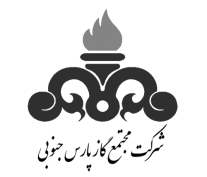 پيوست يك - فرم گواهي صدور حسن انجام كارپيوست يك - فرم گواهي صدور حسن انجام كاراز شركت : ..............................................به امور پيمان‌ها /كميته فني، بازرگاني شركت مجتمع گاز پارس جنوبي با سلام. احتراماً به استحضار مي‌رساند شركت ......................................................................................  در سال ...................................   با اين شركت قرارداد (موضوع): ..................................................................................................................................... با شماره پيمان ................................   به مدت ....................... از تاريخ ........................................... لغايت .............................................. با مبلغ كل (به عدد) ........................................................................................................... ريال  (به حروف) ................................................................................................................................... ريال داشته  و قرارداد مذكور را به اتمام رسانده است/مي‌رساند.شركت  از نظر كيفيت كار در حد                                           ضعيف        متوسط        خوب        عالي       ارزيابي گرديده است.شركت  از نظر كفايت كادر فني/غيرفني در حد                 ضعيف        متوسط        خوب        عالي       ارزيابي گرديده است.شركت  از نظر رعايت قوانين کار و تأمين اجتماعی            ضعيف        متوسط        خوب        عالي       ارزيابي گرديده است.در مجموع ارزيابی اين شرکت از کارکرد شرکت پيش‌گفته در قرارداد فوق‌الذکر در حد            ضعيف     متوسط      خوب       عالي    مي‌باشد.ضمنا اصل مفاصا حساب شماره                                          مورخ         /         /               به مبلغ                                                                                                       ريال مربوط به قرارداد فوق به اين شركت ارايه گرديده است.از شركت : ..............................................به امور پيمان‌ها /كميته فني، بازرگاني شركت مجتمع گاز پارس جنوبي با سلام. احتراماً به استحضار مي‌رساند شركت ......................................................................................  در سال ...................................   با اين شركت قرارداد (موضوع): ..................................................................................................................................... با شماره پيمان ................................   به مدت ....................... از تاريخ ........................................... لغايت .............................................. با مبلغ كل (به عدد) ........................................................................................................... ريال  (به حروف) ................................................................................................................................... ريال داشته  و قرارداد مذكور را به اتمام رسانده است/مي‌رساند.شركت  از نظر كيفيت كار در حد                                           ضعيف        متوسط        خوب        عالي       ارزيابي گرديده است.شركت  از نظر كفايت كادر فني/غيرفني در حد                 ضعيف        متوسط        خوب        عالي       ارزيابي گرديده است.شركت  از نظر رعايت قوانين کار و تأمين اجتماعی            ضعيف        متوسط        خوب        عالي       ارزيابي گرديده است.در مجموع ارزيابی اين شرکت از کارکرد شرکت پيش‌گفته در قرارداد فوق‌الذکر در حد            ضعيف     متوسط      خوب       عالي    مي‌باشد.ضمنا اصل مفاصا حساب شماره                                          مورخ         /         /               به مبلغ                                                                                                       ريال مربوط به قرارداد فوق به اين شركت ارايه گرديده است.از شركت : ..............................................به امور پيمان‌ها /كميته فني، بازرگاني شركت مجتمع گاز پارس جنوبي با سلام. احتراماً به استحضار مي‌رساند شركت ......................................................................................  در سال ...................................   با اين شركت قرارداد (موضوع): ..................................................................................................................................... با شماره پيمان ................................   به مدت ....................... از تاريخ ........................................... لغايت .............................................. با مبلغ كل (به عدد) ........................................................................................................... ريال  (به حروف) ................................................................................................................................... ريال داشته  و قرارداد مذكور را به اتمام رسانده است/مي‌رساند.شركت  از نظر كيفيت كار در حد                                           ضعيف        متوسط        خوب        عالي       ارزيابي گرديده است.شركت  از نظر كفايت كادر فني/غيرفني در حد                 ضعيف        متوسط        خوب        عالي       ارزيابي گرديده است.شركت  از نظر رعايت قوانين کار و تأمين اجتماعی            ضعيف        متوسط        خوب        عالي       ارزيابي گرديده است.در مجموع ارزيابی اين شرکت از کارکرد شرکت پيش‌گفته در قرارداد فوق‌الذکر در حد            ضعيف     متوسط      خوب       عالي    مي‌باشد.ضمنا اصل مفاصا حساب شماره                                          مورخ         /         /               به مبلغ                                                                                                       ريال مربوط به قرارداد فوق به اين شركت ارايه گرديده است.نام و نام خانوادگيمهر وامضاء امورپيمان‌هاتاريخ:نام و نام خانوادگيمهر وامضاء امورپيمان‌هاتاريخ:نام و نام خانوادگيمهر و امضاء دستگاه نظارتتاريخ:شركت‌هاي متقاضي‌/مناقصه‌گر توجه نماييد كه در صورت داشتن قراردادهاي متعدد، جهت هر قرارداد فرم مجزا تكميل و مهر و امضاء گردد.شركت‌هاي متقاضي‌/مناقصه‌گر توجه نماييد كه در صورت داشتن قراردادهاي متعدد، جهت هر قرارداد فرم مجزا تكميل و مهر و امضاء گردد.شركت‌هاي متقاضي‌/مناقصه‌گر توجه نماييد كه در صورت داشتن قراردادهاي متعدد، جهت هر قرارداد فرم مجزا تكميل و مهر و امضاء گردد.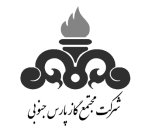 پيوست دو - اعلاميه تاييد اعتبار بانكي پيوست دو - اعلاميه تاييد اعتبار بانكي شماره:پيوست دو - اعلاميه تاييد اعتبار بانكي پيوست دو - اعلاميه تاييد اعتبار بانكي تاريخ:موضوع مناقصه : به شماره مناقصه : شركت مجتمع گاز پارس جنوبي با سلام در ذيل اطلاعات حساب‌هاي  بانكي و اعتبار شركت                                                                                            مناقصه‌گر متقاضي حضور در مناقصات آن شركت نزد اين بانك، جهت اطلاع و بهره برداري لازم اعلام مي‌گردد.اطلاعات گردش حسابهاي فعال شركت                                                                                                                                  براي دوره زماني يك سال قبل از تاريخ صدور نامه تاييد اعتبار بانكيميزان ضمانت نامه هاي فعال برابر است با                                                                                             ريالشركت مذكور داراي اعتبار مالي تا سقف                                                              (به عدد) ريال                                                                                                                                       (به حروف) ريال نزد
بانك                                                    شعبه                                  به شماره                         بوده و اعتبار مالي آن شركت  تا سقف اعلام شده مورد تائيد مي‌باشد.موضوع مناقصه : به شماره مناقصه : شركت مجتمع گاز پارس جنوبي با سلام در ذيل اطلاعات حساب‌هاي  بانكي و اعتبار شركت                                                                                            مناقصه‌گر متقاضي حضور در مناقصات آن شركت نزد اين بانك، جهت اطلاع و بهره برداري لازم اعلام مي‌گردد.اطلاعات گردش حسابهاي فعال شركت                                                                                                                                  براي دوره زماني يك سال قبل از تاريخ صدور نامه تاييد اعتبار بانكيميزان ضمانت نامه هاي فعال برابر است با                                                                                             ريالشركت مذكور داراي اعتبار مالي تا سقف                                                              (به عدد) ريال                                                                                                                                       (به حروف) ريال نزد
بانك                                                    شعبه                                  به شماره                         بوده و اعتبار مالي آن شركت  تا سقف اعلام شده مورد تائيد مي‌باشد.موضوع مناقصه : به شماره مناقصه : شركت مجتمع گاز پارس جنوبي با سلام در ذيل اطلاعات حساب‌هاي  بانكي و اعتبار شركت                                                                                            مناقصه‌گر متقاضي حضور در مناقصات آن شركت نزد اين بانك، جهت اطلاع و بهره برداري لازم اعلام مي‌گردد.اطلاعات گردش حسابهاي فعال شركت                                                                                                                                  براي دوره زماني يك سال قبل از تاريخ صدور نامه تاييد اعتبار بانكيميزان ضمانت نامه هاي فعال برابر است با                                                                                             ريالشركت مذكور داراي اعتبار مالي تا سقف                                                              (به عدد) ريال                                                                                                                                       (به حروف) ريال نزد
بانك                                                    شعبه                                  به شماره                         بوده و اعتبار مالي آن شركت  تا سقف اعلام شده مورد تائيد مي‌باشد.موضوع مناقصه : به شماره مناقصه : شركت مجتمع گاز پارس جنوبي با سلام در ذيل اطلاعات حساب‌هاي  بانكي و اعتبار شركت                                                                                            مناقصه‌گر متقاضي حضور در مناقصات آن شركت نزد اين بانك، جهت اطلاع و بهره برداري لازم اعلام مي‌گردد.اطلاعات گردش حسابهاي فعال شركت                                                                                                                                  براي دوره زماني يك سال قبل از تاريخ صدور نامه تاييد اعتبار بانكيميزان ضمانت نامه هاي فعال برابر است با                                                                                             ريالشركت مذكور داراي اعتبار مالي تا سقف                                                              (به عدد) ريال                                                                                                                                       (به حروف) ريال نزد
بانك                                                    شعبه                                  به شماره                         بوده و اعتبار مالي آن شركت  تا سقف اعلام شده مورد تائيد مي‌باشد.مهر و امضاء صاحبان مجاز امضاء مناقصه گرمهر و امضاء صاحبان مجاز امضاء مناقصه گرمهر و امضاء مجاز  بانك / موسسه مالي و اعتباري مهر و امضاء مجاز  بانك / موسسه مالي و اعتباري نام و نام خانوادگيمهر وامضاء تاريخ:نام و نام خانوادگيمهر وامضاء تاريخ:نام و نام خانوادگيمهر و امضاء تاريخ:نام و نام خانوادگيمهر و امضاء تاريخ:در صورتيكه حساب شركت مناقصه گر نزد موسسه مالي و اعتباري باشد، لازم است تا نام آن  موسسه مالي و اعتباري در ليست موسسات مورد تائيد بانك مركزي جمهوري اسلامي ايران قرار گرفته باشددر صورتيكه حساب شركت مناقصه گر نزد موسسه مالي و اعتباري باشد، لازم است تا نام آن  موسسه مالي و اعتباري در ليست موسسات مورد تائيد بانك مركزي جمهوري اسلامي ايران قرار گرفته باشددر صورتيكه حساب شركت مناقصه گر نزد موسسه مالي و اعتباري باشد، لازم است تا نام آن  موسسه مالي و اعتباري در ليست موسسات مورد تائيد بانك مركزي جمهوري اسلامي ايران قرار گرفته باشددر صورتيكه حساب شركت مناقصه گر نزد موسسه مالي و اعتباري باشد، لازم است تا نام آن  موسسه مالي و اعتباري در ليست موسسات مورد تائيد بانك مركزي جمهوري اسلامي ايران قرار گرفته باشد